MADONAS NOVADA PAŠVALDĪBA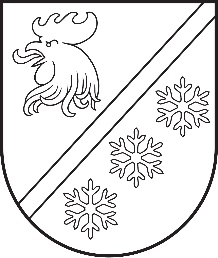 Reģ. Nr. 90000054572Saieta laukums 1, Madona, Madonas novads, LV-4801t. 64860090, e-pasts: pasts@madona.lv___________________________________________________________________________MADONAS NOVADA PAŠVALDĪBAS DOMES FINANŠU UN ATTĪSTĪBAS KOMITEJAS SĒDES PROTOKOLS Nr.5Madonā2023. gada 23. maijāSēde sasaukta plkst.10.00Sēdi atklāj plkst. 10.00Sēde notiek attālināti videokonferences platformā ZOOM.Sēdi vada: Agris Lungevičs – Madonas novada pašvaldības domes priekšsēdētājsProtokolē: Dace Cipule – Lietvedības nodaļas vadītājaSēdē piedalās deputāti: Agris Lungevičs, Aigars Šķēls, Aivis Masaļskis, Andris Dombrovskis, Andris Sakne, Artūrs Čačka, Artūrs Grandāns, Arvīds Greidiņš, Gatis Teilis, Gunārs Ikaunieks, Guntis Klikučs, Iveta Peilāne, Kaspars Udrass, Māris Olte, Rūdolfs Preiss, Sandra Maksimova, Valda Kļaviņa, Vita Robalte, Zigfrīds Gora.Deputāti:Vita Robalte nepiedalās darba kārtības izskatīšanā un balsojumā.Rūdolfs Preiss nepiedalās darba kārtības un 1. jautājuma izskatīšanā un balsojumā.Gunārs Ikaunieks nepiedalās 16. jautājuma izskatīšanā un balsojumā.Guntis Klikučs nepiedalās 31. un 36. jautājuma izskatīšanā un balsojumā.Gatis Teilis nepiedalās 40. jautājuma izskatīšanā un balsojumā.Māris Olte nepiedalās 53. jautājuma izskatīšanā un balsojumā.Andris Dombrovskis nepiedalās 54. un 55. jautājuma izskatīšanā un balsojumā.Kaspars Udrass nepiedalās 56. jautājuma izskatīšanā un balsojumā.Gunārs Ikaunieks nepiedalās 60., 62., 63. un 65. jautājuma izskatīšanā un balsojumā.Sēdē piedalās:Administrācijas darbinieki: Uģis Fjodorovs – pašvaldības izpilddirektors, Guntis Ķeveris – Madonas pilsētas pārvaldnieks, Liene Ankrava – finanšu nodaļas vadītāja, Artūrs Leimanis – informācijas tehnoloģiju speciālists, Elvis Trops - informācijas tehnoloģiju speciālists, Ramona Vucāne – nekustamā īpašuma pārvaldības un teritoriālās plānošanas nodaļas vadītāja, Agita Semjonova – nekustamā īpašuma darījumu speciāliste, Signe Putniņa – zemes ierīcības inženieris, Inese Solozemniece – projektu ieviešanas nodaļas vadītāja, Iveta Raimo – projektu sagatavošanas un ieviešanas speciāliste, Indra Kārkliņa - projektu sagatavošanas un ieviešanas speciāliste, Evita Zāle – juridiskās un personāla nodaļas vadītāja, Sarmīte Melle – jurists, Egils Kazakevičs – sabiedrisko attiecību speciālists, Gundega Puķīte – vecākā izglītības darba speciāliste, Daiga Torstere – vecākā speciāliste kultūras jomā.Pagastu un apvienību pārvalžu vadītāji: Ilona Zalāne – Mētrienas un Praulienas pagastu pārvalžu vadītāja, Sandis Kalniņš – Dzelzavas un Sarkaņu pagastu pārvalžu vadītājs, Artūrs Portnovs – Ļaudonas un Kalsnavas pagastu pārvalžu vadītājs, Edgars Lācis – Bērzaunes un Mārcienas pagastu pārvalžu vadītājs, Jānis Daiders – Liezēres pagasta pārvaldes vadītāja p.i., Vilnis Špats – Cesvaines apvienības pārvaldes vadītājs, Tālis Salenieks – Lubānas apvienības pārvaldes vadītājs, Elita Ūdre – Ērgļu apvienības pārvaldes vadītāja.Iestāžu vadītāji un darbinieki: Valdis Cēpurs – Madonas novada pašvaldības policijas priekšnieks, Ilze Fārneste – Madonas novada Sociālā dienesta vadītājs, Ilze Kanča – Sociālo pakalpojumu nodaļas vadītāja, Aina Pidika - Madonas novada Sociālā dienesta lietvede, Biruta Radžēle - Madonas novada Sociālā dienesta sociālās palīdzības nodaļas vadītāja, Guntars Dambenieks – SIA “Madonas ūdens” vadītājs, Gaļina Kraukle – Ērgļu vidusskolas direktore, Ilze Feldberga – Ērgļu tūrisma informācijas centra konsultante.Pieaicinātās personas: Baiba Miglone - laikraksta “Stars” žurnāliste.Sēdes vadītājs Agris Lungevičs iepazīstina ar Madonas novada pašvaldības domes Finanšu un attīstības komitejas sēdes darba kārtību. DARBA KĀRĪBĀ:0. Par darba kārtībuZIŅO: Agris Lungevičs1. Par finansējuma piešķiršanu skaņu aparatūras iegādei Ērgļu vidusskolaiZIŅO: Gaļina Kraukle 2. Par nekustamā īpašuma “Pavāri”, Cesvaines pagasts, Madonas novads, atsavināšanuZIŅO: Vilnis Špats 3. Par nekustamā īpašuma “Dzērvenīte”, Indrānu pagasts, Madonas novads, atsavināšanu, rīkojot izsoliZIŅO: Tālis Salenieks 4. Par telpu Oskara Kalpaka ielā 4, Lubānā, Madonas novadā, nomas tiesību izsoliZIŅO: Tālis Salenieks 5. Par pašvaldības pārvaldībā esošo telpu un teritoriju izmantošanu 6. Latvijas Lauku kopienu parlamenta noriseiZIŅO: Elita Ūdre 6. Par nekustamā īpašuma “Vilkanči”, Ošupes pagasts, Madonas novads, atsavināšanuZIŅO: Aleksandrs Šrubs 7. Par nekustamā īpašuma “Putnu ferma 7”, Barkavas pagasts, Madonas novads, atsavināšanu, rīkojot izsoli ar pretendentu atlasiZIŅO: Aleksandrs Šrubs 8. Par nekustamā īpašuma “Mazie Skubi”, Praulienas pagasts, Madonas novads, atsavināšanu, rīkojot izsoli ar pretendentu atlasiZIŅO: Ilona Zalāne 9. Par nekustamā īpašuma Gaiziņa iela 4A-16, Bērzaune, Bērzaunes pagasts, Madonas novads, atsavināšanuZIŅO: Edgars Lācis 10. Par nekustamā īpašuma Aronas iela 2-18, Sauleskalns, Bērzaunes pagasts, Madonas novads, atsavināšanuZIŅO: Edgars Lācis 11. Par nekustamā īpašuma Strauta iela 1, Jāņukalns, Kalsnavas pagasts, Madonas novads, atsavināšanuZIŅO: Artūrs Portnovs 12. Par pašvaldības nekustamā īpašuma Vesetas iela 10-20, Jaunkalsnava, Kalsnavas pagasts, Madonas novads, atsavināšanu, rīkojot izsoliZIŅO: Artūrs Portnovs 13. Par pašvaldības autoceļa “Nr. 136; Lauteres kultūras nams – Saulrieti” precizēšanuZIŅO: Sandis Kalniņš 14. Par Madonas novada pašvaldības 2022. gada konsolidētā pārskata apstiprināšanuZIŅO: Liene Ankrava 15. Par pašvaldības telpu nodošanu bezatlīdzības lietošanā nodibinājumam “Latvijas Evaņģēliski luteriskās Baznīcas Diakonijas centrs”ZIŅO: Agita Semjonova 16. Par 2023. gada prioritārā investīciju projekta “Kultūras nama pārbūve Tilta ielā 14, Lubānā, Madonas novadā” īstenošanuZIŅO: Indra Kārkliņa 17. Par darba tiesisko attiecību turpināšanu ar Madonas novada pašvaldības izpilddirektoru un iecelšanu amatā uz pieci gadiZIŅO: Agris Lungevičs 18. Par finansējuma piešķiršanu grants ceļa remontam Sarkaņu pagastāZIŅO: Aigars Šķēls 19. Par finansējuma piešķiršanu ceļa dubultās virsmas apstrādei LauterēZIŅO: Aigars Šķēls 20. Par finansējuma piešķiršanu Dzelzavas apvienotajai virtuveiZIŅO: Aigars Šķēls 21. Par papildus finansējuma piešķiršanu Dzelzavas pamatskolas telpu kosmētiskajiem remontdarbiemZIŅO: Aigars Šķēls 22. Par finansējuma piešķiršanu Aronas pagasta pārvaldei Birānu tilta apkārtnes sakopšanaiZIŅO: Aigars Šķēls 23. Par SIA "Madonas ūdens" pamatkapitāla palielināšanuZIŅO: Aigars Šķēls 24. Par grozījumiem 27.04.2023. Madonas novada pašvaldības domes sēdes lēmumā Nr. 255    “Par ūdenssaimniecības pakalpojumu sniegšanu Madonas novada Ērgļu apvienības Jumurdas un Sausnējas ciemos”ZIŅO: Aigars Šķēls 25. Par galvojuma sniegšanu sabiedrībai ar ierobežotu atbildību “Cesvaines siltums” aizdevumam kurināmā iegādeiZIŅO: Aigars Šķēls 26. Par galvojuma sniegšanu sabiedrībai ar ierobežotu atbildību “Madonas Siltums” aizdevumam kurināmā iegādeiZIŅO: Aigars Šķēls 27. Par finansējumu projektam Nr.LVIII-060  “Kultūrvēsturiskā mantojuma vērtību stiprināšana”ZIŅO: Aigars Šķēls 28. Par izmaksu piešķiršanu Madonas biznesa attīstības centra ūdensvada avārijas seku likvidēšanaiZIŅO: Aigars Šķēls 29. Par finansējuma piešķiršanu Kalsnavas pagasta pārvaldei zāles pļāvēja-raidera un krūmgrieža iegādeiZIŅO: Aigars Šķēls 30. Par finansējuma piešķiršanu Kalsnavas pagasta pārvaldei automašīnas iegādei pārvaldes vajadzībāmZIŅO: Aigars Šķēls 31. Par nekustamā īpašuma “Vientuļi”, Ļaudonas pagasts, Madonas novads, atsavināšanuZIŅO: Aigars Šķēls 32. Par pašvaldības nekustamā īpašuma Vesetas iela 10-6, Jaunkalsnava, Kalsnavas pagasts, Madonas novads, atsavināšanu, rīkojot izsoliZIŅO: Aigars Šķēls 33. Par pašvaldības nekustamā īpašuma Kalna iela 1-13, Jaunkalsnava, Kalsnavas pagasts, Madonas novads, atsavināšanu, rīkojot izsoliZIŅO: Aigars Šķēls 34. Par nekustamā īpašuma “Vecais pagasta nams” – 3, Jāņukalns, Kalsnavas pagasts, Madonas novads, atsavināšanuZIŅO: Aigars Šķēls 35. Par finansējuma piešķiršanu Ļaudonas PII “Brīnumdārzs” sētas iegādei un montāžaiZIŅO: Aigars Šķēls 36. Par finansējuma piešķiršanu Ļaudonas pamatskolas piegulošās teritorijas izgaismošanas projekta 1. kārtas izstrādeiZIŅO: Aigars Šķēls 37. Par finansējuma piešķiršanu ēkas Skolas ielā 10, Degumniekos, Ošupes pagastā jumta labošanaiZIŅO: Aigars Šķēls 38. Par finansējuma piešķiršanu kondicionieru uzstādīšanai Barkavas pamatskolas pirmsskolas izglītības grupāsZIŅO: Aigars Šķēls 39. Par finansējuma piešķiršanu apkures katla nomaiņai Liezēres kultūras namāZIŅO: Aigars Šķēls 40. Par neiztērētā finansējuma grozīšanu no projekta tāmes “1520.28 Proj. Liezēres pagasta ielu apgaismojuma izbūve” uz Liezēres pagasta pārvaldes īpašumu uzturēšanas nodaļuZIŅO: Aigars Šķēls 41. Par nekustamā īpašuma “Priedkalnītes”, Sausnējas pagasts, Madonas novads, atsavināšanuZIŅO: Aigars Šķēls 42. Par finansējuma piešķiršanu Latvijas Lauku kopienu parlamenta norisei ĒrgļosZIŅO: Aigars Šķēls 43. Par nekustamā īpašuma Stacijas iela 6, Lubāna, Madonas novads, atsavināšanuZIŅO: Aigars Šķēls 44. Par finansējuma piešķiršanu Lubānas apvienības pārvaldeiZIŅO: Aigars Šķēls 45. Par finansējuma piešķiršanu daudzdzīvokļu dzīvojamās mājas Brīvības ielā 34, Lubānā pievienošanai ūdensapgādes un kanalizācijas centralizētajam tīklam.ZIŅO: Aigars Šķēls 46. Par pašvaldības nekustamā īpašuma Avotu iela 9-6, Madonas, Madonas novads, atsavināšanu, rīkojot izsoliZIŅO: Aigars Šķēls 47. Par nekustamā īpašuma Augu iela 16-2, Madona, Madonas novads, atsavināšanuZIŅO: Aigars Šķēls 48. Par pašvaldības kustamās mantas – tērauda apkures katla un degvielas tvertņu - nosacīto cenu un otrās izsoles noteikumu apstiprināšanuZIŅO: Aigars Šķēls 49. Par grozījumiem Madonas novada pašvaldības 2023. gada 31. janvāra lēmumā Nr. 33 “Par dāvinājuma pieņemšanu”ZIŅO: Aigars Šķēls 50. Par Madonas novada pašvaldības autoceļu un ielu sadalījumu uzturēšanas klasēs vasaras sezonā (laikposms no 16. aprīļa līdz 15. oktobrim) apstiprināšanuZIŅO: Inese Solozemniece, Dāvis Lasmanis 51. Par dāvinājuma pieņemšanuZIŅO: Aigars Šķēls 52. Par Madonas novada pašvaldības iestādes “Madonas novada pašvaldības policija” izveidošanu un iestādes nolikuma apstiprināšanuZIŅO: Aigars Šķēls 53. Par grozījumiem Madonas novada pašvaldības domes 24.01.2023. lēmumā Nr. 6 “Par Madonas novada pašvaldības iestāžu amata vienību sarakstu apstiprināšanu”ZIŅO: Aigars Šķēls54. Par finansējuma piešķiršanu Lubānas pirmsskolas izglītības iestādei “Rūķīši”ZIŅO: Valda Kļaviņa 55. Par finansējuma piešķiršanu Madonas pilsētas pirmsskolas izglītības iestādei “Saulīte”ZIŅO: Valda Kļaviņa 56. Par mācību līdzekļiem paredzēto valsts budžeta līdzekļu sadali Madonas novada pašvaldības izglītības iestādēm 2023. gadāZIŅO: Valda Kļaviņa 57. Par atbrīvošanu no telpu īres maksas Madonas kultūras namāZIŅO: Artūrs Grandāns 58. Par grozījumiem Madonas novada pašvaldības domes 24.01.2023. lēmumā Nr. 6 “Par Madonas novada pašvaldības iestāžu amata vienību sarakstu apstiprināšanu”ZIŅO: Artūrs Grandāns, Andris Sakne 59. Par mantas nodošanu bezatlīdzības lietošanā nodibinājumam “Latvijas Evaņģēliski luteriskās Baznīcas Diakonijas centrs”ZIŅO: Andris Sakne 60. Par klienta līdzdalības maksājumu par higiēnas pakalpojumuZIŅO: Andris Sakne 61. Par grozījumiem Madonas novada pašvaldības iestādes “Madonas novada Sociālās aprūpes un rehabilitācijas centrs “Ozoli”” nolikumāZIŅO: Andris Sakne 62. Par finansējuma piešķiršanu projektam 9.2.4.2/16/I/092  “Veselības veicināšanas un slimību profilakses pasākumu īstenošana Madonas novada iedzīvotājiem”ZIŅO: Andris Sakne 63. Par finansējuma piešķiršanu projektam Nr. 9.2.4.2/16/I/017 “Veselai un laimīgai ģimenei Cesvainē”ZIŅO: Andris Sakne 64. Par ERAF projekta Nr.9.3.1.1/19/I/041 “Pakalpojumu infrastruktūras attīstība deinstitucionalizācijas plāna īstenošanai Madonas novadā" izmaksāmZIŅO: Andris Sakne 65. Par grozījumiem Madonas novada bāriņtiesas nolikumāZIŅO: Uģis Fjodorovs 66. Par atbrīvošanu no Madonas pilsētas kultūras nama filiāles kinoteātris “Vidzeme” telpu nomas maksasZIŅO: Daiga Torstere 67. Informatīvais jautājums Par atkritumu reģionu veidošanuZIŅO: Agris Lungevičs 68. Informatīvais jautājums Par ielu nosaukumu maiņuZIŅO: Zigfrīds Gora 0. Par darba kārtībuZIŅO: Agris Lungevičs Sēdes vadītājs aicina balsot par sēdes darba kārtību.Atklāti balsojot: ar 17 balsīm "Par" (Agris Lungevičs, Aigars Šķēls, Aivis Masaļskis, Andris Dombrovskis, Andris Sakne, Artūrs Čačka, Artūrs Grandāns, Arvīds Greidiņš, Gatis Teilis, Gunārs Ikaunieks, Guntis Klikučs, Iveta Peilāne, Kaspars Udrass, Māris Olte, Sandra Maksimova, Valda Kļaviņa, Zigfrīds Gora), "Pret" – nav, "Atturas" – nav, Madonas novada pašvaldības domes finanšu un attīstības komiteja NOLEMJ:Apstiprināt 2023. gada 23. maija Madonas novada pašvaldības domes Finanšu un attīstības komitejas sēdes darba kārtību.1. Par finansējuma piešķiršanu skaņu aparatūras iegādei Ērgļu vidusskolaiZIŅO: Gaļina KraukleSAGATAVOTĀJS: Gaļina KraukleSēdes vadītājs aicina balsot par lēmuma projektu.Atklāti balsojot: ar 18 balsīm "Par" (Agris Lungevičs, Aigars Šķēls, Aivis Masaļskis, Andris Dombrovskis, Andris Sakne, Artūrs Čačka, Artūrs Grandāns, Arvīds Greidiņš, Gatis Teilis, Gunārs Ikaunieks, Guntis Klikučs, Iveta Peilāne, Kaspars Udrass, Māris Olte, Sandra Maksimova, Valda Kļaviņa, Vita Robalte, Zigfrīds Gora), "Pret" – nav, "Atturas" – nav, "Nepiedalās" – nav, Madonas novada pašvaldības domes finanšu un attīstības komiteja NOLEMJ:Atbalstīt lēmuma projektu un virzīt izskatīšanai uz kārtējo domes sēdi.Lēmuma projekts: Ērgļu vidusskolā, Oškalna  ielā 6, Ērgļos, pasākumu apskaņošanai tiek izmantota skaņu aparatūra, kas iegādāta 2004. gadā. Šobrīd nodrošināt apskaņošanu ar šo aparatūru praktiski nav iespējams, tāpēc pasākumos tiek izmantota darbinieku privātā tehnika. 2023. gada martā mikserpults un skandas tika aizvestas uz SIA “SGM” pārbaudei, lai noteiktu paredzamās remonta izmaksas. SIA “SGM” sastādīja defektācijas aktus, kuros norāda, ka mikserpults un skandas ir fiziski nolietotas un remonts nav ekonomiski izdevīgs.Lai kvalitatīvi apskaņotu Ērgļu vidusskolas pasākumus nepieciešams iegādāties jaunu skaņu aparatūru. Tika veikta tirgus izpēte skaņu aparatūras iegādei, izsūtot tehnisko specifikāciju  info@discomania.lv, sale@sublevel.lv un info@muzikascentrs.lv. Vienīgie mūsu piedāvājumam atsaucās SIA SGM ar sekojošu piedāvājumu.Finanšu piedāvājumsNoklausījusies sniegto informāciju, atklāti balsojot: PAR - ___, PRET - ___, ATTURAS - ___, Madonas novada pašvaldības dome NOLEMJ:Piešķirt finansējumu EUR 4160.50 (četri tūkstoši viens simts sešdesmit eiro 50 eurocenti) apmērā no Madonas novada pašvaldības 2023. gada budžeta nesadalītajiem līdzekļiem, kas ņemti no Ērgļu apvienības pārvaldes 2022. gada atlikuma.2. Par nekustamā īpašuma “Pavāri”, Cesvaines pagasts, Madonas novads, atsavināšanuZIŅO: Vilnis ŠpatsSAGATAVOTĀJS: Agita SemjonovaSēdes vadītājs aicina balsot par lēmuma projektu.Atklāti balsojot: ar 19 balsīm "Par" (Agris Lungevičs, Aigars Šķēls, Aivis Masaļskis, Andris Dombrovskis, Andris Sakne, Artūrs Čačka, Artūrs Grandāns, Arvīds Greidiņš, Gatis Teilis, Gunārs Ikaunieks, Guntis Klikučs, Iveta Peilāne, Kaspars Udrass, Māris Olte, Rūdolfs Preiss, Sandra Maksimova, Valda Kļaviņa, Vita Robalte, Zigfrīds Gora), "Pret" – nav, "Atturas" – nav, "Nepiedalās" – nav, Madonas novada pašvaldības domes finanšu un attīstības komiteja NOLEMJ:Atbalstīt lēmuma projektu un virzīt izskatīšanai uz kārtējo domes sēdi.Lēmuma projekts: 2022. gada 29. septembrī ar Madonas novada pašvaldības domes lēmumu Nr. 613 (protokols Nr. 21, 6. p) “Par nekustamā īpašuma “Pavāri”, Cesvaines pagasts, Madonas novads, nostiprināšanu zemesgrāmatā un nodošanu atsavināšanai”, nolēma nodot atsavināšanai nekustamo īpašumu “Pavāri”, Cesvaines pagasts, Madonas novads, ar kadastra numuru 7027 013 0016, pārdodot to […]. Zemes īpašums “Pavāri”, Cesvaines pagasts, Madonas novads, ar kadastra numuru 7027 013 0016, sastāv no vienas zemes vienības 9000 m2 platībā. Īpašuma tiesības uz nekustamo īpašumu “Pavāri”, Cesvaines pagastā, uz Madonas novada pašvaldības vārda nostiprinātas Vidzemes rajona tiesas Cesvaines pagasta zemesgrāmatas nodalījumā Nr. Nr. 100000642841. […]Nekustamais īpašums “Pavāri”, Cesvaines pagasts, Madonas novads, nav nepieciešams pašvaldībai tās funkcijas nodrošināšanai.Atbilstoši sertificēta vērtētāja SIA “Liniko” (Latvijas Īpašumu Vērtētāju asociācijas profesionālās kvalifikācijas sertifikāts Nr. 131) 2023. gada 15. maija novērtējumam, nekustamā īpašuma “Pavāri”, Cesvaines pagasts, Madonas novads, tirgus vērtība noteikta – EUR 2 000 (divi tūkstoši euro, 00 centi).  Pamatojoties uz iepriekš minēto, Pašvaldību likuma 10. panta pirmās daļas 16. punktu, Publiskās personas mantas atsavināšanas likuma 4. panta pirmo daļu, kas nosaka, ka “atsavinātas publiskas personas mantas atsavināšanu var ierosināt, ja tā nav nepieciešama publiskai personai vai tās iestādēm to funkciju nodrošināšanai” un 4. panta ceturtās daļas 8. punktu, kas nosaka, ka atsevišķos gadījumos publiskas personas nekustamā īpašuma atsavināšanu var ierosināt persona, kurai Valsts un pašvaldību īpašuma privatizācijas sertifikātu izmantošanas pabeigšanas likumā noteiktajā kārtībā ir izbeigtas zemes lietošanas tiesības un ar kuru pašvaldība ir noslēgusi zemes nomas līgumu, ja šī persona vēlas nopirkt zemi, kas bijusi tās lietošanā un par ko ir noslēgts zemes nomas līgums, kā arī tā paša likuma 8. panta otro daļu, kas nosaka, ka paredzētā atsavinātas publiskas personas nekustamā īpašuma novērtēšanu organizē attiecīgās atsavinātās publiskās personas lēmējinstitūcijas kārtībā. Noklausījusies sniegto informāciju, ņemot vērā Pašvaldību likuma 10. panta pirmās daļas 16. punktu, Publiskas personas mantas atsavināšanas likuma 4. panta ceturtās daļas 8. punktu, 8. panta otro daļu, atklāti balsojot: PAR - ___, PRET - ___, ATTURAS - ___, Madonas novada pašvaldības dome NOLEMJ:Atsavināt nekustamā īpašumu “Pavāri”, Cesvaines pagasts, Madonas novads, ar kadastra numuru 7027 013 016 9000 m2 platībā, pārdodot to par nosacīto cenu – EUR 2 000,00 (divi tūkstoši euro, 00 centi), […].Noteikt, ka pirkuma maksa ir veicama 100% apmērā pirms līgums noslēgšanas vai veicams pirkums uz nomaksu, paredzot avansa maksājumu ne mazāku par 10% no pirkuma maksas un pirkuma maksas atliktā maksājuma nomaksas termiņu līdz 5 gadiem. Nekustamā īpašuma pārvaldības un teritoriālās plānošanas nodaļai nosūtīt […] nekustamā īpašuma “Pavari”, Cesvaines pagasts, Madonas novads, atsavināšanas paziņojumu normatīvajos aktos noteiktajā kārtībā.3. Par nekustamā īpašuma “Dzērvenīte”, Indrānu pagasts, Madonas novads, atsavināšanu, rīkojot izsoliZIŅO: Tālis SalenieksSAGATAVOTĀJS: Agita SemjonovaSēdes vadītājs aicina balsot par lēmuma projektu.Atklāti balsojot: ar 19 balsīm "Par" (Agris Lungevičs, Aigars Šķēls, Aivis Masaļskis, Andris Dombrovskis, Andris Sakne, Artūrs Čačka, Artūrs Grandāns, Arvīds Greidiņš, Gatis Teilis, Gunārs Ikaunieks, Guntis Klikučs, Iveta Peilāne, Kaspars Udrass, Māris Olte, Rūdolfs Preiss, Sandra Maksimova, Valda Kļaviņa, Vita Robalte, Zigfrīds Gora), "Pret" – nav, "Atturas" – nav, "Nepiedalās" – nav, Madonas novada pašvaldības domes finanšu un attīstības komiteja NOLEMJ:Atbalstīt lēmuma projektu un virzīt izskatīšanai uz kārtējo domes sēdi.Lēmuma projekts: Ar Madonas novada pašvaldības domes 31.03.2022. lēmumu Nr. 193 (protokols 8, 10. p.) “Par nekustamā īpašuma “Dzērvenīte”, Indrānu pagasts, Madonas novads, nostiprināšanu zemesgrāmatā un nodošanu atsavināšanai” nolemts pēc zemes īpašuma nostiprināšanas Zemesgrāmatā, uzdot Nekustamā īpašuma pārvaldības un teritoriālās plānošanas nodaļai organizēt nekustamā īpašuma novērtēšanu, pēc īpašuma novērtēšanas virzīt jautājumu par nekustamā īpašuma atsavināšanu, rīkojot izsoli.Nekustamais īpašums “Dzērvenīte”, Indrānu pagastā, Madonas novadā, ar kadastra numuru 7058 011 0102, sastāv no vienas zemes vienības ar kadastra apzīmējumu 7058 011 0102 6200 kv.m. platībā un ir reģistrēts Vidzemes rajona tiesas Indrānu pagasta zemesgrāmatas nodalījumā Nr. 100000640714 uz Madonas novada pašvaldības vārda.Nekustamā īpašuma novērtēšanu veicis SIA “Liniko” (Latvijas Īpašumu Vērtētāju asociācijas profesionālās kvalifikācijas sertifikāts Nr. 131). Atbilstoši 2023. gada 16. maija novērtējumam, nekustamā īpašuma tirgus vērtība noteikta – EUR  1 800,00 (viens tūkstotis astoņi simti euro, 00 centi).Saskaņā ar „Publiskas personas mantas atsavināšanas likuma” 47. pantu „publiskas personas mantas atsavināšanā iegūtos līdzekļus pēc atsavināšanas izdevumu segšanas ieskaita attiecīgas publiskās personas budžetā. Atsavināšanas izdevumu apmēru nosaka MK noteikumu paredzētajā kārtībā”.Pamatojoties uz Publiskas personas mantas atsavināšanas likuma 47. pantu,  pamatojoties uz Pašvaldību likuma 10. panta pirmās daļas 16. punktu, Publiskas personas mantas atsavināšanas likuma 3. panta pirmās daļas 1. punktu, 4. panta pirmo daļu, 4. panta ceturtās daļas 1. p., atklāti balsojot: PAR - ___, PRET - ___, ATTURAS - ___, Madonas novada pašvaldības dome NOLEMJ:Atsavināt nekustamo īpašumu “Dzērvenīte”, Indrānu pagastā, Madonas novadā, ar kadastra numuru 7058 011 0102, 6200 kv.m., pārdodot to mutiskā izsolē ar augšupejošu soli.Noteikt nekustamā īpašuma “Dzērvenīte”, Indrānu pagasts, Madonas novads, izsoles sākumcenu EUR 1 800,00 (viens tūkstotis astoņi simti euro, 00 centi).Apstiprināt nekustamā īpašuma “Dzērvenīte”, Indrānu pagasts, Madonas novads, izsoles noteikumus (izsoles noteikumi pielikumā).Uzdot Pašvaldības īpašuma iznomāšanas un atsavināšanas izsoļu komisijai organizēt nekustamā īpašuma izsoli.Kontroli par lēmuma izpildi uzdot pašvaldības izpilddirektoram U.Fjodorovam.4. Par telpu Oskara Kalpaka ielā 4, Lubānā, Madonas novadā, nomas tiesību izsoliZIŅO: Tālis SalenieksSAGATAVOTĀJS: Agita SemjonovaSēdes vadītājs aicina balsot par lēmuma projektu.Atklāti balsojot: ar 19 balsīm "Par" (Agris Lungevičs, Aigars Šķēls, Aivis Masaļskis, Andris Dombrovskis, Andris Sakne, Artūrs Čačka, Artūrs Grandāns, Arvīds Greidiņš, Gatis Teilis, Gunārs Ikaunieks, Guntis Klikučs, Iveta Peilāne, Kaspars Udrass, Māris Olte, Rūdolfs Preiss, Sandra Maksimova, Valda Kļaviņa, Vita Robalte, Zigfrīds Gora), "Pret" – nav, "Atturas" – nav, "Nepiedalās" – nav, Madonas novada pašvaldības domes finanšu un attīstības komiteja NOLEMJ:Atbalstīt lēmuma projektu un virzīt izskatīšanai uz kārtējo domes sēdi.Lēmuma projekts: Lubānas apvienības pārvalde rosina nodot nomā telpas Oskara Kalpaka ielā 4, Lubānā, Madonas novadā.Iznomājamās telpas sastāv no piecām telpām ar kopējo platību 42 kv.m., kuras piemērotas komercdarbībai.  2023. gada 11. aprīlī nekustamā īpašuma novērtēšanu ir veicis SIA “LINIKO” reģistrācijas Nr. 55403012911 (LĪVA profesionālās kvalifikācijas sertifikāts Nr. 131). Saskaņā ar nekustamā īpašuma novērtējumu nekustamā īpašuma viena mēneša tirgus nomas maksa ir EUR 79,80 (septiņdesmit deviņi euro, 00 centi) jeb 1,90 EUR/m2 (viens euro, 90 centi) mēnesī, neieskaitot PVN.Noklausījusies sniegto informāciju, pamatojoties uz Publiskas personas finanšu līdzekļu un mantas izšķērdēšanas likuma 3. panta otro daļu, 6.¹panta pirmo daļu, Ministru Kabineta noteikumu Nr. 97 “Publiskas personas mantas iznomāšanas noteikumi” 12., 23.-27., 34. un 80. punktu, SIA “Liniko”, reģistrācijas Nr. 55403012911 (LĪVA profesionālās kvalifikācijas sertifikāts Nr. 131), iespējamās nomas maksas novērtējumu Nr. 23- 79,  atklāti balsojot: PAR - ___, PRET - ___, ATTURAS - ___, Madonas novada pašvaldības dome NOLEMJ:Rīkot telpu nomas ar adresi Oskara Kalpaka, Lubāna, Madonas novads, ar kopējo 42 kv.m. (turpmāk – Nomas Objekts) nomas tiesību mutisku izsoli ar augšupejošu soli. Apstiprināt Nomas objekta nomas maksas sākumcenu – EUR 79,80 (septiņdesmit deviņi euro, 80 centi) jeb 1,90 EUR/m2 (viens euro, 90 centi) mēnesī, papildus aprēķinot PVN.Apstiprināt Nomas objekta nomas tiesību izsoles noteikumus (Pielikums Nr. 1). Uzdot Pašvaldības īpašumu iznomāšanas un atsavināšanas izsoļu komisijai veikt Nomas objekta izsoli un apstiprināt izsoles rezultātus. Nekustamā īpašuma pārvaldības un teritoriālās plānošanas nodaļai, pamatojoties uz apstiprinātiem izsoles rezultātiem, organizēt nomas līguma slēgšanu ar nomas tiesību ieguvēju. Pielikumā: Nomas objekta nomas tiesību izsoles noteikumi.5. Par pašvaldības pārvaldībā esošo telpu un teritoriju izmantošanu 6. Latvijas Lauku kopienu parlamenta noriseiZIŅO: Elita ŪdreSAGATAVOTĀJS: Elita ŪdreSēdes vadītājs aicina balsot par lēmuma projektu.Atklāti balsojot: ar 19 balsīm "Par" (Agris Lungevičs, Aigars Šķēls, Aivis Masaļskis, Andris Dombrovskis, Andris Sakne, Artūrs Čačka, Artūrs Grandāns, Arvīds Greidiņš, Gatis Teilis, Gunārs Ikaunieks, Guntis Klikučs, Iveta Peilāne, Kaspars Udrass, Māris Olte, Rūdolfs Preiss, Sandra Maksimova, Valda Kļaviņa, Vita Robalte, Zigfrīds Gora), "Pret" – nav, "Atturas" – nav, "Nepiedalās" – nav, Madonas novada pašvaldības domes finanšu un attīstības komiteja NOLEMJ:Atbalstīt lēmuma projektu un virzīt izskatīšanai uz kārtējo domes sēdi.Lēmuma projekts: Madonas novada pašvaldībā saņemts biedrības “Latvijas Lauku forums” izpilddirektores Anitas Seļickas iesniegums (reģistrēts Madonas novada pašvaldībā 02.05.2023. ar Nr. 2.1.3.1/23/1643) ar lūgumu nepiemērot teritoriju un telpu nomas maksu un maksu par tajās esošā inventāra izmantošanu 6. Latvijas Lauku kopienu parlamenta norises īstenošanai. No 2023. gada 14. līdz 16. jūnijam Madonas novada Ērgļos notiks nacionāla mēroga lauku attīstības pasākums “6. Latvijas Lauku kopienu parlaments”, ko rīko biedrība “Latvijas Lauku forums”, Madonas novada pašvaldība un nodibinājums “Madonas novada fonds” sadarbībā ar Baltic-American Freedom Foundation, Valsts KLP tīklu un Sabiedrības integrācijas fondu no Kultūras ministrijas piešķirtajiem Latvijas valsts budžeta līdzekļiem). Pasākuma teritoriju sagatavošana tiks uzsākta š.g. 13. jūnijā.Pasākuma galvenā norises vieta ir Ērgļu saieta nams un teritorija ap to (Rīgas iela 5, Ērgļi, Madonas novada) un paralēlās darba grupas tiks īstenotas arī Ērgļu vidussskolā (Oškalna iela 6, Ērgļi) un Ērgļu apvienības pārvaldes ēkas telpas (Rīgas iela 10, Ērgļi). Vienlaikus aktivitātes tiks īstenotas arī citur Madonas novada teritorijā. Konkrētu norišu vieta tiks izvēlēta atbilstoši to saturam, praktiskajiem aspektiem (piekļuve, kapacitāte u.tml.) un tiešsaistes nodrošināšanas iespējām. Tāpat aicinām pasākuma organizatoriskajiem mērķiem līdz pasākuma norisei, tās laikā un dienu pēc iepriekš saskaņojot precīzu datumu lūdzam atļauju izmantot telpas iekārtošanai un sagatavošanai norisei.Pamatojoties uz iepriekš minēto, atklāti balsojot: PAR - ___, PRET - ___, ATTURAS - ___, Madonas novada pašvaldības dome NOLEMJ:Nepiemērot teritoriju un telpu nomas maksu un maksu par tajās esošā inventāra izmantošanu 6. Latvijas Lauku kopienu parlamenta norises īstenošanai. 6. Par nekustamā īpašuma “Vilkanči”, Ošupes pagasts, Madonas novads, atsavināšanuZIŅO: Agita SemjonovaSAGATAVOTĀJS: Agita SemjonovaSēdes vadītājs aicina balsot par lēmuma projektu.Atklāti balsojot: ar 19 balsīm "Par" (Agris Lungevičs, Aigars Šķēls, Aivis Masaļskis, Andris Dombrovskis, Andris Sakne, Artūrs Čačka, Artūrs Grandāns, Arvīds Greidiņš, Gatis Teilis, Gunārs Ikaunieks, Guntis Klikučs, Iveta Peilāne, Kaspars Udrass, Māris Olte, Rūdolfs Preiss, Sandra Maksimova, Valda Kļaviņa, Vita Robalte, Zigfrīds Gora), "Pret" – nav, "Atturas" – nav, "Nepiedalās" – nav, Madonas novada pašvaldības domes finanšu un attīstības komiteja NOLEMJ:Atbalstīt lēmuma projektu un virzīt izskatīšanai uz kārtējo domes sēdi.Lēmuma projekts: Ar Madonas novada pašvaldības domes 2022. gada 31. marta lēmumu Nr. 199 (protokols Nr. 8, 16. p.) “Par nekustamā  īpašuma “Vilkanči”, Ošupes pagasts, Madonas novads, nostiprināšanu zemesgrāmatā un nodošanu atsavināšanai” nolemts nodot atsavināšanai nekustamo īpašumu “Vilkanči”, Ošupes pagasts, Madonas novads, ar kadastra numuru 7082 006 0052 2,99 ha platībā, pārdodot to […].Saskaņā ar Ošupes pagasta zemesgrāmatas nodalījumu Nr. 100000640172 nekustamais īpašums “Vilkanči”, Ošupes pagastā, Madonas novadā, ar kadastra numuru 7082 006 0052 sastāv no vienas zemes vienības ar kadastra apzīmējumu 7082 006 0052 2,99 ha platībā un ir reģistrēts uz Madonas novada pašvaldības vārda.[…]Nekustamais īpašums “Vilkanči”, Ošupes pagastā, Madonas novadā ar kadastra numuru 7082 006 0052  nav nepieciešams pašvaldībai tās funkciju nodrošināšanai.Atbilstoši sertificēta vērtētāja SIA “Liniko” (Latvijas Īpašumu Vērtētāju asociācijas profesionālās kvalifikācijas sertifikāts Nr.131) 2023. gada 15. maija novērtējumam, nekustamā īpašuma “Vilkanči”, Ošupes pagasts, Madonas novads, tirgus vērtība noteikta – EUR 6 500,00 (seši tūkstoši pieci simti euro, 00 centi).Saskaņā ar likuma “Pašvaldību likums” 10. panta pirmās daļas 16. punktu “tikai domes kompetencē ir lemt par pašvaldības nekustamā īpašuma atsavināšanu un apgrūtināšanu, kā arī par nekustamā īpašuma iegūšanu”.Saskaņā ar Publiskas personas mantas atsavināšanas likuma 3. panta otro daļu “Publiskas personas mantas atsavināšanas pamatveids ir mantas pārdošana izsolē”, 4. panta pirmo daļu [..] Atvasinātas publiskas personas mantas atsavināšanu var ierosināt, ja tā nav nepieciešama attiecīgai atvasinātai publiskai personai vai tās iestādēm to funkciju nodrošināšanai, 5. panta pirmo daļu Atļauju atsavināt atvasinātu publisku personu nekustamo īpašumu dod attiecīgās atvasinātās publiskās personas lēmējinstitūcija, 4. panta ceturtās daļas 3. punktu Atsevišķos gadījumos publiskas personas nekustamā īpašuma atsavināšanu var ierosināt  zemesgrāmatā ierakstītas ēkas (būves) īpašnieks vai visi kopīpašnieki, ja viņi vēlas nopirkt zemesgabalu, uz kura atrodas ēka (būve).Pamatojoties uz likumu “Pašvaldību likums”, Publiskas personas mantas atsavināšanas likuma 3. panta otro daļu, 4. panta pirmo daļu, 5. panta pirmo daļu 4. panta ceturtās daļas 3. punktu, noklausījusies sniegto informāciju, atklāti balsojot: PAR - ___, PRET - ___, ATTURAS - ___, Madonas novada pašvaldības dome NOLEMJ:Atsavināt nekustamo īpašumu “Vilkanči”, Ošupes pagasts, Madonas novads, ar kadastra numuru 7082 006 0052 2,99 ha platībā, pārdodot to […] par nosacīto cenu EUR 6 500,00 (seši tūkstoši pieci simti euro, 00 centi).Noteikt, ka pirkuma maksa ir veicama 100% apmērā pirms līgums noslēgšanas vai veicams pirkums uz nomaksu, paredzot avansa maksājumu ne mazāku par 10% no pirkuma maksas un pirkuma maksas atliktā maksājuma nomaksas termiņu līdz 5 gadiem. Nekustamā īpašuma pārvaldības un teritoriālās plānošanas nodaļai nosūtīt […] nekustamā īpašuma “Vilkanči”, Ošupes pagasts, Madonas novads, atsavināšanas paziņojumu normatīvajos aktos noteiktajā kārtībā.7. Par nekustamā īpašuma “Putnu ferma 7”, Barkavas pagasts, Madonas novads, atsavināšanu, rīkojot izsoli ar pretendentu atlasiZIŅO: Agita SemjonovaSAGATAVOTĀJS: Agita SemjonovaSēdes vadītājs aicina balsot par lēmuma projektu.Atklāti balsojot: ar 19 balsīm "Par" (Agris Lungevičs, Aigars Šķēls, Aivis Masaļskis, Andris Dombrovskis, Andris Sakne, Artūrs Čačka, Artūrs Grandāns, Arvīds Greidiņš, Gatis Teilis, Gunārs Ikaunieks, Guntis Klikučs, Iveta Peilāne, Kaspars Udrass, Māris Olte, Rūdolfs Preiss, Sandra Maksimova, Valda Kļaviņa, Vita Robalte, Zigfrīds Gora), "Pret" – nav, "Atturas" – nav, "Nepiedalās" – nav, Madonas novada pašvaldības domes finanšu un attīstības komiteja NOLEMJ:Atbalstīt lēmuma projektu un virzīt izskatīšanai uz kārtējo domes sēdi.Lēmuma projekts: Ar Madonas novada pašvaldības 24.02.2022. lēmumu Nr. 122 “Par Rezerves zemes fondā ieskaitītu zemes vienību “Putnu ferma 7” ar kadastra apzīmējumu 7044 008 0412 Barkavas pagastā, Madonas novadā” nolēma ieskaitīt pašvaldībai piekritīgajās zemēs Rezerves zemes fondā ieskaitīto zemes vienību “Putnu ferma 7”, Barkava, Barkavas pagasts, Madonas novads, ar kadastra apzīmējumu 7044 008 0412 ar kopējo platību 0,01 ha, kas atrodas Barkavas pagastā, Madonas novadā, atzīstot to par starpgabalu, pēc nekustamā īpašuma nostiprināšanas zemesgrāmatā organizēt zemes īpašuma novērtēšanu un atsavināšanu, rīkojot izsoli ar pretendentu atlasi.Nekustamais īpašums “Putnu ferma 7”, Barkavas pagastā, Madonas novadā, ar kadastra numuru 7044 008 0016, sastāv no vienas zemes vienības ar kadastra apzīmējumu 70440080412 78 kv.m. platībā un ir reģistrēts Vidzemes rajona tiesas Barkavas pagasta zemesgrāmatas nodalījumā Nr. 100000639742 uz Madonas novada pašvaldības vārda.Nekustamā īpašuma novērtēšanu veicis SIA “Liniko” (Latvijas Īpašumu Vērtētāju asociācijas profesionālās kvalifikācijas sertifikāts Nr. 131). Atbilstoši 2023. gada 16. maija novērtējumam, nekustamā īpašuma tirgus vērtība noteikta – EUR  230,00 (divi simti trīsdesmit euro, 00 centi).Saskaņā ar „Publiskas personas mantas atsavināšanas likuma” 47. pantu „publiskas personas mantas atsavināšanā iegūtos līdzekļus pēc atsavināšanas izdevumu segšanas ieskaita attiecīgas publiskās personas budžetā. Atsavināšanas izdevumu apmēru nosaka MK noteikumu paredzētajā kārtībā”.Pamatojoties uz Publiskas personas mantas atsavināšanas likuma 47. pantu,  pamatojoties uz Pašvaldību likuma 10. panta pirmās daļas 16. punktu, Publiskas personas mantas atsavināšanas likuma 3. panta pirmās daļas 1. punktu, 4. panta pirmo daļu, 4. panta ceturtās daļas 1. p., atklāti balsojot: PAR - ___, PRET - ___, ATTURAS - ___, Madonas novada pašvaldības dome NOLEMJ:Atsavināt nekustamo īpašumu “Putnu ferma 7”, Barkavas pagastā, Madonas novadā, ar kadastra numuru 7044 008 0016, 78 kv.m. platībā, pārdodot to mutiskā izsolē ar pretendentu atlasi ar augšupejošu soli.Noteikt nekustamā īpašuma “Putnu ferma 7”, Barkavas pagastā, Madonas novadā, izsoles sākumcenu  - EUR 230,00 (divi simti trīsdesmit euro, 00 centi). Apstiprināt nekustamā īpašuma “Putnu ferma 7”, Barkavas pagasts, Madonas novads, izsoles noteikumus (izsoles noteikumi pielikumā).Uzdot Pašvaldības īpašuma iznomāšanas un atsavināšanas izsoļu komisijai organizēt nekustamā īpašuma izsoli.Kontroli par lēmuma izpildi uzdot pašvaldības izpilddirektoram U.Fjodorovam.8. Par nekustamā īpašuma “Mazie Skubi”, Praulienas pagasts, Madonas novads, atsavināšanu, rīkojot izsoli ar pretendentu atlasiZIŅO: Ilona ZalāneSAGATAVOTĀJS: Agita SemjonovaSēdes vadītājs aicina balsot par lēmuma projektu.Atklāti balsojot: ar 19 balsīm "Par" (Agris Lungevičs, Aigars Šķēls, Aivis Masaļskis, Andris Dombrovskis, Andris Sakne, Artūrs Čačka, Artūrs Grandāns, Arvīds Greidiņš, Gatis Teilis, Gunārs Ikaunieks, Guntis Klikučs, Iveta Peilāne, Kaspars Udrass, Māris Olte, Rūdolfs Preiss, Sandra Maksimova, Valda Kļaviņa, Vita Robalte, Zigfrīds Gora), "Pret" – nav, "Atturas" – nav, "Nepiedalās" – nav, Madonas novada pašvaldības domes finanšu un attīstības komiteja NOLEMJ:Atbalstīt lēmuma projektu un virzīt izskatīšanai uz kārtējo domes sēdi.Lēmuma projekts: Ar Madonas novada pašvaldības 31.03.2022. lēmumu Nr. 198 “Par nekustamā īpašuma ar kadastra numuru 7086 005 0079, Praulienas pagasts, Madonas novads, reģistrēšanu zemesgrāmatā un nodošanu atsavināšanai” nolēma apstiprināt zemes vienībai ar kadastra apzīmējumu 7086 005 0079 starpgabala statusu, pēc nekustamā īpašuma nostiprināšanas zemesgrāmatā organizēt zemes īpašuma novērtēšanu un atsavināšanu, rīkojot izsoli ar pretendentu atlasi.Nekustamais īpašums “Mazie Skubi”, Praulienas pagastā, Madonas novadā, ar kadastra numuru 7086 005 0079, sastāv no vienas zemes vienības ar kadastra apzīmējumu 7086 005 0079 0,1968 ha platībā un ir reģistrēts Vidzemes rajona tiesas Praulienas pagasta zemesgrāmatas nodalījumā Nr. 100000639859 uz Madonas novada pašvaldības vārda.Nekustamā īpašuma novērtēšanu veicis SIA “Liniko” (Latvijas Īpašumu Vērtētāju asociācijas profesionālās kvalifikācijas sertifikāts Nr. 131). Atbilstoši 2023. gada 15. maija novērtējumam, nekustamā īpašuma tirgus vērtība noteikta – EUR  1 100,00 (viens tūkstotis viens simts euro, 00 centi).Saskaņā ar „Publiskas personas mantas atsavināšanas likuma” 47. pantu „publiskas personas mantas atsavināšanā iegūtos līdzekļus pēc atsavināšanas izdevumu segšanas ieskaita attiecīgas publiskās personas budžetā. Atsavināšanas izdevumu apmēru nosaka MK noteikumu paredzētajā kārtībā”.Pamatojoties uz Publiskas personas mantas atsavināšanas likuma 47. pantu,  pamatojoties uz Pašvaldību likuma 10. panta pirmās daļas 16. punktu, Publiskas personas mantas atsavināšanas likuma 3. panta pirmās daļas 1. punktu, 4. panta pirmo daļu, 4. panta ceturtās daļas 1. p., atklāti balsojot: PAR - ___, PRET - ___, ATTURAS - ___, Madonas novada pašvaldības dome NOLEMJ:Atsavināt nekustamo īpašumu “Mazie Skubi”, Praulienas pagastā, Madonas novadā, ar kadastra numuru 7086 005 0079, 0,1968 ha platībā, pārdodot to mutiskā izsolē ar pretendentu atlasi ar augšupejošu soli.Noteikt nekustamā īpašuma “Mazie Skubi”, Praulienas pagastā, Madonas novadā, izsoles sākumcenu  - EUR 1 100,00 (viens tūkstotis viens simts euro, 00 centi). Apstiprināt nekustamā īpašuma “Mazie Skubi”, Praulienas pagasts, Madonas novads, izsoles noteikumus (izsoles noteikumi pielikumā).Uzdot Pašvaldības īpašuma iznomāšanas un atsavināšanas izsoļu komisijai organizēt nekustamā īpašuma izsoli.Kontroli par lēmuma izpildi uzdot pašvaldības izpilddirektoram U.Fjodorovam.9. Par nekustamā īpašuma Gaiziņa iela 4A-16, Bērzaune, Bērzaunes pagasts, Madonas novads, atsavināšanuZIŅO: Edgars LācisSAGATAVOTĀJS: Agita SemjonovaSēdes vadītājs aicina balsot par lēmuma projektu.Atklāti balsojot: ar 19 balsīm "Par" (Agris Lungevičs, Aigars Šķēls, Aivis Masaļskis, Andris Dombrovskis, Andris Sakne, Artūrs Čačka, Artūrs Grandāns, Arvīds Greidiņš, Gatis Teilis, Gunārs Ikaunieks, Guntis Klikučs, Iveta Peilāne, Kaspars Udrass, Māris Olte, Rūdolfs Preiss, Sandra Maksimova, Valda Kļaviņa, Vita Robalte, Zigfrīds Gora), "Pret" – nav, "Atturas" – nav, "Nepiedalās" – nav, Madonas novada pašvaldības domes finanšu un attīstības komiteja NOLEMJ:Atbalstīt lēmuma projektu un virzīt izskatīšanai uz kārtējo domes sēdi.Lēmuma projekts: Madonas novada pašvaldībā 20.09.2022. ir saņemts […] iesniegums (reģ. Nr. BER/1.9/22/60) ar lūgumu atsavināt pašvaldības dzīvokli adresē Gaiziņa iela 4A-16, Bērzaune, Bērzaunes pagasts, Madonas novads.2022. gada 30. novembrī pieņemts Madonas novada pašvaldības domes lēmums Nr. 787 (protokols Nr. 27, 17. p.) “Par nekustamā īpašuma Gaiziņa iela 4A-16, Bērzaune, Bērzaunes pagasts, Madonas novads, nodošanu atsavināšanai”, ar kuru nolemts nodot atsavināšanai dzīvokļa īpašumu, pārdodot to […].  Nekustamais īpašums - dzīvokļa īpašums ar adresi Gaiziņa iela 4A-16, Bērzaune, Bērzaunes pagasts, Madonas novads (kadastra Nr. 7046 900 0306) ir Madonas novada pašvaldībai piederošs nekustamais īpašums, reģistrēts Vidzemes rajona tiesas Bērzaunes pagasta zemesgrāmatas nodalījumā Nr. 432 16. Īpašums sastāv no trīs istabu dzīvokļa Nr. 16, 60.8m² platībā, pie dzīvokļa īpašuma piederošās kopīpašuma 608/12139 domājamās daļas no:- būves ar kadastra apzīmējumu 70460080325001, - no zemes ar kadastra apzīmējumu 70460080325.2023. gada 15. maijā dzīvokļa īpašuma novērtēšanu ir veicis SIA “LINIKO” reģistrācijas Nr. 55403012911 (LĪVA profesionālās kvalifikācijas sertifikāts Nr. 131). Saskaņā ar nekustamā īpašuma novērtējumu dzīvokļa īpašuma tirgus vērtība ir EUR 11 400,00 (vienpadsmit tūkstoši četri simti eiro, 00 centi).Pašvaldības īpašumi atsavināmi saskaņā ar Publiskas personas mantas atsavināšanas likumu, turpmāk arī – Atsavināšanas likums. Šā likuma 4. panta ceturtās daļas 5. punkts nosaka, ka atsevišķos gadījumos publiskas personas nekustamā īpašuma atsavināšanu var ierosināt īrnieks vai viņa ģimenes loceklis, ja viņš vēlas nopirkt dzīvokļa īpašumu šā likuma 45. pantā noteiktajā kārtībā, savukārt, kura trešā daļa nosaka: atsavinot pašvaldības īpašumā esošu dzīvokļa īpašumu, par kura lietošanu likumā „Par dzīvojamo telpu īri” noteiktajā kārtībā ir noslēgts dzīvojamās telpas īres līgums, to vispirms rakstveidā piedāvā pirkt īrniekam un viņa ģimenes locekļiem. Atsavināšanas likuma 37. panta pirmās daļas 4. punkts nosaka, ka pārdot publiskas personas mantu par brīvu cenu var, ja nekustamo īpašumu iegūst šā likuma 4. panta ceturtajā daļā minētā persona. Šajā gadījumā pārdošanas cena ir vienāda ar nosacīto cenu. Pārdošana par brīvu cenu saskaņā ar Atsavināšanas likuma 1. panta 7. punktu ir mantas pārdošana par atsavinātāja noteiktu cenu, kas nav zemāka par nosacīto cenu, savukārt,  nosacītā cena saskaņā ar tā paša likuma 1. panta 6. punktu ir nekustamā īpašuma vērtība, kas noteikta atbilstoši Standartizācijas likumā paredzētajā kārtībā apstiprinātajiem Latvijas īpašuma vērtēšanas standartiem. Atsavināšanas likuma 4. panta pirmā daļa nosaka, ka atvasinātas publiskas personas mantas atsavināšanu var ierosināt, ja tā nav nepieciešama attiecīgai atvasinātai publiskai personai vai tās iestādēm to funkciju nodrošināšanai. Noklausījusies sniegto informāciju, pamatojoties uz iepriekš minēto, Pašvaldību likuma 10. panta pirmās daļas 16. punktu, Publiskas personas mantas atsavināšanas likuma 1. panta 6. un 7. punktu, 3. panta pirmās daļas 2. punktu, 4. panta pirmo daļu un ceturtās daļas 5. punktu, 5. panta pirmo un piekto daļu, 37. panta pirmās daļas 4. punktu un piekto daļu, atklāti balsojot: PAR - ___, PRET - ___, ATTURAS - ___, Madonas novada pašvaldības dome NOLEMJ:Apstiprināt dzīvokļa īpašuma ar adresi Gaiziņa iela 4A-16, Bērzaune, Bērzaunes pagasts, Madonas novads, nosacīto (brīvo) cenu EUR 11 400,00 (vienpadsmit tūkstoši četri simti eiro, 00 centi), nosakot, ka pirkuma maksa ir veicama 100% apmērā pirms līguma noslēgšanas vai veicams pirkums uz nomaksu, paredzot avansa maksājumu ne mazāku par 10% no pirkuma maksas un pirkuma maksas atliktā maksājuma nomaksas termiņu līdz 5 gadiem, pārdodot to […].Uzdot Nekustamā īpašuma pārvaldības un teritoriālās plānošanas nodaļai nosūtīt […] dzīvokļa īpašuma atsavināšanas paziņojumu normatīvajos aktos noteiktajā kārtībā. 10. Par nekustamā īpašuma Aronas iela 2-18, Sauleskalns, Bērzaunes pagasts, Madonas novads, atsavināšanuZIŅO: Edgars LācisSAGATAVOTĀJS: Agita SemjonovaSēdes vadītājs aicina balsot par lēmuma projektu.Atklāti balsojot: ar 19 balsīm "Par" (Agris Lungevičs, Aigars Šķēls, Aivis Masaļskis, Andris Dombrovskis, Andris Sakne, Artūrs Čačka, Artūrs Grandāns, Arvīds Greidiņš, Gatis Teilis, Gunārs Ikaunieks, Guntis Klikučs, Iveta Peilāne, Kaspars Udrass, Māris Olte, Rūdolfs Preiss, Sandra Maksimova, Valda Kļaviņa, Vita Robalte, Zigfrīds Gora), "Pret" – nav, "Atturas" – nav, "Nepiedalās" – nav, Madonas novada pašvaldības domes finanšu un attīstības komiteja NOLEMJ:Atbalstīt lēmuma projektu un virzīt izskatīšanai uz kārtējo domes sēdi.Lēmuma projekts: Madonas novada pašvaldībā 19.09.2022. saņemts […] iesniegums (reģ. Nr. BER/1.9/22/59) ar lūgumu atsavināt pašvaldības dzīvokli adresē Aronas iela 2-18, Sauleskalns, Bērzaunes pagasts, Madonas novads.2022. gada 30. novembrī pieņemts Madonas novada pašvaldības domes lēmums Nr. 786 (protokols Nr. 27, 26. p.) “Par nekustamā īpašuma Aronas iela 2-18, Sauleskalns, Bērzaunes pagasts, Madonas novads, nodošanu atsavināšanai”.Nekustamais īpašums - dzīvokļa īpašums ar adresi Aronas iela 2-18, Sauleskalns, Bērzaunes pagasts, Madonas novads, (kadastra Nr. 7046 900 0305) ir Madonas novada pašvaldībai piederošs nekustamais īpašums, reģistrēts Vidzemes rajona tiesas Bērzaunes pagasta zemesgrāmatas nodalījumā Nr. 290 18. Īpašums sastāv no vienistabas dzīvokļa Nr. 18 40,8 m² platībā, pie dzīvokļa īpašuma piederošās kopīpašuma 408/25778 domājamās daļas no:- būves ar kadastra apzīmējumu 70460090099001, - būves ar kadastra apzīmējumu 70460090099002, - no zemes ar kadastra apzīmējumu 70460090099.2023. gada 15. maijā dzīvokļa īpašuma novērtēšanu ir veicis SIA “LINIKO” reģistrācijas Nr. 55403012911 (LĪVA profesionālās kvalifikācijas sertifikāts Nr.131). Saskaņā ar nekustamā īpašuma novērtējumu dzīvokļa īpašuma tirgus vērtība ir EUR 7 600 (septiņi tūkstoši seši simti euro).Pašvaldības īpašumi atsavināmi saskaņā ar Publiskas personas mantas atsavināšanas likumu, turpmāk arī – Atsavināšanas likums. Šā likuma 4. panta ceturtās daļas 5. punkts nosaka, ka atsevišķos gadījumos publiskas personas nekustamā īpašuma atsavināšanu var ierosināt īrnieks vai viņa ģimenes loceklis, ja viņš vēlas nopirkt dzīvokļa īpašumu šā likuma 45. pantā noteiktajā kārtībā, savukārt, kura trešā daļa nosaka: atsavinot pašvaldības īpašumā esošu dzīvokļa īpašumu, par kura lietošanu likumā „Par dzīvojamo telpu īri” noteiktajā kārtībā ir noslēgts dzīvojamās telpas īres līgums, to vispirms rakstveidā piedāvā pirkt īrniekam un viņa ģimenes locekļiem. Atsavināšanas likuma 37. panta pirmās daļas 4. punkts nosaka, ka pārdot publiskas personas mantu par brīvu cenu var, ja nekustamo īpašumu iegūst šā likuma 4. panta ceturtajā daļā minētā persona. Šajā gadījumā pārdošanas cena ir vienāda ar nosacīto cenu. Pārdošana par brīvu cenu saskaņā ar Atsavināšanas likuma 1. panta 7. punktu ir mantas pārdošana par atsavinātāja noteiktu cenu, kas nav zemāka par nosacīto cenu, savukārt,  nosacītā cena saskaņā ar tā paša likuma 1. panta 6. punktu ir nekustamā īpašuma vērtība, kas noteikta atbilstoši Standartizācijas likumā paredzētajā kārtībā apstiprinātajiem Latvijas īpašuma vērtēšanas standartiem. Atsavināšanas likuma 4. panta pirmā daļa nosaka, ka atvasinātas publiskas personas mantas atsavināšanu var ierosināt, ja tā nav nepieciešama attiecīgai atvasinātai publiskai personai vai tās iestādēm to funkciju nodrošināšanai. Noklausījusies sniegto informāciju, pamatojoties uz iepriekš minēto, Pašvaldību likuma 10. panta pirmās daļas 16. punktu, Publiskas personas mantas atsavināšanas likuma 1. panta 6. un 7. punktu, 3.panta pirmās daļas 2. punktu, 4. panta pirmo daļu un ceturtās daļas 5. punktu, 5. panta pirmo un piekto daļu, 37. panta pirmās daļas 4. punktu un piekto daļu, atklāti balsojot: PAR - ___, PRET - ___, ATTURAS - ___, Madonas novada pašvaldības dome NOLEMJ:Apstiprināt dzīvokļa īpašuma ar adresi Aronas iela 2-18, Sauleskalns, Bērzaunes pagasts, Madonas novads, nosacīto (brīvo) cenu EUR 7 600,00 (septiņi tūkstoši seši simti euro, 00 centi), nosakot, ka pirkuma maksa ir veicama 100% apmērā pirms līguma noslēgšanas vai veicams pirkums uz nomaksu, paredzot avansa maksājumu ne mazāku par 10% no pirkuma maksas un pirkuma maksas atliktā maksājuma nomaksas termiņu līdz 5 gadiem, pārdodot to […].  Uzdot Nekustamā īpašuma pārvaldības un teritoriālās plānošanas nodaļai nosūtīt […] dzīvokļa īpašuma atsavināšanas paziņojumu normatīvajos aktos noteiktajā kārtībā. 11. Par nekustamā īpašuma Strauta iela 1, Jāņukalns, Kalsnavas pagasts, Madonas novads, atsavināšanuZIŅO: Artūrs PortnovsSAGATAVOTĀJS: Agita SemjonovaDEBATĒS PIEDALĀS: V.Robalte, A.LungevičsSēdes vadītājs aicina balsot par lēmuma projektu.Atklāti balsojot: ar 18 balsīm "Par" (Agris Lungevičs, Aigars Šķēls, Aivis Masaļskis, Andris Dombrovskis, Andris Sakne, Artūrs Čačka, Artūrs Grandāns, Arvīds Greidiņš, Gatis Teilis, Gunārs Ikaunieks, Guntis Klikučs, Iveta Peilāne, Kaspars Udrass, Māris Olte, Rūdolfs Preiss, Sandra Maksimova, Valda Kļaviņa, Zigfrīds Gora), "Pret" – 1 (Vita Robalte), "Atturas" – nav, "Nepiedalās" – nav, Madonas novada pašvaldības domes finanšu un attīstības komiteja NOLEMJ:Atbalstīt lēmuma projektu un virzīt izskatīšanai uz kārtējo domes sēdi.Lēmuma projekts: Madonas novada pašvaldībā 22.06.2022. ir saņemts […], iesniegums (reģ. Nr. KAL/1.9/22/317) ar lūgumu atsavināt pašvaldības dzīvokli adresē Strauta iela1, Jāņukalns, Kalsnavas pagasts, Madonas novads.2022. gada 31. augustā pieņemts Madonas novada pašvaldības domes lēmums Nr. 537 (protokols Nr. 19, 7. p.) “Par nekustamā īpašuma Strauta iela 1, Jāņukalns, Kalsnavas pagasts, Madonas novads, nodošanu atsavināšanai”, ar kuru nolemts nodot atsavināšanai īpašumu Strauta iela 1, Jāņukalns, Kalsnavas pagasts, Madonas novads, pārdodot to […]. Nekustamais īpašums ar adresi Strauta iela 1, Jāņukalns, Kalsnavas pagasts, Madonas novads (kadastra Nr. 7062 005 0133) ir Madonas novada pašvaldībai piederošs nekustamais īpašums, reģistrēts Vidzemes rajona tiesas Kalsnavas pagasta zemesgrāmatas nodalījumā Nr. 493. Īpašums sastāv no zemes gabala ar kadastra numuru 7062 005 0133, 3445 m² platībā, un uz zemes gabala esošas viendzīvokļa dzīvojamās ēka ar apbūvēto laukumu 78.8 m² un divām palīgceltnēm.2023. gada 16. maijā dzīvokļa īpašuma novērtēšanu ir veicis SIA “LINIKO” reģistrācijas Nr. 55403012911 (LĪVA profesionālās kvalifikācijas sertifikāts Nr. 131). Saskaņā ar nekustamā īpašuma novērtējumu dzīvokļa īpašuma tirgus vērtība ir EUR 18 000,00 (astoņpadsmit tūkstoši euro, 00 centi).Pašvaldības īpašumi atsavināmi saskaņā ar Publiskas personas mantas atsavināšanas likumu, turpmāk arī – Atsavināšanas likums. Šā likuma 4. panta ceturtās daļas 5. punkts nosaka, ka atsevišķos gadījumos publiskas personas nekustamā īpašuma atsavināšanu var ierosināt īrnieks vai viņa ģimenes loceklis, ja viņš vēlas nopirkt dzīvokļa īpašumu šā likuma 45. pantā noteiktajā kārtībā, savukārt, kura trešā daļa nosaka: atsavinot pašvaldības īpašumā esošu dzīvokļa īpašumu, par kura lietošanu likumā „Par dzīvojamo telpu īri” noteiktajā kārtībā ir noslēgts dzīvojamās telpas īres līgums, to vispirms rakstveidā piedāvā pirkt īrniekam un viņa ģimenes locekļiem. Atsavināšanas likuma 37. panta pirmās daļas 4. punkts nosaka, ka pārdot publiskas personas mantu par brīvu cenu var, ja nekustamo īpašumu iegūst šā likuma 4. panta ceturtajā daļā minētā persona. Šajā gadījumā pārdošanas cena ir vienāda ar nosacīto cenu. Pārdošana par brīvu cenu saskaņā ar Atsavināšanas likuma 1. panta 7. punktu ir mantas pārdošana par atsavinātāja noteiktu cenu, kas nav zemāka par nosacīto cenu, savukārt,  nosacītā cena saskaņā ar tā paša likuma 1. panta 6. punktu ir nekustamā īpašuma vērtība, kas noteikta atbilstoši Standartizācijas likumā paredzētajā kārtībā apstiprinātajiem Latvijas īpašuma vērtēšanas standartiem. Atsavināšanas likuma 4. panta pirmā daļa nosaka, ka atvasinātas publiskas personas mantas atsavināšanu var ierosināt, ja tā nav nepieciešama attiecīgai atvasinātai publiskai personai vai tās iestādēm to funkciju nodrošināšanai. Noklausījusies sniegto informāciju, pamatojoties uz iepriekš minēto, Pašvaldību likuma 10. panta pirmās daļas 16. punktu, Publiskas personas mantas atsavināšanas likuma 1. panta 6. un 7. punktu, 3. panta pirmās daļas 2. punktu, 4. panta pirmo daļu un ceturtās daļas 5. punktu, 5. panta pirmo un piekto daļu, 37. panta pirmās daļas 4. punktu un piekto daļu, atklāti balsojot: PAR - ___, PRET - ___, ATTURAS - ___, Madonas novada pašvaldības dome NOLEMJ:Apstiprināt nekustamā īpašuma ar adresi Strauta iela 1, Jāņukalns, Kalsnavas pagasts, Madonas novads, nosacīto (brīvo) cenu EUR 18 000,00 (astoņpadsmit tūkstoši euro, 00 centi), nosakot, ka pirkuma maksa ir veicama 100% apmērā pirms līguma noslēgšanas vai veicams pirkums uz nomaksu, paredzot avansa maksājumu ne mazāku par 10% no pirkuma maksas un pirkuma maksas atliktā maksājuma nomaksas termiņu līdz 5 gadiem, pārdodot to […]. Uzdot Nekustamā īpašuma pārvaldības un teritoriālās plānošanas nodaļai nosūtīt […] dzīvokļa īpašuma atsavināšanas paziņojumu normatīvajos aktos noteiktajā kārtībā. 12. Par pašvaldības nekustamā īpašuma Vesetas iela 10-20, Jaunkalsnava, Kalsnavas pagasts, Madonas novads, atsavināšanu, rīkojot izsoliZIŅO: Artūrs PortnovsSAGATAVOTĀJS: Agita SemjonovaSēdes vadītājs aicina balsot par lēmuma projektu.Atklāti balsojot: ar 19 balsīm "Par" (Agris Lungevičs, Aigars Šķēls, Aivis Masaļskis, Andris Dombrovskis, Andris Sakne, Artūrs Čačka, Artūrs Grandāns, Arvīds Greidiņš, Gatis Teilis, Gunārs Ikaunieks, Guntis Klikučs, Iveta Peilāne, Kaspars Udrass, Māris Olte, Rūdolfs Preiss, Sandra Maksimova, Valda Kļaviņa, Vita Robalte, Zigfrīds Gora), "Pret" – nav, "Atturas" – nav, "Nepiedalās" – nav, Madonas novada pašvaldības domes finanšu un attīstības komiteja NOLEMJ:Atbalstīt lēmuma projektu un virzīt izskatīšanai uz kārtējo domes sēdi.Lēmuma projekts: Ar 31.01.2023. Madonas pašvaldības domes lēmumu Nr. 41 (protokols Nr. 2, 35. p.) nolemts nodot atsavināšanai dzīvokļa īpašumu Vesetas iela 10-20, Jaunkalsnava, Kalsnavas pagasts, Madonas novads, rīkojot izsoli ar augšupejošu soli.Nekustamais īpašums ar adresi Vesetas iela 10-20, Jaunkalsnava, Kalsnavas pagasts, Madonas novads, (kadastra Nr. 7062 900 0376) ir Madonas novada pašvaldībai piederošs nekustamais īpašums, reģistrēts Vidzemes rajona tiesas Kalsnavas pagasta zemesgrāmatas nodalījumā Nr. 100000101267 20, kas sastāv no trīs istabu dzīvokļa Nr.20 59.8 m² platībā, pie dzīvokļa īpašuma piederošās kopīpašuma 598/21586 domājamās daļas no:- būves ar kadastra apzīmējumu 70620110268001,- zemes ar kadastra apzīmējumu 70620110268.2023. gada 15. maijā dzīvokļa īpašuma novērtēšanu ir veicis SIA “LINIKO” reģistrācijas Nr. 55403012911 (LĪVA profesionālās kvalifikācijas sertifikāts Nr.131). Saskaņā ar nekustamā īpašuma novērtējumu dzīvokļa īpašuma tirgus vērtība ir EUR 13 600,00 (trīspadsmit tūkstoši seši simti eiro, 00 centi). Saskaņā ar Pašvaldību likuma 10. panta pirmās daļas 16. punktu , tikai domes kompetencē ir lemt par pašvaldības nekustamā īpašuma atsavināšanu un apgrūtināšanu, kā arī par nekustamā īpašuma iegūšanu.Saskaņā ar Publiskas personas mantas atsavināšanas likuma 3. panta otro daļu “Publiskas personas mantas atsavināšanas pamatveids ir mantas pārdošana izsolē”, 4. panta pirmo daļu [..] Atvasinātas publiskas personas mantas atsavināšanu var ierosināt, ja tā nav nepieciešama attiecīgai atvasinātai publiskai personai vai tās iestādēm to funkciju nodrošināšanai, 5. panta pirmo daļu Atļauju atsavināt atvasinātu publisku personu nekustamo īpašumu dod attiecīgās atvasinātās publiskās personas lēmējinstitūcija, Pamatojoties uz Pašvaldību likuma 10. panta pirmās daļas 16. punktu, Publiskas personas mantas atsavināšanas likuma 3. panta otro daļu, 4. panta pirmo daļu un 5. panta pirmo daļu, atklāti balsojot: PAR - ___, PRET - ___, ATTURAS - ___, Madonas novada pašvaldības dome NOLEMJ:Atsavināt, nekustamo īpašumu Vesetas iela 10-20, Jaunkalsnava, Kalsnavas pagasts, Madonas novads, pārdodot to mutiskā izsolē ar augšupejošu soli.Noteikt nekustamā īpašuma nosacīto izsoles cenu EUR 13 600, 00 (trīspadsmit tūkstoši seši simti eiro,00 centi).Apstiprināt nekustamā īpašuma izsoles noteikumus.Uzdot Pašvaldības īpašuma iznomāšanas un atsavināšanas izsoļu komisijai organizēt nekustamā īpašuma izsoli.Kontroli par lēmuma izpildi uzdod pašvaldības izpilddirektoram Uģim Fjodorovam.Pielikumā: Izsoles noteikumi13. Par pašvaldības autoceļa “Nr. 136; Lauteres kultūras nams – Saulrieti” precizēšanuZIŅO: Sandis KalniņšSAGATAVOTĀJS: Signe PutniņaSēdes vadītājs aicina balsot par lēmuma projektu.Atklāti balsojot: ar 19 balsīm "Par" (Agris Lungevičs, Aigars Šķēls, Aivis Masaļskis, Andris Dombrovskis, Andris Sakne, Artūrs Čačka, Artūrs Grandāns, Arvīds Greidiņš, Gatis Teilis, Gunārs Ikaunieks, Guntis Klikučs, Iveta Peilāne, Kaspars Udrass, Māris Olte, Rūdolfs Preiss, Sandra Maksimova, Valda Kļaviņa, Vita Robalte, Zigfrīds Gora), "Pret" – nav, "Atturas" – nav, "Nepiedalās" – nav, Madonas novada pašvaldības domes finanšu un attīstības komiteja NOLEMJ:Atbalstīt lēmuma projektu un virzīt izskatīšanai uz kārtējo domes sēdi.Lēmuma projekts: Veicot Madonas novada pašvaldības autoceļa “Nr. 136; Lauteres kultūras nams – Saulrieti” apsekošanu apvidū, konstatēts, ka nepieciešams veikt izmaiņas Aronas pagasta autoceļu reģistrā un grāmatvedības uzskaitē, precizējot autoceļa parametrus un novietojumu.Atbilstoši aktuālajam Aronas pagasta autoceļu sarakstam pašvaldības autoceļš “Nr. 136; Lauteres kultūras nams – Saulrieti” atrodas uz zemes vienībām ar kadastra apzīmējumiem 7042 005 0296; 7042 005 0241; 7042 005 0300 un 7042 005 0194. Zemes vienību sarakstu nepieciešams precizēt, atbilstoši situācijai apvidū.	Pamatojoties uz Ministru kabineta 2017. gada 27. jūnija noteikumiem Nr. 361 “Pašvaldības ceļu un ielu reģistrācijas un uzskaites kārtība,Madonas novada pašvaldības dome, atklāti balsojot: PAR - ___, PRET - ___, ATTURAS - ___, Madonas novada pašvaldības dome NOLEMJ:	Precizēt Madonas novada pašvaldības Aronas pagasta autoceļa “Nr. 136; Lauteres kultūras nams – Saulrieti” novietojumu un garumu no 0.320 km uz 0.264 km (1. pielikums) , veicot izmaiņas ceļu reģistrā.Uzdot Projektu ieviešanas nodaļai sagatavot iesniegumu VSIA “Latvijas valsts ceļi” par izmaiņu veikšanu Aronas pagasta ceļu reģistrā autoceļam “Nr. 136; Lauteres kultūras nams – Saulrieti”.14. Par Madonas novada pašvaldības 2022. gada konsolidētā pārskata apstiprināšanuZIŅO: Liene AnkravaSAGATAVOTĀJS: Liene AnkravaSēdes vadītājs aicina balsot par lēmuma projektu.Atklāti balsojot: ar 18 balsīm "Par" (Agris Lungevičs, Aigars Šķēls, Aivis Masaļskis, Andris Dombrovskis, Andris Sakne, Artūrs Čačka, Artūrs Grandāns, Arvīds Greidiņš, Gatis Teilis, Gunārs Ikaunieks, Guntis Klikučs, Iveta Peilāne, Kaspars Udrass, Māris Olte, Rūdolfs Preiss, Sandra Maksimova, Valda Kļaviņa, Zigfrīds Gora), "Pret" – nav, "Atturas" – 1 (Vita Robalte), "Nepiedalās" – nav, Madonas novada pašvaldības domes finanšu un attīstības komiteja NOLEMJ:Atbalstīt lēmuma projektu un virzīt izskatīšanai uz kārtējo domes sēdi.Lēmuma projekts: Pamatojoties uz likuma ‘Par pašvaldībām” 21. panta pirmās daļas 2. punktu, likuma “Par budžetu un finanšu vadību” 30. panta trešo daļu, Ministru kabineta 2018. gada 19. jūnija noteikumiem Nr. 344 “Gada pārskatu sagatavošana kārtība”. Finanšu nodaļa ir sagatavojusi konsolidēto pašvaldības 2022. gada pārskatu, kuru apstiprina ar Domes sēdes lēmumu.Noklausījusies sniegto informāciju, atklāti balsojot: PAR - ___, PRET - ___, ATTURAS - ___, Madonas novada pašvaldības dome NOLEMJ:Apstiprināt Madonas novada pašvaldības 2022. gada konsolidēto gada pārskatu:Bilances kopsumma				153 027 077,00 euroPārskata gada budžeta izpildes rezultāts	11 027 004,00 euroPamatbudžeta izpilde:			Ieņēmumi pēc naudas plūsmas	51 700 285,00 euroIzdevumi pēc naudas plūsmas		47 828 207,00 euroFinansēšanaSaņemtais aizņēmums			3 310 089,00 euroAizņēmuma atmaksa   		1 060 568,00 euroKapitāldaļu iegāde 			239 706,00 euroAr Madonas novada pašvaldības 2022. gada konsolidēto gada pārskatu pilnā apjomā var iepazīties Finanšu nodaļā.15. Par pašvaldības telpu nodošanu bezatlīdzības lietošanā nodibinājumam “Latvijas Evaņģēliski luteriskās Baznīcas Diakonijas centrs”ZIŅO: Agita SemjonovaSAGATAVOTĀJS: Agita SemjonovaDEBATĒS PIEDALĀS: A.Sakne, A.Šķēls, Z.Gora, S.Maksimova, A.LungevičsSēdes vadītājs aicina balsot par lēmuma projektu.Atklāti balsojot: ar 17 balsīm "Par" (Agris Lungevičs, Aigars Šķēls, Aivis Masaļskis, Andris Dombrovskis, Artūrs Čačka, Artūrs Grandāns, Arvīds Greidiņš, Gatis Teilis, Gunārs Ikaunieks, Guntis Klikučs, Iveta Peilāne, Kaspars Udrass, Māris Olte, Rūdolfs Preiss, Valda Kļaviņa, Vita Robalte, Zigfrīds Gora), "Pret" – 1 (Andris Sakne), "Atturas" – 1 (Sandra Maksimova), "Nepiedalās" – nav, Madonas novada pašvaldības domes finanšu un attīstības komiteja NOLEMJ:Atbalstīt lēmuma projektu un virzīt izskatīšanai uz kārtējo domes sēdi.Lēmuma projekts: 2023. gada 31. janvārī Madonas novada pašvaldībā saņemts nodibinājumam “Latvijas Evaņģēliski luteriskās Baznīcas Diakonijas centrs” kopienas centra “Baltā ūdensroze” (turpmāk tekstā – Nodibinājums) vadītājas iesniegums (reģistrēts ar Nr. 2.1.3.1/23/374) par telpu nodošanu bezatlīdzības lietošanā līdz 2030. gada 31. maijam, lai saņemtu finansējumu LEADER programmas projektu 19. kārtas ietvaros.	Nodibinājumam ar 2005. gada 10. jūnija Valsts ieņēmumu dienesta lēmumu ir piešķirts sabiedriskā labuma organizācijas statuss darbības jomā – pilsoniskas sabiedrības attīstība, sabiedrības, it īpaši trūcīgo un sociāli mazaizsargāto personu grupu, sociālās labklājības celšana. Nodibinājums plāno projekta ietvaros iegādāties pamatlīdzekļus uzstādīšanai dienas centros Parka ielā 6, Madonā, un “Eglāji 1”, Indrānu pagastā, Madonas novadā.Saskaņā ar Publiskas personas finanšu līdzekļu un mantas izšķērdēšanas novēršanas likuma  5. panta pirmo daļu un otrās daļas 41) punktu publiskas personas mantu aizliegts nodot privātpersonai vai kapitālsabiedrībai bezatlīdzības lietošanā. Šā panta pirmās daļas noteikumi neattiecas uz gadījumiem, kad atvasināta publiska persona savu mantu nodod lietošanā sabiedriskā labuma organizācijai vai sociālajam uzņēmumam.Publiskas personas finanšu līdzekļu un mantas izšķērdēšanas novēršanas likuma  5. panta trešā daļa paredz, ja publiskas personas mantu nodod bezatlīdzības lietošanā, par to pieņemot lēmumu. Pamatojoties uz likumu par publiskas personas mantas nodošanu bezatlīdzības lietošanā, slēdz rakstveida līgumu. Līgumā nosaka arī attiecīgās publiskas personas institūcijas tiesības kontrolēt, vai bezatlīdzības lietošanā nodotā manta ir izlietota likumīgi un lietderīgi.Pamatojoties uz Pašvaldību likuma 10. panta pirmās daļas 21. punktu, Publiskas personas finanšu līdzekļu un mantas izšķērdēšanas novēršanas likuma 5. panta otrās daļas 41. punktu, trešo un sesto daļu, atklāti balsojot: PAR - ___, PRET - ___, ATTURAS - ___, Madonas novada pašvaldības dome NOLEMJ:Nodot  nodibinājumam “Latvijas Evaņģēliski luteriskās Baznīcas Diakonijas centrs” kopienas centra “Baltā ūdensroze”, reģistrācijas Nr. 40003203458, bezatlīdzības lietošanā telpu Nr. 002-16, “Eglāji 1”, Indrānu pagasts, Madonas novads, ar kadastra apzīmējumu 70580120061001, kopējā platība 17,6 kv.m. Nodot  nodibinājumam “Latvijas Evaņģēliski luteriskās Baznīcas Diakonijas centrs” kopienas centra “Baltā ūdensroze”, reģistrācijas Nr. 40003203458, bezatlīdzības lietošanā telpu Nr. 001-29, Parka iela 6, Madona, Madonas novads, ar kadastra apzīmējumu 7001 001 0992 001, kopējā platība 24,9 kv.m. Līgumu par telpu nodošanu bezatlīdzības lietošanā slēgt līdz 2030. gada 31. maijam. Telpas tiek nodotas ar mērķi LEADER projekta 19. kārtas realizēšanai, ar nosacījumu, telpas lietot tādējādi, lai nepasliktinātu to stāvokli.Nodibinājumam ir pienākums nekavējoties nodot bezatlīdzības lietošanā nodotās telpas atpakaļ, ja tās tiek izmantotas pretēji paredzētajam lietošanas mērķim, vai tiek izbeigts līgums par telpu nodošanu bezatlīdzības lietošanā vai iestājas līgumā par telpu nodošanu  bezatlīdzības lietošanā cits minēts gadījums.Uzdot Madonas novada pašvaldības izpilddirektoram Uģim Fjodorovam ar nodibinājumu noslēgt līgumu par telpu nodošanu bezatlīdzības lietošanā.Pielikumā: Grafiskais pielikums Nr. 1.                  Grafiskais pielikums Nr. 2.16. Par 2023. gada prioritārā investīciju projekta “Kultūras nama pārbūve Tilta ielā 14, Lubānā, Madonas novadā” īstenošanuZIŅO: Indra KārkliņaSAGATAVOTĀJS: Indra KārkliņaSēdes vadītājs aicina balsot par lēmuma projektu.Atklāti balsojot: ar 18 balsīm "Par" (Agris Lungevičs, Aigars Šķēls, Aivis Masaļskis, Andris Dombrovskis, Andris Sakne, Artūrs Čačka, Artūrs Grandāns, Arvīds Greidiņš, Gatis Teilis, Guntis Klikučs, Iveta Peilāne, Kaspars Udrass, Māris Olte, Rūdolfs Preiss, Sandra Maksimova, Valda Kļaviņa, Vita Robalte, Zigfrīds Gora), "Pret" – nav, "Atturas" – nav, "Nepiedalās" – nav, Madonas novada pašvaldības domes finanšu un attīstības komiteja NOLEMJ:Atbalstīt lēmuma projektu un virzīt izskatīšanai uz kārtējo domes sēdi.Lēmuma projekts: Madonas novada pašvaldības Investīciju projekts “Kultūras nama pārbūve Tilta ielā 14, Lubāna, Madonas novadā ” iekļauts Madonas novada ilgtspējīgas attīstības stratēģijā 2022.-2047. gadam un Madonas novada attīstības programmas 2022. - 2028. gadam investīciju plānā 2023. – 2027. gadam.Projekta ietvaros veikta iepirkuma procedūra būvdarbiem, kuras rezultātā pieņemts lēmums par būvdarbu veicēju un kopējām būvdarbu izmaksām, kas sastāda EUR 912 035, 19 (deviņi simti divpadsmit tūkstoši trīsdesmit pieci euro, 19 centi), ieskaitot pievienotās vērtības nodokli. Iepirkuma procedūra veikta arī būvuzraudzības darbiem, kuras rezultātā pieņemts lēmums par būvuzraudzības darbu veicēju un kopējām būvuzraudzības izmaksām, kas sastāda EUR 13 939,20 (trīspadsmit tūkstoši deviņi simti trīsdesmit deviņi euro, 20 centi), ieskaitot pievienotās vērtības nodokli un autoruzraudzības darbiem, kur saņemts piedāvājums par kopējām autoruzraudzības izmaksām EUR 10 890,00 (desmit tūkstoši astoņi simti deviņdesmit euro, 00 centi), ieskaitot pievienotās vērtības nodokli. Kopējās projekta izmaksas sastāda EUR 936 864,39 (deviņi simti trīsdesmit seši tūkstoši astoņi simti sešdesmit četri euro, 39 centi). Būvdarbu līguma ietvaros paredzēta vienstāvīga piebūve, bloķēta esošās ēkas rietumu pusē ar divslīpju jumtu. Ieeja piebūves telpās plānota no stāvlaukuma puses. No stāvlaukuma puses projektēta arī atsevišķa ieeja uz publisko tualeti. Piebūves ZR daļā plānotas trīs ģērbtuves, veļas telpa (tērpu mazgātava, gludinātava), ventkamera, siltummezgls un tualetes. Piebūves dienvidu daļā plānotas skatuves palīgtelpas un mazā zāle. Būvdarbu ietvaros paredzēts labiekārtot kultūras nama teritoriju paredzot  izbūvēt iebraucamo ceļu no O. Kalpaka ielas un izbūvējot stāvlaukumu automašīnu novietošanai pie kultūras nama ēkas. Būvdarbu līguma ietvaros paredzēts izbūvēt un atjaunot inženiertīklus – iekšējo un ārējo elektroapgādi, iekšējo un ārējo ūdensapgādi un kanalizāciju, apkures sistēmu, ventilāciju, siltummezglu, ārējos siltumapgādes tīklus un ugunsgrēka atklāšanas un trauksmes signalizācijas sistēmu.Lai īstenotu prioritāro investīciju projektu “Kultūras nama pārbūve Tilta ielā 14, Lubānā, Madonas novadā” būvdarbu, būvuzraudzības un autoruzraudzības darbu veikšanai nepieciešams finansējums EUR 936 864,39 (deviņi simti trīsdesmit seši tūkstoši astoņi simti sešdesmit četri euro, 39 centi), t.sk. aizņēmums Valsts kasē 796334,73 EUR (septiņi simti deviņdesmit seši tūkstoši trīs simti trīsdesmit četri euro, 73 centi) un pašvaldības līdzfinansējums 140529,66 EUR (viens simts četrdesmit tūkstoši pieci simti divdesmit deviņi euro, 66 cents).Noklausījusies sniegto informāciju, atklāti balsojot: PAR - ___, PRET - ___, ATTURAS - ___, Madonas novada pašvaldības dome NOLEMJ:Apstiprināt būvdarbu līguma “Kultūras nama pārbūve Tilta ielā 14, Lubānā, Madonas novadā” slēgšanu par kopējo summu EUR 912 035, 19 (deviņi simti divpadsmit tūkstoši trīsdesmit pieci euro, 19 centi), ieskaitot pievienotās vērtības nodokli.Apstiprināt būvuzraudzības līguma “Būvuzraudzība objektā Kultūras nama pārbūve Tilta ielā 14, Lubānā, Madonas novadā” slēgšanu par kopējo summu EUR 13 939,20 (trīspadsmit tūkstoši deviņi simti trīsdesmit deviņi euro, 20 centi), ieskaitot pievienotās vērtības nodokli.Apstiprināt autoruzraudzības līguma “Autoruzraudzība objektā Kultūras nama pārbūve Tilta ielā 14, Lubānā, Madonas novadā” slēgšanu par kopējo summu EUR 10 890,00 (desmit tūkstoši astoņi simti deviņdesmit euro, 00 centi), ieskaitot pievienotās vērtības nodokli.2023. gada prioritārā investīciju projekta “Kultūras nama pārbūve Tilta ielā 14, Lubānā, Madonas novadā” īstenošanai, kas atbilst Madonas novada ilgtspējīgas attīstības stratēģijai 2022.-2047. gadam un Madonas novada attīstības programmai 2022. -2028. gadam un nodrošina lietderīgu investīciju īstenošanu pašvaldības autonomās funkcijas  “sniegt iedzīvotājiem daudzveidīgu kultūras piedāvājumu un iespēju piedalīties kultūras dzīvē, sekmēt pašvaldības teritorijā esošā kultūras mantojuma saglabāšanu un sniegt atbalstu kultūras norisēm” izpildei:Ņemt ilgtermiņa aizņēmumu 796334,73 EUR (septiņi simti deviņdesmit seši tūkstoši trīs simti trīsdesmit četri euro, 73 centi) apmērā no Valsts kases ar tās noteikto procentu likmi uz 20 gadiem ar atlikto pamatsummas maksājumu 3 gadi. Aizņēmuma atmaksu garantēt ar pašvaldības budžetu. Aizņēmumu izņemt 2023. un 2024.gadā. Paredzēt pašvaldības 2023.gada budžetā nepieciešamo līdzfinansējumu līdz 70264,83 EUR (septiņdesmit tūkstoši divi simti sešdesmit četri euro, 83 centi) apmēram, veicot attiecīgus grozījumus 2023.gada pašvaldības budžetā, un 2024.gada budžetā nepieciešamo līdzfinansējumu līdz 70264,83 EUR (septiņdesmit tūkstoši divi simti sešdesmit četri euro, 83 centi) apmēram.17. Par darba tiesisko attiecību turpināšanu ar Madonas novada pašvaldības izpilddirektoru un iecelšanu amatā uz pieci gadiZIŅO: Agris LungevičsSAGATAVOTĀJS: Evita ZāleDEBATĒS PIEDALĀS: K.Udrass, A.Lungevičs, V.Robalte, E.ZāleSēdes vadītājs aicina balsot par lēmuma projektu.Atklāti balsojot: ar 19 balsīm "Par" (Agris Lungevičs, Aigars Šķēls, Aivis Masaļskis, Andris Dombrovskis, Andris Sakne, Artūrs Čačka, Artūrs Grandāns, Arvīds Greidiņš, Gatis Teilis, Gunārs Ikaunieks, Guntis Klikučs, Iveta Peilāne, Kaspars Udrass, Māris Olte, Rūdolfs Preiss, Sandra Maksimova, Valda Kļaviņa, Vita Robalte, Zigfrīds Gora), "Pret" – nav, "Atturas" – nav, "Nepiedalās" – nav, Madonas novada pašvaldības domes finanšu un attīstības komiteja NOLEMJ:Atbalstīt lēmuma projektu un virzīt izskatīšanai uz kārtējo domes sēdi.Lēmuma projekts: 01.01.2023. ir stājies spēkā Pašvaldību likums, kur tiek paredzēts jauns normatīvais regulējums attiecībā uz pašvaldības izpilddirektora iecelšanu amatā -  21. panta pirmajā daļā noteikts, ka  pašvaldības izpilddirektoru ieceļ dome uz pieciem gadiem. Pašvaldību likuma Pārejas noteikumu 4. punkts nosaka, ka dome līdz 2023. gada 30. jūnijam lemj par darba tiesisko attiecību turpināšanu ar pašvaldības izpilddirektoru, ja viņš tam piekrīt, un viņa iecelšanu amatā, ievērojot šā likuma 21. pantā noteikto kārtību.Saskaņā ar 10.09.2021. lēmumu Nr. 182 (protokols Nr. 9, 3. p.) "Par Madonas novada pašvaldības izpilddirektora iecelšanu amatā", ar 14.09.2021. Madonas novada pašvaldības  izpilddirektora  amatā ir iecelts Uģis Fjodorovs. Darba līgums Nr.2.4.12.3/21/29 ar U.Fjodorovu ir noslēgts kā beztermiņa līgums.10.05.2023. ir saņemta pašvaldības izpilddirektora Uģa Fjodorova piekrišana Nr. 2.4.20/23/11-S par darba tiesisko attiecību turpināšanu pašvaldības izpilddirektora amatā uz noteiktu laiku -5 gadi. Pašvaldību likuma 21. panta ceturtā daļa nosaka, ka: “pašvaldības izpilddirektora amata kandidāts atbilst vismaz šādām prasībām:1) ir Latvijas Republikas pilsonis;2) pārvalda latviešu valodu;3) ir augstākā izglītība;4) nav sodīts par smagu vai sevišķi smagu noziegumu vai ir reabilitēts, vai ir noņemta vai dzēsta sodāmība;5) sakarā ar disciplinārlietā, administratīvo pārkāpumu lietā vai krimināllietā piemērotu sodu nav aizliegts ieņemt iestādes vadītāja amatu;6) rīcībspēju nav ierobežojusi tiesa;7) nav vai nav bijis PSRS, Latvijas PSR vai kādas ārvalsts valsts drošības dienesta, izlūkdienesta vai pretizlūkošanas dienesta štata darbinieks;8) nav vai nav bijis ar likumiem vai tiesas nolēmumiem aizliegto organizāciju dalībnieks.”Pašvaldības izpilddirektora U.Fjodorova atbilstību pašvaldības izpilddirektora amatam apliecina:1. Pašvaldību likuma 21. panta ceturtās daļas 1. un 6. punkta prasībām -  Pilsonības un migrācijas lietu pārvaldes 12.05.2023. izziņa Nr. 24/20.28-1-20/66/N (lietvedībā reģistrēta ar Nr. 2.1.3.1/23/1796);2. Pašvaldību likuma 21. panta ceturtās daļas 4.un 5.punkta prasībām - LR Iekšlietu ministrijas Informācijas centra 22.05.2023. izziņa Nr. 14-10-4/4193/23(lietvedībā reģistrēta ar Nr. 2.1.3.1/23/1911);    3. Pašvaldību likuma 21. panta ceturtās daļas 2. un 3. punkta prasībām -  U. Fjodorova personas lietā esošā izglītības dokumenta kopija;4. Pašvaldību likuma 21. panta ceturtās daļas 7. un 8. punkta prasībām -  U. Fjodorova 10.05.2023. apliecinājums.Ņemot vērā to, ka pašvaldības izpilddirektors U.Fjodorovs 10.05.2023. ir izteicis piekrišanu turpināt darba tiesiskās attiecības, grozot noslēgtā darba līguma termiņu – paredzot darba līguma termiņu 5 gadi atbilstoši Pašvaldību likuma 21. panta pirmajai daļai, kā arī ņemot vērā to, ka pašvaldības izpilddirektors atbilst Pašvaldību likuma 21. panta ceturtajā daļā noteiktajām prasībām, pašvaldības dome lemj par darba tiesisko attiecību turpināšanu ar U.Fjodorovu un U.Fjodorova iecelšanu Madonas novada pašvaldības izpilddirektora amatā uz 5 gadi no domes lēmuma pieņemšanas dienas.Pašvaldības izpilddirektora pilnvaru termiņu skaita no dienas, kad pašvaldības izpilddirektors ir iecelts amatā, pamatojoties uz Pašvaldību likuma Pārejas noteikumu 4. punktā noteikto kārtību, attiecīgi šajā gadījumā Pašvaldības izpilddirektora pilnvaru termiņš tiek skaitīt no šī domes lēmuma pieņemšanas dienas.Noklausījusies sniegto informāciju, pamatojoties uz  Pašvaldību likuma 10. panta pirmās daļas 12. punktu, 21. panta pirmo un ceturto daļu un Pārejas noteikumu 4. punktu, atklāti balsojot: PAR - ___, PRET - ___, ATTURAS - ___, Madonas novada pašvaldības dome NOLEMJ:Turpināt darba tiesiskās attiecības ar Madonas novada pašvaldības izpilddirektoru Uģi Fjodorovu, […], ieceļot Uģi Fjodorovu Madonas novada pašvaldības izpilddirektora amatā uz 5 gadi un veicot grozījumus 13.09.2021. noslēgtajā darba līgumā Nr. 2.4.12.3/21/29, paredzot darba tiesisko attiecību termiņu – pieci gadi no domes lēmuma pieņemšanas dienas.Uzdot Madonas novada pašvaldības domes priekšsēdētājam 31.05.2023. slēgt vienošanos ar Uģi Fjodorovu, […], par grozījumiem 13.09.2021. darba līgumā Nr. 2.4.12.3/21/29, paredzot darba tiesisko attiecību termiņu – pieci gadi no domes lēmuma pieņemšanas dienas.18. Par finansējuma piešķiršanu grants ceļa remontam Sarkaņu pagastāZIŅO: Aigars ŠķēlsSAGATAVOTĀJS: Sandis KalniņšSēdes vadītājs aicina balsot par lēmuma projektu.Atklāti balsojot: ar 19 balsīm "Par" (Agris Lungevičs, Aigars Šķēls, Aivis Masaļskis, Andris Dombrovskis, Andris Sakne, Artūrs Čačka, Artūrs Grandāns, Arvīds Greidiņš, Gatis Teilis, Gunārs Ikaunieks, Guntis Klikučs, Iveta Peilāne, Kaspars Udrass, Māris Olte, Rūdolfs Preiss, Sandra Maksimova, Valda Kļaviņa, Vita Robalte, Zigfrīds Gora), "Pret" – nav, "Atturas" – nav, "Nepiedalās" – nav, Madonas novada pašvaldības domes finanšu un attīstības komiteja NOLEMJ:Atbalstīt lēmuma projektu un virzīt izskatīšanai uz kārtējo domes sēdi.Lēmuma projekts: Sarkaņu pagasta pārvaldei ir nepieciešams veikt grants ceļa remontdarbus pašvaldības autoceļam Nr. 11 Indrāni – Sarkaņi 300 metrus garam posmam. Šis autoceļš ir noslogots, pa to pārvietojas arī Sarkaņu pagasta skolēnu autobuss. Pavasara un Rudens sezonās, ceļa zonā esošā augstā gruntsūdens līmeņa dēļ, ceļš nav caurbraucams un transportlīdzekļu satiksmei tiek slēgts.Remontdarbu ietvaros ir plānots atrisināt mitruma atvadi, izrokot grāvi un izbūvējot caurteku, kā arī atjaunot ceļa segu ar salizturīgas smilts slāni un drupinātu grants materiālu, padarot ceļu droši ekspluatējamu jebkurā sezonā.Noklausījusies sniegto informāciju, ņemot vērā 17.05.2023. Uzņēmējdarbības, teritoriālo un vides jautājumu komitejas atzinumu, atklāti balsojot: PAR - ___, PRET - ___, ATTURAS - ___, Madonas novada pašvaldības dome NOLEMJ:Piešķirt finansējumu EUR 15415,40 (piecpadsmit tūkstoši četri simti piecpadsmit eiro 40 centi) apmērā pašvaldības autoceļa Nr. 11 Indrāni – Sarkaņi remontam no Madonas novada pašvaldības budžeta nesadalītajiem līdzekļiem, kas veidojušies no Sarkaņu pagasta pārvaldes 2022. gadā pārdotajiem īpašumiem. 19. Par finansējuma piešķiršanu ceļa dubultās virsmas apstrādei LauterēZIŅO: Aigars ŠķēlsSAGATAVOTĀJS: Sandis KalniņšSēdes vadītājs aicina balsot par lēmuma projektu.Atklāti balsojot: ar 19 balsīm "Par" (Agris Lungevičs, Aigars Šķēls, Aivis Masaļskis, Andris Dombrovskis, Andris Sakne, Artūrs Čačka, Artūrs Grandāns, Arvīds Greidiņš, Gatis Teilis, Gunārs Ikaunieks, Guntis Klikučs, Iveta Peilāne, Kaspars Udrass, Māris Olte, Rūdolfs Preiss, Sandra Maksimova, Valda Kļaviņa, Vita Robalte, Zigfrīds Gora), "Pret" – nav, "Atturas" – nav, "Nepiedalās" – nav, Madonas novada pašvaldības domes finanšu un attīstības komiteja NOLEMJ:Atbalstīt lēmuma projektu un virzīt izskatīšanai uz kārtējo domes sēdi.Lēmuma projekts: Aronas pagasta Lauterē ir nepieciešams veikt grants ceļa dubultās virsmas apstrādi pašvaldības autoceļam Nr. 136 Lauteres kultūras nams – Saulrieti 215 metrus garam ceļa posmam. Tas ved no autoceļa Lautere – Jumurda gar Lauteres kultūras namu līdz Lauteres muižai, kur šobrīd notiek ievērojami vēsturiskā kompleksa atjaunošanas darbi. Plānots, ka atjaunotais muižas komplekss apmeklētājiem tiks atvērt 2024. gadā.Ņemot vērā, ka minētajam ceļa posmam ir nepieciešams atjaunot arī pamata grants seguma virskārtu, lai uzlabotu Lauteres ciema vidi pie divām publiskām būvēm – Lauteres kultūras nama un Lauteres muižas, kā arī vairākām ceļam pieguļošajām viensētām, pagasta pārvaldes priekšlikums ir šim posmam uzklāt dubultās virsmas apstrādi, reizē novēršot putekļu rašanos ciemā un nodrošinātu pilnvērtīgu, drošu un ceļa ekspluatāciju un patīkamu, estētisku, sakārtotu infrastruktūru publisko būvju apmeklētājiem.Lai noskaidrotu veicamo darbu izmaksas, pagasta pārvalde ir veikusi cenu aptauju, kuras rezultātā ir saņemts piedāvājums veikt darbus par 15109,38 EUR, tai skaitā pievienotās vērtības nodoklis.Noklausījusies sniegto informāciju, ņemot vērā 17.05.2023. Uzņēmējdarbības, teritoriālo un vides jautājumu komitejas atzinumu, atklāti balsojot: PAR - ___, PRET - ___, ATTURAS - ___, Madonas novada pašvaldības dome NOLEMJ:Piešķirt finansējumu EUR 15109,38 (piecpadsmit tūkstoši viens simts deviņi eiro 38 centi) apmērā Aronas pagasta pārvaldei pašvaldības autoceļa Nr. 136 Lauteres kultūras nams – Saulrieti dubultās virsmas apstrādei no Madonas novada pašvaldības budžeta nesadalītajiem līdzekļiem, kas veidojušies no Aronas pagasta pārvaldes iepriekšējo budžeta gadu ceļu uzturēšanas fonda mērķdotācijas uzkrājuma. 20. Par finansējuma piešķiršanu Dzelzavas apvienotajai virtuveiZIŅO: Aigars ŠķēlsSAGATAVOTĀJS: Sandis KalniņšSēdes vadītājs aicina balsot par lēmuma projektu.Atklāti balsojot: ar 19 balsīm "Par" (Agris Lungevičs, Aigars Šķēls, Aivis Masaļskis, Andris Dombrovskis, Andris Sakne, Artūrs Čačka, Artūrs Grandāns, Arvīds Greidiņš, Gatis Teilis, Gunārs Ikaunieks, Guntis Klikučs, Iveta Peilāne, Kaspars Udrass, Māris Olte, Rūdolfs Preiss, Sandra Maksimova, Valda Kļaviņa, Vita Robalte, Zigfrīds Gora), "Pret" – nav, "Atturas" – nav, "Nepiedalās" – nav, Madonas novada pašvaldības domes finanšu un attīstības komiteja NOLEMJ:Atbalstīt lēmuma projektu un virzīt izskatīšanai uz kārtējo domes sēdi.Lēmuma projekts: Dzelzavas pagasta pārvalde un Dzelzavas speciālā pamatskola 2014. gada 2. janvārī ir noslēgusi savstarpēju vienošanos Nr. 3/1-33/2014 par ēdināšanas bloku apvienošanu. Vienošanās paredz Dzelzavas speciālās pamatskolas virtuves blokā gatavot ēdienu Cesvaines un Dzelzavas sociālās aprūpes centra iemītniekiem Dzelzavas ēkā un Dzelzavas pamatskolai, atgriežot Dzelzavas speciālajai pamatskolai izdevumus par patērēto elektroenerģiju, ūdeni, kanalizāciju, produktiem, pamatlīdzekļiem un saimniecības precēm proporcionāli izlietoto porciju skaitam. Finansējums Dzelzavas apvienotajai virtuvei tiek nodrošināts no Dzelzavas speciālās pamatskolas tiešā valsts budžeta mērķdotācijas finansējuma un no Madonas novada pašvaldības pamatbudžeta.Plānojot pagasta pārvaldes un Dzelzavas apvienotās virtuves pašvaldības budžetu, izdevumi par saimniecības precēm un virtuvē izmantojamiem pamatlīdzekļiem netika plānoti, jo šos izdevumus budžeta plānošanas laikā nevarēja precīzi prognozēt, turpretī Dzelzavas speciālā pamatskola piešķirto valsts budžetu sadala atbilstoši šī finansējuma plānošanas ministru kabineta noteikumiem. Kopš gada sākuma pagasta pārvalde un speciālā pamatskola kopīgi ir segusi izdevumus gan par saimniecības precēm virtuves bloka darbībai, gan par pamatlīdzekļu remontu. Lai nodrošinātu virtuves bloka pilnvērtīgu darbu un izpildītu pušu noslēgto vienošanos, nepieciešams piešķirt līdzekļus Dzelzavas apvienotajai virtuvei, kurus sedz Dzelzavas pagasta pārvalde no pašvaldības budžeta.Noklausījusies sniegto informāciju, ņemot vērā 17.05.2023. Uzņēmējdarbības, teritoriālo un vides jautājumu komitejas atzinumu, atklāti balsojot: PAR - ___, PRET - ___, ATTURAS - ___, Madonas novada pašvaldības dome NOLEMJ:1.       Piešķirt finansējumu EUR 1000,00 (viens tūkstotis eiro 00 centi) apmērā Dzelzavas pagasta apvienotajai virtuvei no Madonas novada pašvaldības budžeta nesadalītajiem līdzekļiem, kas veidojušies no Dzelzavas pagasta pārvaldes 2022. gadā pārdotajiem īpašumiem. 21. Par papildus finansējuma piešķiršanu Dzelzavas pamatskolas telpu kosmētiskajiem remontdarbiemZIŅO: Aigars ŠķēlsSAGATAVOTĀJS: Sandis KalniņšSēdes vadītājs aicina balsot par lēmuma projektu.Atklāti balsojot: ar 19 balsīm "Par" (Agris Lungevičs, Aigars Šķēls, Aivis Masaļskis, Andris Dombrovskis, Andris Sakne, Artūrs Čačka, Artūrs Grandāns, Arvīds Greidiņš, Gatis Teilis, Gunārs Ikaunieks, Guntis Klikučs, Iveta Peilāne, Kaspars Udrass, Māris Olte, Rūdolfs Preiss, Sandra Maksimova, Valda Kļaviņa, Vita Robalte, Zigfrīds Gora), "Pret" – nav, "Atturas" – nav, "Nepiedalās" – nav, Madonas novada pašvaldības domes finanšu un attīstības komiteja NOLEMJ:Atbalstīt lēmuma projektu un virzīt izskatīšanai uz kārtējo domes sēdi.Lēmuma projekts: 2022. gada 30. novembrī Madonas novada dome pieņēma lēmumu Nr. 772 (protokols Nr. 27, 2. p.) par finansējuma piešķiršanu projektam “Dzelzavas pamatskolas telpu kosmētiskie remontdarbi”, kā rezultātā projekta realizācijai tika piešķirti finanšu līdzekļi 91196,82 EUR. Līgums ar būvdarbu veicēju tika noslēgts 2022. gada decembrī un darbi tuvojas noslēgumam.Projekta ieviešanas laikā objektā atklājās daudzi neparedzētie darbi, kurus iepriekš nevarēja prognozēt, kā arī daļēji ir izslēgti iepriekš plānotie darbi. Rezultātā pasūtītājs, būvnieks un būvuzraugs ir parakstījuši izmaiņu aktu Nr. 1, kur ir izslēgti darbi 2658,81 EUR vērtībā un iekļauti papilddarbi 18896,13 EUR vērtībā. Lai nodrošinātu pilnvērtīgu projekta realizāciju, nepieciešams papildus piešķirt finanšu līdzekļus 16237,32 EUR apmērā, tai skaitā pievienotās vērtības nodoklis.Noklausījusies sniegto informāciju, ņemot vērā 17.05.2023. Uzņēmējdarbības, teritoriālo un vides jautājumu komitejas atzinumu,  atklāti balsojot: PAR - ___, PRET - ___, ATTURAS - ___, Madonas novada pašvaldības dome NOLEMJ: Piešķirt finansējumu EUR 16237,32 (sešpadsmit tūkstoši divi simti trīsdesmit septiņi eiro 32 centi) apmērā projektam “Dzelzavas pamatskolas telpu kosmētiskie remontdarbi” no Madonas novada pašvaldības budžeta nesadalītajiem līdzekļiem, kas veidojušies no Dzelzavas pagasta pārvaldes 2022. gadā pārdotajiem īpašumiem. 22. Par finansējuma piešķiršanu Aronas pagasta pārvaldei Birānu tilta apkārtnes sakopšanaiZIŅO: Aigars ŠķēlsSAGATAVOTĀJS: Sandis KalniņšLēmuma projekts līdz kārtējai domes sēdei ir jāprecizē.Sēdes vadītājs aicina balsot par lēmuma projektu.Atklāti balsojot: ar 19 balsīm "Par" (Agris Lungevičs, Aigars Šķēls, Aivis Masaļskis, Andris Dombrovskis, Andris Sakne, Artūrs Čačka, Artūrs Grandāns, Arvīds Greidiņš, Gatis Teilis, Gunārs Ikaunieks, Guntis Klikučs, Iveta Peilāne, Kaspars Udrass, Māris Olte, Rūdolfs Preiss, Sandra Maksimova, Valda Kļaviņa, Vita Robalte, Zigfrīds Gora), "Pret" – nav, "Atturas" – nav, "Nepiedalās" – nav, Madonas novada pašvaldības domes finanšu un attīstības komiteja NOLEMJ:Atbalstīt lēmuma projektu un virzīt izskatīšanai uz kārtējo domes sēdi.Lēmuma projekts: Madonas novada Aronas pagastā pie Birānu tilta pār Aronas upi, kura pārbūve tika pabeigta 2021. gadā, atrodas pie upes kādreiz esošās ēkas drupas un pazemes šahtas, kā arī no ārpuses atvērti bunkuri, kas rada apkārtnē degradētas vides iespaidu un ir potenciāli bīstami cilvēku drošībai. Pagasta pārvalde 2017. gadā noslēdza līgumu ar uzņēmēju par ēkas demontāžu un drupu sakraušanu kaudzēs. Līgums ir izpildīts daļēji, drupas ir sakrautas kaudzēs, bet vairākas pazemes telpu konstrukcijas ir palikušas nedemontētas. 2020. gadā pagasta pārvalde noslēdza līgumu ar uzņēmēju par drupu savākšanu un tālāku izmantošanu uzņēmēja interesēs, par samaksu nosakot paša uzņēmēja no drupām iegūto materiālu, diemžēl šis līgums nav izpildīts un tā termiņš jau vairāk kā gadu ir beidzies.Lai sakoptu ainavisko Birānu tilta apvidu, novērstu cilvēku veselībai un dzīvībai bīstamu vietu pastāvēšanu un apkārtējās vides piesārņojumu, ņemot vērā vairākkārtējus vietējo iedzīvotāju iesniegumus un ziņojumus ar lūgumu sakopt šo vietu, Aronas pagasta pārvaldes priekšlikums ir veikt teritorijas sakārtošanas darbus pie Birānu tilta, demontējot atlikušās pazemes telpas, aizberot un demontējot atvērtos pazemes bunkurus, daļēji nododot kaudzēs sastumtās drupas pārstrādei SIA “Vidusdaugavas SPAAO” un ar smago ceļa tehniku izlīdzinot atlikušos materiālus, kuri netiks nodoti utilizācijai. Veicamo darbu izmaksas ir grūti prognozēt, līdz ar to precīzs izmaksu aprēķins nav noteikts, tāpēc pagasta pārvaldes priekšlikums ir piešķirt sakopšanas darbiem EUR 15000,00 EUR, lai ja ne pilnā, tad vismaz daļējā apmērā segtu drupu utilizācijas, transporta un tehnikas darba izmaksas.Noklausījusies sniegto informāciju, ņemot vērā 17.05.2023. Uzņēmējdarbības, teritoriālo un vides jautājumu komitejas atzinumu, atklāti balsojot: PAR - ___, PRET - ___, ATTURAS - ___, Madonas novada pašvaldības dome NOLEMJ:Piešķirt finansējumu EUR 15000,00 (piecpadsmit tūkstoši eiro 00 centi) apmērā Aronas pagasta pārvaldei Birānu tilta apkārtnes sakopšanai no Madonas novada pašvaldības budžeta nesadalītajiem līdzekļiem, kas veidojušies no Aronas pagasta pārvaldes 2022. budžeta gada atlikuma.23. Par SIA "Madonas ūdens" pamatkapitāla palielināšanuZIŅO: Aigars ŠķēlsSAGATAVOTĀJS: Guntars DambenieksSēdes vadītājs aicina balsot par lēmuma projektu.Atklāti balsojot: ar 19 balsīm "Par" (Agris Lungevičs, Aigars Šķēls, Aivis Masaļskis, Andris Dombrovskis, Andris Sakne, Artūrs Čačka, Artūrs Grandāns, Arvīds Greidiņš, Gatis Teilis, Gunārs Ikaunieks, Guntis Klikučs, Iveta Peilāne, Kaspars Udrass, Māris Olte, Rūdolfs Preiss, Sandra Maksimova, Valda Kļaviņa, Vita Robalte, Zigfrīds Gora), "Pret" – nav, "Atturas" – nav, "Nepiedalās" – nav, Madonas novada pašvaldības domes finanšu un attīstības komiteja NOLEMJ:Atbalstīt lēmuma projektu un virzīt izskatīšanai uz kārtējo domes sēdi.Lēmuma projekts: 	1.Pamatojoties uz Kraukļu ciema iedzīvotāju iesniegumu un Cesvaines apvienības pārvaldes vadītāja vēstuli Nr.1.7/2022/51 02.05.2022. “Par ūdenssaimniecību Kraukļos”, SIA “Madonas ūdens” ir veicis aprēķinus izmaksām, kas nepieciešamas Kraukļu infrastruktūras izbūvei – AS, NAI un ūdensapgādes un kanalizācijas tīkli.	Realizējot šo projektu 12 Kraukļu klienti/abonenti iegūs iespēju izmantot ūdensapgādes un kanalizācijas pakalpojumu. Līdz šim minētais pakalpojums iedzīvotājiem bija nekvalitatīvs, vai vispār nebija pieejams.2.Pamatojoties uz Ērgļu apvienības pārvaldes vēstuli Nr.EAP/1.7/23/39 “Par centralizētās ūdensapgādes sistēmas izbūvi Rūpniecības ielā, Ērgļos”, SIA “Madonas ūdens” ir veicis aprēķinus izmaksām, kas nepieciešamas centralizētās ūdensapgādes izbūvei Rūpniecības ielā Ērgļos, posmā no Rīgas ielas līdz Blaumaņa ielai.	Izbūvējot centralizēto ūdensapgādes sistēmu, tiktu uzlabota iedzīvotāju ikdienas dzīves kvalitāte un uzņēmumiem ļautu attīstīt savu esošo uzņēmējdarbību.Pamatojoties uz likuma “Par pašvaldībām” 21. panta 27. punktu, Publiskas personas kapitāla daļu un kapitālsabiedrību pārvaldības likuma 63. panta pirmās daļas 1. punktu, atklāti balsojot: PAR - ___, PRET - ___, ATTURAS - ___, Madonas novada pašvaldības dome NOLEMJ:Piešķirt finansējumu SIA “Madonas ūdens” EUR 58 588,00 ūdensapgādes un kanalizācijas tīklu izbūvei Kraukļos un jauna ūdensvada izbūvei Rūpniecības ielā Ērgļos, palielinot SIA “Madonas ūdens” pamatkapitālu par EUR 58 588,00 bez jaunu dalībnieku uzņemšanas, pretī saņemot jaunu attiecīgo daļu skaitu.Uzdot SIA “Madonas ūdens” valdes priekšsēdētājam veikt Latvijas Republikā spēkā esošajos normatīvajos aktos noteiktās darbības pamatkapitāla palielināšanai un šo izmaiņu reģistrācijai Latvijas Republikas Uzņēmumu reģistrā.Uzdot pašvaldības izpilddirektoram nodrošināt kontroli šī lēmuma izpildei.24. Par grozījumiem 27.04.2023. Madonas novada pašvaldības domes sēdes lēmumā Nr. 255 “Par ūdenssaimniecības pakalpojumu sniegšanu Madonas novada Ērgļu apvienības Jumurdas un Sausnējas ciemos”ZIŅO: Aigars ŠķēlsSAGATAVOTĀJS: Evita ZāleSēdes vadītājs aicina balsot par lēmuma projektu.Atklāti balsojot: ar 19 balsīm "Par" (Agris Lungevičs, Aigars Šķēls, Aivis Masaļskis, Andris Dombrovskis, Andris Sakne, Artūrs Čačka, Artūrs Grandāns, Arvīds Greidiņš, Gatis Teilis, Gunārs Ikaunieks, Guntis Klikučs, Iveta Peilāne, Kaspars Udrass, Māris Olte, Rūdolfs Preiss, Sandra Maksimova, Valda Kļaviņa, Vita Robalte, Zigfrīds Gora), "Pret" – nav, "Atturas" – nav, "Nepiedalās" – nav, Madonas novada pašvaldības domes finanšu un attīstības komiteja NOLEMJ:Atbalstīt lēmuma projektu un virzīt izskatīšanai uz kārtējo domes sēdi.Lēmuma projekts: Ņemot vērā to, ka SIA “Madonas ūdens” sniegs centralizētos ūdenssaimniecības pakalpojuma ne tikai Ērgļu apvienības Ērgļu, Jumurdas un Sausnējas ciemos, bet arī citās Ērgļu apvienības teritorijās (piemēram, Sidrabiņos, Liepkalnē), ir nepieciešams veikt grozījumus 28.04.2023. Madonas novada pašvaldības domes sēdes lēmumā Nr. 255  “Par ūdenssaimniecības pakalpojumu sniegšanu Madonas novada Ērgļu apvienības Jumurdas un Sausnējas ciemos”. Tāpat ir nepieciešams papildināt lēmumu par  ūdenssaimniecības pakalpojuma maksas noteikšanu Madonas novada Ērgļu apvienības teritorijā saskaņā ar SIA “Madonas ūdens” darbības teritorijā noteiktajiem tarifiem. Noklausījusies sniegto informāciju, pamatojoties uz Publiskas personas kapitāla daļu un kapitālsabiedrību pārvaldības likuma 88. panta pirmās daļas 1. un 2. punktu, ņemot vērā 17.05.2023. Uzņēmējdarbības, teritoriālo un vides jautājumu komitejas atzinumu, atklāti balsojot: PAR - ___, PRET - ___, ATTURAS - ___, Madonas novada pašvaldības dome NOLEMJ:Veikt šādus grozījumus 27.04.2023. Madonas novada pašvaldības domes sēdes lēmumā Nr. 255 “Par ūdenssaimniecības pakalpojumu sniegšanu Madonas novada Ērgļu apvienības Jumurdas un Sausnējas ciemos””: grozīt lēmuma nosaukumā, lēmuma 1. un 2. punktā vārdus “Ērgļu apvienības Jumurdas un Sausnējas ciemos” uz vārdiem “Ērgļu apvienībā”;papildināt lēmumu ar 3. punktu šādā redakcijā: “3. Noteikt ka Madonas novada pašvaldības Ērgļu apvienības teritorijā 3.1. maksa par ūdenssaimniecības pakalpojumu ir 1,27 EUR/m3 (papildus aprēķinot pievienotās vērtības nodokli);3.2. maksa par kanalizācijas pakalpojumu ir 1,67 EUR/m3 (papildus aprēķinot pievienotās vērtības nodokli).”25. Par galvojuma sniegšanu sabiedrībai ar ierobežotu atbildību “Cesvaines siltums” aizdevumam kurināmā iegādeiZIŅO: Aigars ŠķēlsSAGATAVOTĀJS: Rihards ErelisSēdes vadītājs aicina balsot par lēmuma projektu.Atklāti balsojot: ar 19 balsīm "Par" (Agris Lungevičs, Aigars Šķēls, Aivis Masaļskis, Andris Dombrovskis, Andris Sakne, Artūrs Čačka, Artūrs Grandāns, Arvīds Greidiņš, Gatis Teilis, Gunārs Ikaunieks, Guntis Klikučs, Iveta Peilāne, Kaspars Udrass, Māris Olte, Rūdolfs Preiss, Sandra Maksimova, Valda Kļaviņa, Vita Robalte, Zigfrīds Gora), "Pret" – nav, "Atturas" – nav, "Nepiedalās" – nav, Madonas novada pašvaldības domes finanšu un attīstības komiteja NOLEMJ:Atbalstīt lēmuma projektu un virzīt izskatīšanai uz kārtējo domes sēdi.Lēmuma projekts: SIA “Cesvaines siltums”, vienotais reģistrācijas Nr. 45403006595, turpmāk tekstā – Sabiedrība, ir kapitālsabiedrība, kurā visas kapitāla daļas pieder Madonas novada pašvaldībai, un tā dibināta ar mērķi – organizēt iedzīvotājiem siltumapgādes komunālos pakalpojumus.Covid-19 infekcijas izplatības seku pārvarēšanas likuma (turpmāk – Likums) 30.1 pants nosaka, ka pašvaldību kapitālsabiedrības, kurās pašvaldības daļa pamatkapitālā atsevišķi vai kopsummā pārsniedz 50 procentus, un vairāku pašvaldību veidotās kapitālsabiedrības, kurās pašvaldību daļa pamatkapitālā kopsummā pārsniedz 65 procentus, 2023. gadā ir tiesīgas saņemt valsts budžeta aizdevumu kurināmā iegādei ar pašvaldības vai vairāku pašvaldību galvojumu 100 procentu apmērā no valsts aizdevuma apmēra. Aizdevuma atmaksas termiņš ir līdz diviem gadiem ar atlikto pamatsummas maksājumu līdz vienam gadam no aizdevuma līguma noslēgšanas dienas. Aizdevumam netiek piemērota fiksētā valsts aizdevuma apkalpošanas maksa. Aizdevumi 2023. gadā tiek nodrošināti valsts budžeta aizdevumu kopējā palielinājuma ietvaros.Pamatojoties uz Likuma 30.1 pantu, Sabiedrība 2023. gadā ir tiesīga saņemt valsts budžeta aizdevumu kurināmā iegādei ar pašvaldības galvojumu 100 procentu apmērā ar aizdevuma atmaksas termiņu līdz diviem gadiem. Ņemot vērā ievērojamo šķeldas un kokskaidu granulu cenu pieaugumu un Sabiedrības veiktos aprēķinus, Sabiedrībai ir nepieciešams valsts budžeta aizdevums EUR 245 000,00 (Divi simti četrdesmit pieci tūkstoši euro 00 centi) apmērā uz diviem gadiem ar atlikto pamatsummas maksājumu līdz vienam gadam no aizdevuma līguma noslēgšanas dienas. Aizdevumam netiek piemērota fiksētā valsts aizdevuma apkalpošanas maksa.           Saskaņā ar Ministru kabineta 2019.gada 10.decembra noteikumu Nr.590 “Noteikumi par pašvaldību aizņēmumiem un galvojumiem” 11.punktu un 11.2.apakšpunktu pašvaldība saskaņā ar normatīvajiem aktiem par kārtību, kādā nodrošina informācijas apriti, izmantojot Valsts kases nodrošinātos e-pakalpojumus, ar e-pakalpojuma eAizņēmumi starpniecību iesniedz padomē pašvaldības domes lēmumu par galvojuma sniegšanu, kurā norādīta kapitālsabiedrība, kuras aizņēmumam tiek sniegts galvojums, pašvaldības kapitāla daļu skaitu attiecīgajā kapitālsabiedrībā (procentuāli), aizdevēju – Valsts kase vai cits aizdevējs, galvotā aizņēmuma mērķi, apmēru, procentu likmi, atmaksas termiņu, pamatsummas atlikto maksājumu (ja nepieciešams) un galvojuma saistību izpildes garantijas.Pamatojoties uz likuma “Par budžetu un finanšu vadību” 41. pantu, likuma “Par pašvaldību budžetiem” 22. un 26. pantu, likuma “Par pašvaldībām” 14. panta pirmās daļas 1. punktu, 21. panta pirmās daļas 19. un 27. punktu, Ministru kabineta 2019. gada 10. decembra noteikumiem Nr. 590 “Noteikumi par pašvaldību aizņēmumiem un galvojumiem”Noklausījusies sniegto informāciju, atklāti balsojot: PAR - ___, PRET - ___, ATTURAS - ___, Madonas novada pašvaldības dome NOLEMJ:Sniegt galvojumu pašvaldības kapitālsabiedrībai SIA “Cesvaines siltums”, vienotais reģistrācijas Nr. 45403006595, kurā Madonas novada pašvaldībai pieder 100% kapitāldaļas, aizņēmumam Valsts kasē 245 000,00 EUR (Divi simti četrdesmit pieci tūkstoši euro 00 centi) apmērā uz diviem gadiem par Valsts kases noteikto procentu likmi ar atlikto pamatsummas maksājumu uz vienu gadu no aizdevuma līguma noslēgšanas dienas kurināmā iegādei.Aizņēmuma atmaksu garantēt ar Madonas novada pašvaldības budžetu.Aizņēmumu izņemt 2023.gadā.Lūgt Pašvaldību aizņēmumu un galvojumu kontroles un pārraudzības padomi atļaut Madonas novada pašvaldībai sniegt galvojumu SIA “Cesvaines siltums” aizņēmumam 245 000,00 EUR (divi simti četrdesmit pieci tūkstoši euro 00 centi) EUR   apmērā.26. Par galvojuma sniegšanu sabiedrībai ar ierobežotu atbildību “Madonas Siltums” aizdevumam kurināmā iegādeiZIŅO: Aigars ŠķēlsSAGATAVOTĀJS: Edīte ArājaSēdes vadītājs aicina balsot par lēmuma projektu.Atklāti balsojot: ar 19 balsīm "Par" (Agris Lungevičs, Aigars Šķēls, Aivis Masaļskis, Andris Dombrovskis, Andris Sakne, Artūrs Čačka, Artūrs Grandāns, Arvīds Greidiņš, Gatis Teilis, Gunārs Ikaunieks, Guntis Klikučs, Iveta Peilāne, Kaspars Udrass, Māris Olte, Rūdolfs Preiss, Sandra Maksimova, Valda Kļaviņa, Vita Robalte, Zigfrīds Gora), "Pret" – nav, "Atturas" – nav, "Nepiedalās" – nav, Madonas novada pašvaldības domes finanšu un attīstības komiteja NOLEMJ:Atbalstīt lēmuma projektu un virzīt izskatīšanai uz kārtējo domes sēdi.Lēmuma projekts: SIA “Madonas Siltums”, vienotais reģistrācijas Nr. 45403004471, turpmāk tekstā – Sabiedrība, ir kapitālsabiedrība, kurā visas kapitāla daļas pieder Madonas novada pašvaldībai, un tā dibināta ar mērķi – organizēt iedzīvotājiem siltumapgādes komunālos pakalpojumus.Lai nodrošinātu kurināmo nākamajai apkures sezonai Madonas novada iedzīvotājiem, un Sabiedrības veiktos aprēķinus, Sabiedrībai ir nepieciešams valsts budžeta aizdevums EUR 833 400,00 (astoņi simti trīsdesmit trīs tūkstoši četri simti euro 00 centi) apmērā uz diviem gadiem ar atlikto pamatsummas maksājumu līdz vienam gadam no aizdevuma līguma noslēgšanas dienas. Aizdevumam netiek piemērota fiksētā valsts aizdevuma apkalpošanas maksa.           Saskaņā ar Ministru kabineta 2019.gada 10.decembra noteikumu Nr.590 “Noteikumi par pašvaldību aizņēmumiem un galvojumiem” 11.punktu un 11.2.apakšpunktu pašvaldība saskaņā ar normatīvajiem aktiem par kārtību, kādā nodrošina informācijas apriti, izmantojot Valsts kases nodrošinātos e-pakalpojumus, ar e-pakalpojuma eAizņēmumi starpniecību iesniedz padomē pašvaldības domes lēmumu par galvojuma sniegšanu, kurā norādīta kapitālsabiedrība, kuras aizņēmumam tiek sniegts galvojums, pašvaldības kapitāla daļu skaitu attiecīgajā kapitālsabiedrībā (procentuāli), aizdevēju – Valsts kase vai cits aizdevējs, galvotā aizņēmuma mērķi, apmēru, procentu likmi, atmaksas termiņu, pamatsummas atlikto maksājumu (ja nepieciešams) un galvojuma saistību izpildes garantijas.Pamatojoties uz likuma “Par budžetu un finanšu vadību” 41. pantu, likuma “Par pašvaldību budžetiem” 22. un 26. pantu, likuma “Pašvaldību likuma” 4. panta pirmās daļas 1. punktu, 73. panta pirmo daļu, Ministru kabineta 2019. gada 10. decembra noteikumiem Nr. 590 “Noteikumi par pašvaldību aizņēmumiem un galvojumiem”Noklausījusies sniegto informāciju, ņemot vērā 17.05.2023. Uzņēmējdarbības, teritoriālo un vides jautājumu komitejas atzinumu, atklāti balsojot: PAR - ___, PRET - ___, ATTURAS - ___, Madonas novada pašvaldības dome NOLEMJ:Sniegt galvojumu pašvaldības kapitālsabiedrībai SIA “Madonas Siltums”, vienotais reģistrācijas Nr. 45403004471, kurā Madonas novada pašvaldībai pieder 100% kapitāldaļas, aizņēmumam Valsts kasē 833 400,00 EUR (astoņi simti trīsdesmit trīs tūkstoši četri simti euro 00 centi) apmērā uz diviem gadiem par Valsts kases noteikto procentu likmi ar atlikto pamatsummas maksājumu uz vienu gadu no aizdevuma līguma noslēgšanas dienas kurināmā iegādei.Aizņēmuma atmaksu garantēt ar Madonas novada pašvaldības budžetu.Aizņēmumu izņemt 2023.gadā.Lūgt Pašvaldību aizņēmumu un galvojumu kontroles un pārraudzības padomi atļaut Madonas novada pašvaldībai sniegt galvojumu SIA “Madonas Siltums” aizņēmumam 833 400,00 EUR (astoņi simti trīsdesmit trīs tūkstoši četri simti euro 00 centi) EUR   apmērā.27. Par finansējumu projektam Nr.LVIII-060  “Kultūrvēsturiskā mantojuma vērtību stiprināšana”ZIŅO: Aigars ŠķēlsSAGATAVOTĀJS: Iveta RaimoSēdes vadītājs aicina balsot par lēmuma projektu.Atklāti balsojot: ar 19 balsīm "Par" (Agris Lungevičs, Aigars Šķēls, Aivis Masaļskis, Andris Dombrovskis, Andris Sakne, Artūrs Čačka, Artūrs Grandāns, Arvīds Greidiņš, Gatis Teilis, Gunārs Ikaunieks, Guntis Klikučs, Iveta Peilāne, Kaspars Udrass, Māris Olte, Rūdolfs Preiss, Sandra Maksimova, Valda Kļaviņa, Vita Robalte, Zigfrīds Gora), "Pret" – nav, "Atturas" – nav, "Nepiedalās" – nav, Madonas novada pašvaldības domes finanšu un attīstības komiteja NOLEMJ:Atbalstīt lēmuma projektu un virzīt izskatīšanai uz kārtējo domes sēdi.Lēmuma projekts: Pamatojoties uz VARAM izsludināto pārrobežu sadarbības programmas 2014. -2020. gadam  3. projektu konkursu (kapitalizācija un rezultātu stiprināšana), lai apvienotu un pastiprinātu iepriekš īstenotos projektos sasniegtos projektu rezultātus, lai nodrošinātu uzkrātās pieredzes apmaiņu un pārņemšanu, kā arī padarītu iepriekš īstenoto projektu rezultātus pieejamus un atpazīstamākus plašākai mērķauditorijai ir atbalstīts sagatavotais projekta iesniegums “HERITAGE.LV” jeb “Kultūrvēsturiskā mantojuma vērtību stiprināšana”. Projekta ietvaros paredzēts iegādāties aprīkojumu Cesvaines pilij, piedalīties un organizēt vairākus kultūras pasākumus kopīgi ar Daugavpils pašvaldību, kas būs projekta galvenais partneris un Rundāles pils muzeju. Projekta ilgums ir 6 mēneši pēc subsīdiju līguma parakstīšanas.Projekta kopējās izmaksas 238 523,00 EUR, t.sk. Madonas novada pašvaldības daļa 80 000,00 EUR, no kuriem 72 000,00 EUR ir Programmas līdzekļi (90%), 8000,00 EUR ir pašvaldības līdzfinansējums (10%), t.sk. valsts budžeta finansējums. Projekta īstenošanai ir pieejami avansa līdzekļi 40% apmērā no atbalsta summas.  Noklausījusies sniegto informāciju, ņemot vērā 17.05.2023. Uzņēmējdarbības, teritoriālo un vides jautājumu komitejas atzinumu, atklāti balsojot: PAR - ___, PRET - ___, ATTURAS - ___, Madonas novada pašvaldības dome NOLEMJ:Atbalstīt projekta Nr.LVIII-060 “Kultūrvēsturiskā mantojuma vērtību stiprināšana” īstenošanu  pārrobežu sadarbības programmas 2014. - 2020. gadam ietvaros;Nodrošināt līdzfinansējumu un priekšfinansējumu projekta īstenošanai 47 200,00 EUR (Četrdesmit septiņi tūkstoši divi simti euro, 00 centi) apmērā, saskaņā ar projekta īstenošanas nosacījumiem, no 2023. gada pašvaldības budžeta nesadalītajiem līdzekļiem.28. Par izmaksu piešķiršanu Madonas biznesa attīstības centra ūdensvada avārijas seku likvidēšanaiZIŅO: Aigars ŠķēlsSAGATAVOTĀJS: Indra KārkliņaSēdes vadītājs aicina balsot par lēmuma projektu.Atklāti balsojot: ar 19 balsīm "Par" (Agris Lungevičs, Aigars Šķēls, Aivis Masaļskis, Andris Dombrovskis, Andris Sakne, Artūrs Čačka, Artūrs Grandāns, Arvīds Greidiņš, Gatis Teilis, Gunārs Ikaunieks, Guntis Klikučs, Iveta Peilāne, Kaspars Udrass, Māris Olte, Rūdolfs Preiss, Sandra Maksimova, Valda Kļaviņa, Vita Robalte, Zigfrīds Gora), "Pret" – nav, "Atturas" – nav, "Nepiedalās" – nav, Madonas novada pašvaldības domes finanšu un attīstības komiteja NOLEMJ:Atbalstīt lēmuma projektu un virzīt izskatīšanai uz kārtējo domes sēdi.Lēmuma projekts: 2022. gada 29. decembrī Madonas biznesa attīstības centrā konstatēts, ka 3. stāva WC plīsusi ūdens caurule, kas nodrošina ūdens padevi tualetes podam. Ūdens noplūdes rezultātā bojāta sienu un griestu apdare no ēkas 3. stāva līdz pagrabstāvam, kā arī ugunsgrēka atklāšanas un trauksmes signalizācijas sistēma. 2023. gada 2. janvārī Madonas novada pašvaldība iesniedza atlīdzības pieteikumu ERGO Insurance SE Latvijas filiāle. Par minēto negadījumu ERGO Insurance SE Latvija ir reģistrēta atlīdzības lieta Nr. 133349. Izvērtējot atlīdzības lietas ietvaros iesniegto informāciju un pamatojoties uz apdrošināšanas līguma nosacījumiem ERGO Insurance SE Latvijas filiāle ir pieņēmusi lēmumu izmaksāt apdrošināšanas atlīdzību EUR 18 535,85 (astoņpadsmit tūkstoši pieci simti trīsdesmit pieci euro, 85 centi) apmērā, ieturot no lēmumā apstiprinātās summas pašrisku 350,00 (trīs simti piecdesmit euro, 00 centi). Sagatavojot izmaksu tāmi priekš apdrošināšanas kompānijas, tajā ir iekļautas arī pievienotās vērtības nodokļa izmaksas, ko apdrošināšanas kompānija nesedz. Lai novērstu plūdu sekas Madonas biznesa attīstības centrā nepieciešams piešķirt finansējumu 4 242,53 (četri tūkstoši divi simti četrdesmit divi euro, 53 centi) pievienotās vērtības nodokļa un pašriska segšanai.Pamatojoties uz sniegto informāciju, ņemot vērā 17.05.2023. Uzņēmējdarbības, teritoriālo un vides jautājumu komitejas atzinumu, atklāti balsojot: PAR - ___, PRET - ___, ATTURAS - ___, Madonas novada pašvaldības dome NOLEMJ:Piešķirt finansējumu EUR 4 242,53 (četri tūkstoši divi simti četrdesmit divi euro, 53 centi) apmērā no 2023. gada Madonas novada pašvaldības budžeta nesadalītajiem līdzekļiem.29. Par finansējuma piešķiršanu Kalsnavas pagasta pārvaldei zāles pļāvēja-raidera un krūmgrieža iegādeiZIŅO: Aigars ŠķēlsSAGATAVOTĀJS: Aigars BieriņšSēdes vadītājs aicina balsot par lēmuma projektu.Atklāti balsojot: ar 19 balsīm "Par" (Agris Lungevičs, Aigars Šķēls, Aivis Masaļskis, Andris Dombrovskis, Andris Sakne, Artūrs Čačka, Artūrs Grandāns, Arvīds Greidiņš, Gatis Teilis, Gunārs Ikaunieks, Guntis Klikučs, Iveta Peilāne, Kaspars Udrass, Māris Olte, Rūdolfs Preiss, Sandra Maksimova, Valda Kļaviņa, Vita Robalte, Zigfrīds Gora), "Pret" – nav, "Atturas" – nav, "Nepiedalās" – nav, Madonas novada pašvaldības domes finanšu un attīstības komiteja NOLEMJ:Atbalstīt lēmuma projektu un virzīt izskatīšanai uz kārtējo domes sēdi.Lēmuma projekts: 	Kalsnavas pagastā ir lielas appļaujamās platības- J.Alunāna parks, mazais Alunāna parks, Kalsnavas pamatskolas teritorija un sporta laukums (pļaujamā platība ap 2.8ha), PII”Lācītis Pūks” (pļaujamā platība ap 2ha) Aiviekstē un neizmantojamā zeme (mazdārziņi, koplietošanas teritorijas), kā arī teritorijas Jāņukalnā. Lai šo visu appļautu ir nepieciešama papildus tehnika. Šobrīd pļaušana notiek ar vienu raideri un 1 trimmeri. Lielās teritorijas, kas ir pašvaldības zemes, pļauj SIA ”Bērzaunes komunālais uzņēmums” ar traktoru. Ja Īpašumu uzturēšanas nodaļai būtu vēl viens raiders un krūmgriezis, tad darbus varētu veikt pati nodaļa ar savu darbaspēku.Kalsnavas pagasta pārvalde lūdz rast iespēju piešķirt finanšu līdzekļus zāles pļāvēju – raidera un krūmgrieža  iegādei. 	Kalsnavas  pagasta pārvaldes Īpašumu uzturēšanas nodaļa veikusi cenu aptauju un par labākās cenas piedāvājumu zāles pļāvējam-raideram atzīts  SIA “STOKKER” piedāvājums ar cenu bez PVN EUR 4769,11. Par labākas cenas piedāvājumu krūmgriezim atzīts SIA”STOKKER” piedāvājums ar cenu bez PVN EUR 548,26.Lai varētu iegādāties zāles pļāvēju - raideri Kawasaki OHV V-Twin nepieciešams finansējums EUR 4769,11 + PVN21%= EUR 5770.62.Lai varētu iegādāties krūmgriezi-SRM-420 TES/U 2020 nepieciešamais finansējums EUR 548,26+PVN 21%=663.39. Noklausījusies sniegto informāciju, ņemot vērā 17.05.2023. Uzņēmējdarbības, teritoriālo un vides jautājumu komitejas atzinumu, atklāti balsojot: PAR - ___, PRET - ___, ATTURAS - ___, Madonas novada pašvaldības dome NOLEMJ:Piešķirt finansējumu zāles pļāvēja – raidera iegādei EUR 5770.62 no Madonas novada pašvaldības 2023. gada budžeta nesadalītajiem līdzekļiem, kas ņemti no Kalsnavas pagasta pārvaldes 2022. gada atlikuma.Piešķirt finansējumu krūmgrieža iegādei EUR 663.39 no Madonas novada pašvaldības 2023. gada budžeta nesadalītajiem līdzekļiem, kas ņemti no Kalsnavas pagasta pārvaldes 2022. gada atlikuma.30. Par finansējuma piešķiršanu Kalsnavas pagasta pārvaldei automašīnas iegādei pārvaldes vajadzībāmZIŅO: Aigars ŠķēlsSAGATAVOTĀJS: Aigars BieriņšDEBATĒS PIEDALĀS: V.RobalteSēdes vadītājs aicina balsot par lēmuma projektu.Atklāti balsojot: ar 17 balsīm "Par" (Agris Lungevičs, Aigars Šķēls, Aivis Masaļskis, Andris Dombrovskis, Andris Sakne, Artūrs Čačka, Artūrs Grandāns, Arvīds Greidiņš, Gatis Teilis, Gunārs Ikaunieks, Guntis Klikučs, Iveta Peilāne, Kaspars Udrass, Māris Olte, Rūdolfs Preiss, Valda Kļaviņa, Zigfrīds Gora), "Pret" – nav, "Atturas" – 2 (Sandra Maksimova, Vita Robalte), "Nepiedalās" – nav, Madonas novada pašvaldības domes finanšu un attīstības komiteja NOLEMJ:Atbalstīt lēmuma projektu un virzīt izskatīšanai uz kārtējo domes sēdi.Lēmuma projekts: Kalsnavas pagasta pārvaldes Īpašumu uzturēšanas nodaļas rīcībā ir divas automašīnas: 1) SUBARU FORESTER, kuru izmanto pārvalde vadītājs darba vajadzībām, un 2) automašīna CITROEN JUMPY SPACE TOUREN (8 vietas) tiek izmantota gan skolnieku pārvadājumiem, gan sociālajam dienestam (klientu apsekošana vai vešana uz izmeklējumiem pat pa visu Latviju), strādnieku nogādāšanai uz darbu/objektiem utt. Bieži vien ĪUN nodaļa nevar veikt savus tiešos darba pienākumus, jo transports ir aizrunāts, piemēram sociālā dienesta klientu vešanai uz Rīgu (šis brauciens sanāk uz visu darba dienu). Kalsnavas pagasta pārvaldei nepieciešams iegādāties transportlīdzekli - vieglais pasažieru automobilis, tas varētu būt WW CADY  ar sakabes āķi saimniecisko darbu veikšanai-pļāvēju pārvadāšanai no viena objekta uz otru, un citām ĪUN darba vajadzībām  Kalsnavas pagastā. Ņemot vērā, ka ekspluatācijai atbilstošs transportlīdzeklis Kalsnavas pagasta pārvaldei ir nepieciešams nekavējoties, bet ne vēlāk kā sākoties pavasara darbu sezonai, pagasta pārvaldes priekšlikums ir iegādāties lietotu transportlīdzekli, veicot tirgus izpēti  EUR 10 000 apmērā.Lai nodrošinātu Kalsnavas pagasta pārvaldes ikdienas darbību, nepieciešams piešķirt finanšu līdzekļus EUR 10 000 apmērā lietotas automašīnas iegādei.Noklausījusies sniegto informāciju, ņemot vērā 17.05.2023. Uzņēmējdarbības, teritoriālo un vides jautājumu komitejas atzinumu, atklāti balsojot: PAR - ___, PRET - ___, ATTURAS - ___, Madonas novada pašvaldības dome NOLEMJ:Piešķirt  Kalsnavas pagasta pārvaldei finansējumu EUR 10 000 apmērā lietota transportlīdzekļa iegādei no Madonas novada pašvaldības 2023.gada budžeta nesadalītajiem līdzekļiem, kas ņemti no Kalsnavas pagasta pārvaldes 2022.gada atlikuma.31. Par nekustamā īpašuma “Vientuļi”, Ļaudonas pagasts, Madonas novads, atsavināšanuZIŅO: Aigars ŠķēlsSAGATAVOTĀJS: Agita SemjonovaSēdes vadītājs aicina balsot par lēmuma projektu.Atklāti balsojot: ar 18 balsīm "Par" (Agris Lungevičs, Aigars Šķēls, Aivis Masaļskis, Andris Dombrovskis, Andris Sakne, Artūrs Čačka, Artūrs Grandāns, Arvīds Greidiņš, Gatis Teilis, Gunārs Ikaunieks, Iveta Peilāne, Kaspars Udrass, Māris Olte, Rūdolfs Preiss, Sandra Maksimova, Valda Kļaviņa, Vita Robalte, Zigfrīds Gora), "Pret" – nav, "Atturas" – nav, "Nepiedalās" – nav, Madonas novada pašvaldības domes finanšu un attīstības komiteja NOLEMJ:Atbalstīt lēmuma projektu un virzīt izskatīšanai uz kārtējo domes sēdi.Lēmuma projekts: Ar Madonas novada pašvaldības domes 2023. gada 28. februāra lēmumu Nr. 86 (protokols Nr. 3, 4. p.) “Par nekustamā  īpašuma “Vientuļi”, Ļaudonas pagasts, Madonas novads, nodošanu atsavināšanai” nolemts nodot atsavināšanai nekustamo īpašumu “Vientuļi”, Ļaudonas pagasts, Madonas novads, ar kadastra numuru 7070 009 0079 6,94 ha platībā, pārdodot to […].Saskaņā ar Ļaudonas pagasta zemesgrāmatas nodalījumu Nr. 100000527205 nekustamais īpašums “Vientuļi”, Ļaudonas pagastā, Madonas novadā, ar kadastra numuru 7070 009 0079 sastāv no vienas zemes vienības ar kadastra apzīmējumu 7070 009 0079 6,94 ha platībā un ir reģistrēts uz Madonas novada pašvaldības vārda.Uz zemes vienības ar kadastra apzīmējumu 7070 009 0079 atrodas […]piederošs mājīpašums […].Pašvaldībai nav nepieciešams saglabāt īpašumu pašvaldības funkciju veikšanai.Atbilstoši sertificēta vērtētāja SIA “Liniko” (Latvijas Īpašumu Vērtētāju asociācijas profesionālās kvalifikācijas sertifikāts Nr. 131) 2023. gada 17. aprīļa novērtējumam, nekustamā īpašuma “Vientuļi”, Ļaudonas pagasts, Madonas novads, tirgus vērtība noteikta – EUR 22 100,00 (divdesmit divi tūkstoši viens simts euro, 00 centi). Saskaņā ar likuma “Pašvaldību likums” 10. panta pirmās daļas 16. punktu “tikai domes kompetencē ir lemt par pašvaldības nekustamā īpašuma atsavināšanu un apgrūtināšanu, kā arī par nekustamā īpašuma iegūšanu”.Saskaņā ar Publiskas personas mantas atsavināšanas likuma 3. panta otro daļu “Publiskas personas mantas atsavināšanas pamatveids ir mantas pārdošana izsolē”, 4. panta pirmo daļu [..] Atvasinātas publiskas personas mantas atsavināšanu var ierosināt, ja tā nav nepieciešama attiecīgai atvasinātai publiskai personai vai tās iestādēm to funkciju nodrošināšanai, 5. panta pirmo daļu Atļauju atsavināt atvasinātu publisku personu nekustamo īpašumu dod attiecīgās atvasinātās publiskās personas lēmējinstitūcija, 4. panta ceturtās daļas 3. punktu Atsevišķos gadījumos publiskas personas nekustamā īpašuma atsavināšanu var ierosināt  zemesgrāmatā ierakstītas ēkas (būves) īpašnieks vai visi kopīpašnieki, ja viņi vēlas nopirkt zemesgabalu, uz kura atrodas ēka (būve).Pamatojoties uz likumu “Pašvaldību likums”, Publiskas personas mantas atsavināšanas likuma 3. panta otro daļu, 4. panta pirmo daļu, 5. panta pirmo daļu 4. panta ceturtās daļas 3. punktu, noklausījusies sniegto informāciju, ņemot vērā 17.05.2023. Uzņēmējdarbības, teritoriālo un vides jautājumu komitejas atzinumu, atklāti balsojot: PAR - ___, PRET - ___, ATTURAS - ___, Madonas novada pašvaldības dome NOLEMJ:Atsavināt nekustamo īpašumu “Vientuļi”, Ļaudonas pagasts, Madonas novads, ar kadastra numuru 7070 009 0079 6,94 ha platībā, pārdodot to […], par nosacīto cenu EUR 22 100,00 (divdesmit divi tūkstoši viens simts euro, 00 centi).Noteikt, ka pirkuma maksa ir veicama 100% apmērā pirms līgums noslēgšanas vai veicams pirkums uz nomaksu, paredzot avansa maksājumu ne mazāku par 10% no pirkuma maksas un pirkuma maksas atliktā maksājuma nomaksas termiņu līdz 5 gadiem. Nekustamā īpašuma pārvaldības un teritoriālās plānošanas nodaļai nosūtīt […] nekustamā īpašuma “Vientuļi”, Ļaudonas pagasts, Madonas novads, atsavināšanas paziņojumu normatīvajos aktos noteiktajā kārtībā.32. Par pašvaldības nekustamā īpašuma Vesetas iela 10-6, Jaunkalsnava, Kalsnavas pagasts, Madonas novads, atsavināšanu, rīkojot izsoliZIŅO: Aigars ŠķēlsSAGATAVOTĀJS: Agita SemjonovaSēdes vadītājs aicina balsot par lēmuma projektu.Atklāti balsojot: ar 19 balsīm "Par" (Agris Lungevičs, Aigars Šķēls, Aivis Masaļskis, Andris Dombrovskis, Andris Sakne, Artūrs Čačka, Artūrs Grandāns, Arvīds Greidiņš, Gatis Teilis, Gunārs Ikaunieks, Guntis Klikučs, Iveta Peilāne, Kaspars Udrass, Māris Olte, Rūdolfs Preiss, Sandra Maksimova, Valda Kļaviņa, Vita Robalte, Zigfrīds Gora), "Pret" – nav, "Atturas" – nav, "Nepiedalās" – nav, Madonas novada pašvaldības domes finanšu un attīstības komiteja NOLEMJ:Atbalstīt lēmuma projektu un virzīt izskatīšanai uz kārtējo domes sēdi.Lēmuma projekts: Ar 31.08.2022. Madonas pašvaldības domes lēmumu Nr. 538 (protokols Nr. 19, 8. p.) nolemts nodot atsavināšanai dzīvokļa īpašumu Vesetas iela 10-6, Jaunkalsnava, Kalsnavas pagasts, Madonas novads, rīkojot izsoli ar augšupejošu soli.Nekustamais īpašums ar adresi Vesetas iela 10-6, Jaunkalsnava, Kalsnavas pagasts, Madonas novads, (kadastra Nr. 7062 900 0374) ir Madonas novada pašvaldībai piederošs nekustamais īpašums, reģistrēts Vidzemes rajona tiesas Kalsnavas pagasta zemesgrāmatas nodalījums Nr. 100000101267 6, kas sastāv no dzīvokļa Nr. 6 35,2 m² platībā, pie dzīvokļa īpašuma piederošās kopīpašuma 352/21586 domājamās daļas no:- būves ar kadastra apzīmējumu 70620110268001,- zemes ar kadastra apzīmējumu 70620110268.2023. gada 13. aprīlī dzīvokļa īpašuma novērtēšanu ir veicis SIA “LINIKO” reģistrācijas Nr. 55403012911 (LĪVA profesionālās kvalifikācijas sertifikāts Nr. 131).  Saskaņā ar nekustamā īpašuma novērtējumu dzīvokļa īpašuma tirgus vērtība ir EUR 7 000,00 (septiņi tūkstoši eiro, 00 centi).Saskaņā ar likuma Pašvaldību likuma 10. panta pirmās daļas 16. punktu Dome ir tiesīga izlemt ikvienu pašvaldības kompetences jautājumu. Tikai domes kompetencē ir lemt par pašvaldības nekustamā īpašuma atsavināšanu un apgrūtināšanu, kā arī par nekustamā īpašuma iegūšanu.Saskaņā ar Publiskas personas mantas atsavināšanas likuma 3. panta otro daļu “Publiskas personas mantas atsavināšanas pamatveids ir mantas pārdošana izsolē”, 4. panta pirmo daļu [..] Atvasinātas publiskas personas mantas atsavināšanu var ierosināt, ja tā nav nepieciešama attiecīgai atvasinātai publiskai personai vai tās iestādēm to funkciju nodrošināšanai, 5. panta pirmo daļu Atļauju atsavināt atvasinātu publisku personu nekustamo īpašumu dod attiecīgās atvasinātās publiskās personas lēmējinstitūcija, Pamatojoties uz Pašvaldību likuma 10. panta pirmās daļas 16. punktu, Publiskas personas mantas atsavināšanas likuma 3. panta otro daļu, 4. panta pirmo daļu un 5. panta pirmo daļu, ņemot vērā 17.05.2023. Uzņēmējdarbības, teritoriālo un vides jautājumu komitejas atzinumu, atklāti balsojot: PAR - ___, PRET - ___, ATTURAS - ___, Madonas novada pašvaldības dome NOLEMJ:Atsavināt, nekustamo īpašumu Vesetas iela 10-6, Jaunkalsnava, Kalsnavas pagasts, Madonas novads, pārdodot to mutiskā izsolē ar augšupejošu soli.Noteikt nekustamā īpašuma nosacīto izsoles cenu EUR 7 000,00 (septiņi tūkstoši eiro, 00 centi).Apstiprināt nekustamā īpašuma izsoles noteikumus.Uzdot Pašvaldības īpašuma iznomāšanas un atsavināšanas izsoļu komisijai organizēt nekustamā īpašuma izsoli.Kontroli par lēmuma izpildi uzdod pašvaldības izpilddirektoram Uģim Fjodorovam.Pielikumā: Izsoles noteikumi33. Par pašvaldības nekustamā īpašuma Kalna iela 1-13, Jaunkalsnava, Kalsnavas pagasts, Madonas novads, atsavināšanu, rīkojot izsoliZIŅO: Aigars ŠķēlsSAGATAVOTĀJS: Agita SemjonovaSēdes vadītājs aicina balsot par lēmuma projektu.Atklāti balsojot: ar 19 balsīm "Par" (Agris Lungevičs, Aigars Šķēls, Aivis Masaļskis, Andris Dombrovskis, Andris Sakne, Artūrs Čačka, Artūrs Grandāns, Arvīds Greidiņš, Gatis Teilis, Gunārs Ikaunieks, Guntis Klikučs, Iveta Peilāne, Kaspars Udrass, Māris Olte, Rūdolfs Preiss, Sandra Maksimova, Valda Kļaviņa, Vita Robalte, Zigfrīds Gora), "Pret" – nav, "Atturas" – nav, "Nepiedalās" – nav, Madonas novada pašvaldības domes finanšu un attīstības komiteja NOLEMJ:Atbalstīt lēmuma projektu un virzīt izskatīšanai uz kārtējo domes sēdi.Lēmuma projekts: Ar 27.10.2022. Madonas pašvaldības domes lēmumu Nr. 697 (protokols Nr. 24, 10. p.) nolemts nodot atsavināšanai dzīvokļa īpašumu Kalna iela 1-13, Jaunkalsnava, Kalsnavas pagasts, Madonas novads, rīkojot izsoli ar augšupejošu soli.Nekustamais īpašums ar adresi Kalna iela 1-13, Jaunkalsnava, Kalsnavas pagasts, Madonas novads, (kadastra Nr. 7062 900 0373) ir Madonas novada pašvaldībai piederošs nekustamais īpašums, reģistrēts Vidzemes rajona tiesas Kalsnavas pagasta zemesgrāmatas nodalījums Nr. 307 13, kas sastāv no dzīvokļa Nr.13 84,7m² platībā, pie dzīvokļa īpašuma piederošās kopīpašuma 847/12681 domājamās daļas no:- būves ar kadastra apzīmējumu 70620110251001,- zemes ar kadastra apzīmējumu 70620110251.2023. gada 13. aprīlī dzīvokļa īpašuma novērtēšanu ir veicis SIA “LINIKO” reģistrācijas Nr. 55403012911 (LĪVA profesionālās kvalifikācijas sertifikāts Nr. 131).  Saskaņā ar nekustamā īpašuma novērtējumu dzīvokļa īpašuma tirgus vērtība ir EUR 17 200,00 (septiņpadsmit tūkstoši divi simti euro, 00 centi). Saskaņā ar likuma Pašvaldību likuma 10. panta pirmās daļas 16. punktu Dome ir tiesīga izlemt ikvienu pašvaldības kompetences jautājumu. Tikai domes kompetencē ir lemt par pašvaldības nekustamā īpašuma atsavināšanu un apgrūtināšanu, kā arī par nekustamā īpašuma iegūšanu.Saskaņā ar Publiskas personas mantas atsavināšanas likuma 3. panta otro daļu “Publiskas personas mantas atsavināšanas pamatveids ir mantas pārdošana izsolē”, 4. panta pirmo daļu [..] Atvasinātas publiskas personas mantas atsavināšanu var ierosināt, ja tā nav nepieciešama attiecīgai atvasinātai publiskai personai vai tās iestādēm to funkciju nodrošināšanai, 5. panta pirmo daļu Atļauju atsavināt atvasinātu publisku personu nekustamo īpašumu dod attiecīgās atvasinātās publiskās personas lēmējinstitūcija.Pamatojoties uz Pašvaldību likuma 10. panta pirmās daļas 16. punktu, Publiskas personas mantas atsavināšanas likuma 3. panta otro daļu, 4. panta pirmo daļu un 5. panta pirmo daļu, ņemot vērā 17.05.2023. Uzņēmējdarbības, teritoriālo un vides jautājumu komitejas atzinumu, atklāti balsojot: PAR - ___, PRET - ___, ATTURAS - ___, Madonas novada pašvaldības dome NOLEMJ:Atsavināt, nekustamo īpašumu Kalna iela 1-13, Jaunkalsnava, Kalsnavas pagasts, Madonas novads, pārdodot to mutiskā izsolē ar augšupejošu soli.Noteikt nekustamā īpašuma nosacīto izsoles cenu EUR 17 200,00 (septiņpadsmit tūkstoši divi simti euro, 00 centi).Apstiprināt nekustamā īpašuma izsoles noteikumus.Uzdot Pašvaldības īpašuma iznomāšanas un atsavināšanas izsoļu komisijai organizēt nekustamā īpašuma izsoli.Kontroli par lēmuma izpildi uzdod pašvaldības izpilddirektoram Uģim Fjodorovam.Pielikumā: Izsoles noteikumi34. Par nekustamā īpašuma “Vecais pagasta nams” – 3, Jāņukalns, Kalsnavas pagasts, Madonas novads, atsavināšanuZIŅO: Aigars ŠķēlsSAGATAVOTĀJS: Agita SemjonovaSēdes vadītājs aicina balsot par lēmuma projektu.Atklāti balsojot: ar 19 balsīm "Par" (Agris Lungevičs, Aigars Šķēls, Aivis Masaļskis, Andris Dombrovskis, Andris Sakne, Artūrs Čačka, Artūrs Grandāns, Arvīds Greidiņš, Gatis Teilis, Gunārs Ikaunieks, Guntis Klikučs, Iveta Peilāne, Kaspars Udrass, Māris Olte, Rūdolfs Preiss, Sandra Maksimova, Valda Kļaviņa, Vita Robalte, Zigfrīds Gora), "Pret" – nav, "Atturas" – nav, "Nepiedalās" – nav, Madonas novada pašvaldības domes finanšu un attīstības komiteja NOLEMJ:Atbalstīt lēmuma projektu un virzīt izskatīšanai uz kārtējo domes sēdi.Lēmuma projekts: Madonas novada pašvaldībā 12.05.2017. saņemts […] iesniegums ar lūgumu atsavināt pašvaldības dzīvokli adresē “Vecais pagasta nams”- 3, Jāņukalns, Kalsnavas pagasts, Madonas novads.2018. gada 28. februārī ir pieņemts Madonas novada pašvaldības domes lēmums Nr. 42 (protokols Nr. 3, 2. p.) Par nekustamā īpašuma “Vecais pagasta nams”-3, Jāņukalns, Kalsnavas pagasts, Madonas novads, nodošanu atsavināšanai.Nekustamais īpašums - dzīvokļa īpašums ar adresi “Vecais pagasta nams”- 3, Jāņukalns, Kalsnavas pagasts, Madonas novads (kadastra Nr. 7062 900 0356) ir Madonas novada pašvaldībai piederošs nekustamais īpašums, reģistrēts Kalsnavas pagasta zemesgrāmatas nodalījums Nr. 100000451076 3. Īpašums sastāv no vienistabas dzīvokļa Nr.3, 22,2 m² platībā, pie dzīvokļa īpašuma piederošās kopīpašuma 222/6700 domājamās daļas no:- no būves ar kadastra apzīmējumu 70620050131001, - no zemes ar kadastra apzīmējumu 70620050131.2023. gada 13. aprīlī dzīvokļa īpašuma novērtēšanu ir veicis SIA “LINIKO” reģistrācijas Nr. 55403012911 (LĪVA profesionālās kvalifikācijas sertifikāts Nr.131). Saskaņā ar nekustamā īpašuma novērtējumu dzīvokļa īpašuma tirgus vērtība ir EUR 1 000,00 (viens tūkstotis eiro, 00 centi).Pašvaldības īpašumi atsavināmi saskaņā ar Publiskas personas mantas atsavināšanas likumu, turpmāk arī – Atsavināšanas likums. Šā likuma 4. panta ceturtās daļas 5. punkts nosaka, ka atsevišķos gadījumos publiskas personas nekustamā īpašuma atsavināšanu var ierosināt īrnieks vai viņa ģimenes loceklis, ja viņš vēlas nopirkt dzīvokļa īpašumu šā likuma 45. pantā noteiktajā kārtībā, savukārt, kura trešā daļa nosaka: atsavinot pašvaldības īpašumā esošu dzīvokļa īpašumu, par kura lietošanu likumā „Par dzīvojamo telpu īri” noteiktajā kārtībā ir noslēgts dzīvojamās telpas īres līgums, to vispirms rakstveidā piedāvā pirkt īrniekam un viņa ģimenes locekļiem. Atsavināšanas likuma 37. panta pirmās daļas 4. punkts nosaka, ka pārdot publiskas personas mantu par brīvu cenu var, ja nekustamo īpašumu iegūst šā likuma 4. panta ceturtajā daļā minētā persona. Šajā gadījumā pārdošanas cena ir vienāda ar nosacīto cenu. Pārdošana par brīvu cenu saskaņā ar Atsavināšanas likuma 1. panta 7. punktu ir mantas pārdošana par atsavinātāja noteiktu cenu, kas nav zemāka par nosacīto cenu, savukārt,  nosacītā cena saskaņā ar tā paša likuma 1. panta 6. punktu ir nekustamā īpašuma vērtība, kas noteikta atbilstoši Standartizācijas likumā paredzētajā kārtībā apstiprinātajiem Latvijas īpašuma vērtēšanas standartiem. Atsavināšanas likuma 4. panta pirmā daļa nosaka, ka atvasinātas publiskas personas mantas atsavināšanu var ierosināt, ja tā nav nepieciešama attiecīgai atvasinātai publiskai personai vai tās iestādēm to funkciju nodrošināšanai. Tāpat no likuma „Par pašvaldībām” 77. panta otrās un ceturtās daļas izriet, ka atsavināšanai nododams tikai tas pašvaldības īpašums, kas nav nepieciešams attiecīgās administratīvās teritorijas iedzīvotāju vajadzību apmierināšanai un pašvaldības funkciju izpildei. Noklausījusies sniegto informāciju, pamatojoties uz iepriekš minēto, Pašvaldību likuma 10. panta pirmās daļas 16. punktu, Publiskas personas mantas atsavināšanas likuma 1. panta 6. un 7. punktu, 3. panta pirmās daļas 2. punktu, 4. panta pirmo daļu un ceturtās daļas 5. punktu, 5. panta pirmo un piekto daļu, 37. panta pirmās daļas 4. punktu un piekto daļu, ņemot vērā 17.05.2023. Uzņēmējdarbības, teritoriālo un vides jautājumu komitejas atzinumu, atklāti balsojot: PAR - ___, PRET - ___, ATTURAS - ___, Madonas novada pašvaldības dome NOLEMJ:Apstiprināt dzīvokļa īpašuma ar adresi “Vecais pagasta nams”- 3, Jāņukalns, Kalsnavas pagasts, Madonas novads, nosacīto (brīvo) cenu EUR 1 000,00 (viens tūkstotis euro, 00 centi), nosakot, ka pirkuma maksa ir veicama 100% apmērā pirms līguma noslēgšanas vai veicams pirkums uz nomaksu, paredzot avansa maksājumu ne mazāku par 10% no pirkuma maksas un pirkuma maksas atliktā maksājuma nomaksas termiņu līdz 5 gadiem, pārdodot to […].  Uzdot Nekustamā īpašuma pārvaldības un teritoriālās plānošanas nodaļai nosūtīt […] dzīvokļa īpašuma atsavināšanas paziņojumu normatīvajos aktos noteiktajā kārtībā. 35. Par finansējuma piešķiršanu Ļaudonas PII “Brīnumdārzs” sētas iegādei un montāžaiZIŅO: Aigars ŠķēlsSAGATAVOTĀJS: Artūrs PornovsSēdes vadītājs aicina balsot par lēmuma projektu.Atklāti balsojot: ar 19 balsīm "Par" (Agris Lungevičs, Aigars Šķēls, Aivis Masaļskis, Andris Dombrovskis, Andris Sakne, Artūrs Čačka, Artūrs Grandāns, Arvīds Greidiņš, Gatis Teilis, Gunārs Ikaunieks, Guntis Klikučs, Iveta Peilāne, Kaspars Udrass, Māris Olte, Rūdolfs Preiss, Sandra Maksimova, Valda Kļaviņa, Vita Robalte, Zigfrīds Gora), "Pret" – nav, "Atturas" – nav, "Nepiedalās" – nav, Madonas novada pašvaldības domes finanšu un attīstības komiteja NOLEMJ:Atbalstīt lēmuma projektu un virzīt izskatīšanai uz kārtējo domes sēdi.Lēmuma projekts: Ļaudonas PII “Brīnumdārzs” esošā sēta ir nokalpojusi un gan fiziski, gan morāli. Vispārējais sētas un vārtu stāvoklis vērtējams kā ļoti slikts. Gan sēta, gan vārti ir izšķiebušies, sētas un vārtu stabi izlīmeņojušies. Vizuālais sētas skats neatbilst mūsdienīgas un estētiskas vides standartiem.		Nepieciešama jaunas sētas iegāde un uzstādīšana apkārt PII rotaļu laukumiņiem un teritorijai, kurā uzturas bērni. Tai skaitā, nepieciešama 2 divviru vārtu un 3 gājēju vārtiņu nomaiņa. Plānota ir esošās sētas, vārtu un stabu demontāža un to nomaiņa ar 3D paneļu sētas risinājumu, kas ir ideāls balanss starp drošību, vizuālo izskatu un finansiāli ekonomisku risinājumu. Jaunas sētas būvniecība notiks vecās sētas vietā.Ļaudonas pagasta pārvalde ir veikusi tirgus izpēti un vecās sētas demontāža, jaunas 3D paneļu sētas iegāde un būvniecība, kā arī piecu vārtu iegāde un montāža sastāda 13988,45 EUR. Noklausījusies sniegto informāciju, pamatojoties uz likuma “Par pašvaldībām” 14. pantu un Ļaudonas pagasta pārvaldes nolikuma 12.3. punktu, ņemot vērā 17.05.2023. Uzņēmējdarbības, teritoriālo un vides jautājumu komitejas atzinumu, atklāti balsojot: PAR - ___, PRET - ___, ATTURAS - ___, Madonas novada pašvaldības dome NOLEMJ:Piešķirt finansējumu 13988,45 EUR (trīspadsmit tūkstoši deviņi simti astoņdesmit astoņi eiro un 45 centi, tai skaitā PVN) Ļaudonas PII “Brīnumdārzs” jaunas sētas un vārtu iegādei un montāžai, finanšu līdzekļus piešķirot no 2022. gada pārdotajiem īpašumiem.36. Par finansējuma piešķiršanu Ļaudonas pamatskolas piegulošās teritorijas izgaismošanas projekta 1. kārtas izstrādeiZIŅO: Aigars ŠķēlsSAGATAVOTĀJS: Artūrs PornovsSēdes vadītājs aicina balsot par lēmuma projektu.Atklāti balsojot: ar 18 balsīm "Par" (Agris Lungevičs, Aigars Šķēls, Aivis Masaļskis, Andris Dombrovskis, Andris Sakne, Artūrs Čačka, Artūrs Grandāns, Arvīds Greidiņš, Gatis Teilis, Gunārs Ikaunieks, Iveta Peilāne, Kaspars Udrass, Māris Olte, Rūdolfs Preiss, Sandra Maksimova, Valda Kļaviņa, Vita Robalte, Zigfrīds Gora), "Pret" – nav, "Atturas" – nav, "Nepiedalās" – nav, Madonas novada pašvaldības domes finanšu un attīstības komiteja NOLEMJ:Atbalstīt lēmuma projektu un virzīt izskatīšanai uz kārtējo domes sēdi.Lēmuma projekts: Šobrīd Ļaudonas pamatskolas teritorija ir nepietiekoši izgaismota, kas gada tumšajā periodā var nelabvēlīgi ietekmēt personāla drošību objekta apkārtnē. Teritorijas nepievilcību rada arī 14 vecie dzelzsbetona laternu stabi, kuri jau nefunkcionē vairākus gadus un ir demontējami. Skolas parks nav izgaismots pilnībā, kā rezultātā parka teritorijā ir novērota jauniešu bariņu slapstīšanās tumšajā diennakts periodā, kontekstā ar neveselīga dzīvesveida piekopšanas tendencēm. Paredzēts ir projektēt jaunu apgaismojumu skolas parkā, Skolas ielas posmā no skolas līdz Mētrienas ceļam, posmam līdz apvienotajai virtuvei un skolas sporta un aktīvās atpūtas laukumā. Lai nākotnē radītu pievilcīgu vidi, uzlabotu vispārējo drošību, kā arī iespēju uzstādīt videonovērošanas kameras kritiskākajās vietās, nepieciešama šīs teritorijas izgaismošana.Ļaudonas pagasta pārvalde ir veikusi tirgus izpēti jauna ielu un teritorijas apgaismojuma projekta 1. kārtas realizācijai, kas sastāda 2480,00 EUR bez PVN (summa ar PVN 3000.80 EUR). Noklausījusies sniegto informāciju, pamatojoties uz likuma “Par pašvaldībām” 14. pantu un Ļaudonas pagasta pārvaldes nolikuma 12.3. punktu, ņemot vērā 17.05.2023. Uzņēmējdarbības, teritoriālo un vides jautājumu komitejas atzinumu, atklāti balsojot: PAR - ___, PRET - ___, ATTURAS - ___, Madonas novada pašvaldības dome NOLEMJ:1.	Piešķirt finansējumu 3000.80 EUR  Ļaudonas pagasta ielu un skolas parka izgaismošanas projekta izstrādei un saskaņošanai, finanšu līdzekļus piešķirot no 2022. gada pārdotajiem īpašumiem.37. Par finansējuma piešķiršanu ēkas Skolas ielā 10, Degumniekos, Ošupes pagastā jumta labošanaiZIŅO: Aigars ŠķēlsSAGATAVOTĀJS: Aleksandrs ŠrubsSēdes vadītājs aicina balsot par lēmuma projektu.Atklāti balsojot: ar 19 balsīm "Par" (Agris Lungevičs, Aigars Šķēls, Aivis Masaļskis, Andris Dombrovskis, Andris Sakne, Artūrs Čačka, Artūrs Grandāns, Arvīds Greidiņš, Gatis Teilis, Gunārs Ikaunieks, Guntis Klikučs, Iveta Peilāne, Kaspars Udrass, Māris Olte, Rūdolfs Preiss, Sandra Maksimova, Valda Kļaviņa, Vita Robalte, Zigfrīds Gora), "Pret" – nav, "Atturas" – nav, "Nepiedalās" – nav, Madonas novada pašvaldības domes finanšu un attīstības komiteja NOLEMJ:Atbalstīt lēmuma projektu un virzīt izskatīšanai uz kārtējo domes sēdi.Lēmuma projekts: Katru gadu ēkai Skolas iela 10, Degumnieki, Ošupes pagasts tika veikti jumta remontdarbi, aizlāpot vietas, kur parādījusies ūdens sūces. Šogad, apsekojot ēku, konstatēts, ka parādījušās vairākas vietas, kur ūdens tiek zem jumta pārklājuma un nokļūst ēkas iekšpusē bojājot sienas un griestus. Ēkas plakanā jumta pārklājums ir nolietojies un tam nepieciešams remonts.  Ēka skolas iela 10, Degumnieki, Ošupes pagasts atrodas multifunkcionālais centrs 13 kilometrs. Ēkas otrais stāvs pilnībā atrodas Madonas novada pašvaldības īpašumā, pirmā stāva īpašnieki ir Lubānas patērētāju biedrība un divas fiziskas personas.Lai risinātu jumta problēmu, tika veikta tirgus izpēte. Lai salabotu visu jumtu nepieciešams finansējums 26116,16 EUR apmērā bez PVN. Lai salabotu Madonas novada pašvaldībai piederošo jumta daļu nepieciešams finansējums 15 800,28 EUR, kur 13 058,08 EUR ir remontdarbu izmaksas un 2 742,20 PVN.Pēc tirgus izpētes veikšanas tika sasaukta ēkas īpašnieku kopsapulce, kur panākta vienošanās par visa jumta remontu un solidāru samaksu veikšanu par visiem piederošām domājamām daļām.	Noklausījusies sniegto informāciju, ņemot vērā 17.05.2023. Uzņēmējdarbības, teritoriālo un vides jautājumu komitejas atzinumu, atklāti balsojot: PAR - ___, PRET - ___, ATTURAS - ___, Madonas novada pašvaldības dome NOLEMJ:Piešķirt finansējumu ēkas Skolas ielā 10, Deguniekos jumta remontam 15 800,28 EUR apmērā no Madonas novada pašvaldības nesadalītajiem līdzekļiem, kas ņemti no Ošupes pagasta pārvaldes 2022. gada atlikuma.38. Par finansējuma piešķiršanu kondicionieru uzstādīšanai Barkavas pamatskolas pirmsskolas izglītības grupāsZIŅO: Aigars ŠķēlsSAGATAVOTĀJS: Aleksandrs ŠrubsSēdes vadītājs aicina balsot par lēmuma projektu.Atklāti balsojot: ar 19 balsīm "Par" (Agris Lungevičs, Aigars Šķēls, Aivis Masaļskis, Andris Dombrovskis, Andris Sakne, Artūrs Čačka, Artūrs Grandāns, Arvīds Greidiņš, Gatis Teilis, Gunārs Ikaunieks, Guntis Klikučs, Iveta Peilāne, Kaspars Udrass, Māris Olte, Rūdolfs Preiss, Sandra Maksimova, Valda Kļaviņa, Vita Robalte, Zigfrīds Gora), "Pret" – nav, "Atturas" – nav, "Nepiedalās" – nav, Madonas novada pašvaldības domes finanšu un attīstības komiteja NOLEMJ:Atbalstīt lēmuma projektu un virzīt izskatīšanai uz kārtējo domes sēdi.Lēmuma projekts: Barkavas pamatskolas pirmsskolā vasaras laikā darbojas 2 no 3 pirmsskolas izglītības grupām. Ir izbūvēta ventilācijas sistēma, taču tai nav gaisa kondicionēšanas funkciju. Vasaras karstajā laikā, pat izmantojot pārvietojamās kondicionēšanas iekārtas izglītības grupas vasaras laikā, grupiņās ir  +30 grādi. Ar ventilācijas sistēmu nepietiek, lai nodrošinātu bērniem komfortablu temperatūru. Grupiņas visu rīta pusi atrodas tiešo saules staru ietekmē, kas rada šādus apstākļus.Lai risinātu jumta problēmu, tika veikta tirgus izpēte stacionāru kondicionieru iegādei un uzstādīšanai, kas pielāgoti gaisa atdzesēšanai līdzīga izmēra telpām. SIA J.K. Santehnika piedāvā iegādāties un uzstādīt kondicionierus. Darbu veikšanai nepieciešams 1794,00 EUR bez PVN, PVN summa 376,74 EUR, kopējais nepieciešamais finansējums 2170,74 EUR. Darbi tika iekļauti 2023. gada budžeta atliktajos darbos.Noklausījusies sniegto informāciju, ņemot vērā 17.05.2023. Uzņēmējdarbības, teritoriālo un vides jautājumu komitejas atzinumu, atklāti balsojot: PAR - ___, PRET - ___, ATTURAS - ___, Madonas novada pašvaldības dome NOLEMJ:Piešķirt finansējumu kondicionieru uzstādīšanai Barkavas pamatskolas divās pirmsskolas grupās 2170,74 EUR apmērā no Madonas novada pašvaldības nesadalītajiem līdzekļiem kas ņemti no Barkavas pagasta pārvaldes 2022. gada atlikuma.39. Par finansējuma piešķiršanu apkures katla nomaiņai Liezēres kultūras namāZIŅO: Aigars ŠķēlsSAGATAVOTĀJS: Jānis DaidersSēdes vadītājs aicina balsot par lēmuma projektu.Atklāti balsojot: ar 19 balsīm "Par" (Agris Lungevičs, Aigars Šķēls, Aivis Masaļskis, Andris Dombrovskis, Andris Sakne, Artūrs Čačka, Artūrs Grandāns, Arvīds Greidiņš, Gatis Teilis, Gunārs Ikaunieks, Guntis Klikučs, Iveta Peilāne, Kaspars Udrass, Māris Olte, Rūdolfs Preiss, Sandra Maksimova, Valda Kļaviņa, Vita Robalte, Zigfrīds Gora), "Pret" – nav, "Atturas" – nav, "Nepiedalās" – nav, Madonas novada pašvaldības domes finanšu un attīstības komiteja NOLEMJ:Atbalstīt lēmuma projektu un virzīt izskatīšanai uz kārtējo domes sēdi.Lēmuma projekts: 	Liezēres kultūras nama apkurei tiek izmantots sašķidrinātās naftasgāzes apkures katls WIRBEX 80. Katls uzstādīts 2007.gada oktobrī un tiek izmantots vēl joprojām. Apkures katls ir novecojis un neekonomisks. Lai uzlabotu telpu apsildi un efektīvāk izmantotu energoresursus, kā arī uzlabotu ugunsdrošības prasības, nepieciešams esošo apkures katlu aizstāt ar jaunu ekonomiskāku gāzes apkures katlu. Apkures katla iegādes un remontdarbu izmaksas plānotas EUR 7742,55 apmērā. 	Pamatojoties uz sniegto informāciju, ņemot vērā 17.05.2023. Uzņēmējdarbības, teritoriālo un vides jautājumu komitejas atzinumu, atklāti balsojot: PAR - ___, PRET - ___, ATTURAS - ___, Madonas novada pašvaldības dome NOLEMJ:Piešķirt finansējumu Liezēres kultūras nama apkures katla iegādei un nomaiņai EUR 7742,55 apmērā paredzot finansējumu no Madonas novada 2023. gada budžeta nesadalītiem līdzekļiem, kas ņemti no Liezēres pagasta pārvaldes 2022. gada atlikuma.40. Par neiztērētā finansējuma grozīšanu no projekta tāmes “1520.28 Proj. Liezēres pagasta ielu apgaismojuma izbūve” uz Liezēres pagasta pārvaldes īpašumu uzturēšanas nodaļuZIŅO: Aigars ŠķēlsSAGATAVOTĀJS: Jānis Daiders, Liene AnkravaSēdes vadītājs aicina balsot par lēmuma projektu.Atklāti balsojot: ar 18 balsīm "Par" (Agris Lungevičs, Aigars Šķēls, Aivis Masaļskis, Andris Dombrovskis, Andris Sakne, Artūrs Čačka, Artūrs Grandāns, Arvīds Greidiņš, Gunārs Ikaunieks, Guntis Klikučs, Iveta Peilāne, Kaspars Udrass, Māris Olte, Rūdolfs Preiss, Sandra Maksimova, Valda Kļaviņa, Vita Robalte, Zigfrīds Gora), "Pret" – nav, "Atturas" – nav, "Nepiedalās" – nav, Madonas novada pašvaldības domes finanšu un attīstības komiteja NOLEMJ:Atbalstīt lēmuma projektu un virzīt izskatīšanai uz kārtējo domes sēdi.Lēmuma projekts: Liezēres pagasta teritorijā 2023. gadā tika realizēts projekts “Ielu apgaismojuma izbūve”, kur finanšu līdzekļi tika ņemti no Liezēres pagasta atlikuma un uzkrājuma: EUR  17483,00 no Liezēres iepriekšējo gadu Ceļu mērķdotācijas uzkrājuma un EUR 17312,00 no Liezēres pagasta pārvaldes 2022. gada atlikuma. Takā projekts netika realizēts pilnībā un projektā ir naudas atlikums: EUR 2500,51 ceļa mērķdotācijas finansējumā un EUR 2663,94 līdzekļos kas tika ņemti no Liezēres 2022. gada atlikuma.Lūdzu EUR 2500,51 ceļa mērķdotācijas finansējumu no tāmes “ACF-1520.28 Proj. Liezēres pagasta ielu apgaismojuma izbūve (no mērķdotācijas)” grozīt uz Liezēres pagasta pārvaldes 2023. gada budžeta tāmi  ACF-0805.1 “Liezēres Ielu uzturēšana no mērķdotācijas”. Un EUR 2663,94 līdzekļus kas tika ņemti no Liezēres 2022. gada atlikuma grozīt no tāmes “1520.28 Proj. Liezēres pagasta ielu apgaismojuma izbūve” uz Liezēres pagasta pārvaldes īpašumu uzturēšanas nodaļu (0805). Līdzekļi nepieciešami automašīnas piekabes iegādei. Pārvaldes rīcībā esošā piekabe MEDIATOR P1, no 2008. gada ir nolietota. Jauna piekabe Īpašumu uzturēšanas nodaļai nepieciešama, lai nodrošinātu Liezēres pagasta teritorijas, t.sk. Ozolu ciema, Liezēres ciema, Liezēres kapsētas, labiekārtošanas darbu tehnikas (pļaušanas tehnikas, dažādu materiālu) transportēšanai. Piekabes un aprīkojuma cena ar PVN ir EUR 2671,68.Noklausījusies sniegto informāciju, ņemot vērā 17.05.2023. Uzņēmējdarbības, teritoriālo un vides jautājumu komitejas atzinumu, atklāti balsojot: PAR - ___, PRET - ___, ATTURAS - ___, Madonas novada pašvaldības dome NOLEMJ:Grozīt:EUR 2500,51 no tāmes“ ACF-1520.28 Proj. Liezēres pagasta ielu apgaismojuma izbūve (no mērķdotācijas)” uz Liezēres pagasta pārvaldes 2023.gada budžeta tāmi  ACF-0805.1 “Liezēres Ielu uzturēšana no mērķdotācijas”. Un EUR 2663,94 no tāmes “ 1520.28 Proj. Liezēres pagasta ielu apgaismojuma izbūve” uz Liezēres pagasta pārvaldes īpašumu uzturēšanas nodaļu (0805) automašīnas piekabes iegādei par EUR 2671,68 (ar PVN), atlikušo summu no Liezēres pagasta pārvaldes 2023. gada budžeta līdzekļiem.41. Par nekustamā īpašuma “Priedkalnītes”, Sausnējas pagasts, Madonas novads, atsavināšanuZIŅO: Aigars ŠķēlsSAGATAVOTĀJS: Agita SemjonovaSēdes vadītājs aicina balsot par lēmuma projektu.Atklāti balsojot: ar 19 balsīm "Par" (Agris Lungevičs, Aigars Šķēls, Aivis Masaļskis, Andris Dombrovskis, Andris Sakne, Artūrs Čačka, Artūrs Grandāns, Arvīds Greidiņš, Gatis Teilis, Gunārs Ikaunieks, Guntis Klikučs, Iveta Peilāne, Kaspars Udrass, Māris Olte, Rūdolfs Preiss, Sandra Maksimova, Valda Kļaviņa, Vita Robalte, Zigfrīds Gora), "Pret" – nav, "Atturas" – nav, "Nepiedalās" – nav, Madonas novada pašvaldības domes finanšu un attīstības komiteja NOLEMJ:Atbalstīt lēmuma projektu un virzīt izskatīšanai uz kārtējo domes sēdi.Lēmuma projekts: Ar Madonas novada pašvaldības domes 2022. gada 27. oktobra lēmumu Nr. 691 (protokols 24, 4. p.) “Par nekustamā īpašuma “Priedkalnītes”, Sausnējas pagasts, Madonas novads, nostiprināšanu zemesgrāmatā un nodošanu atsavināšanai” nolemts  nodot atsavināšanai  nekustamo īpašumu “Priedkalnītes”, Sausnējas pagasts, Madonas novads, ar kadastra numuru 7092 006 0069 0,1639 ha platībā, pārdodot to […].  Zemes īpašums “Priedkalnītes”, Sausnējas pagastā, Madonas novadā, ar kadastra numuru 7092 006 0069, sastāv no vienas zemes vienības ar kadastra apzīmējumu 7092 006 0069 0,1639 ha platībā. Īpašuma tiesības uz nekustamo īpašumu “Priedkalnītes”, Sausnējas pagasts, Madonas novads, nostiprinātas Vidzemes rajona tiesas Sausnējas pagasta zemesgrāmatas nodalījumā Nr. 100000640446 uz Madonas novada pašvaldības vārda. Uz zemes vienības ar kadastra apzīmējumu 7092 006 0069 atrodas […].Nekustamais īpašums “Priedkalnītes”, Sausnējas pagasts, Madonas novads, nav nepieciešams pašvaldībai tās funkcijas nodrošināšanai.Atbilstoši sertificēta vērtētāja SIA “Liniko” (Latvijas Īpašumu Vērtētāju asociācijas profesionālās kvalifikācijas sertifikāts Nr.131) 2023. gada 17. aprīļa novērtējumam, nekustamā īpašuma “Priedkalnītes”, Sausnējas pagasts, Madonas novads, tirgus vērtība noteikta – EUR 700 (septiņi simti euro, 00 centi). Saskaņā ar Publiskas personas mantas atsavināšanas likuma  4. panta pirmo daļu [..] Atvasinātas publiskas personas mantas atsavināšanu var ierosināt, ja tā nav nepieciešama attiecīgai atvasinātai publiskai personai vai tās iestādēm to funkciju nodrošināšanai, 4. panta ceturtās daļas 3. punktu Atsevišķos gadījumos publiskas personas nekustamā īpašuma atsavināšanu var ierosināt  zemesgrāmatā ierakstītas ēkas (būves) īpašnieks vai visi kopīpašnieki, ja viņi vēlas nopirkt zemesgabalu, uz kura atrodas ēka (būve),  5. panta pirmo daļu Atļauju atsavināt atvasinātu publisku personu nekustamo īpašumu dod attiecīgās atvasinātās publiskās personas lēmējinstitūcija, 37. panta pirmās daļas 4. punktu nekustamo īpašumu iegūst šā likuma 4. panta ceturtajā daļā minētā persona. Šajā gadījumā pārdošanas cena ir vienāda ar nosacīto cenu (8. pants).  Pamatojoties uz Pašvaldību likuma 10. panta pirmās daļas 16. punktu, Publiskas personas mantas atsavināšanas likuma 4. panta pirmo daļu, 4. panta ceturtās daļas 3. p., 5. panta pirmo daļu un 37. panta pirmās daļas 4. punktu, ņemot vērā 17.05.2023. Uzņēmējdarbības, teritoriālo un vides jautājumu komitejas atzinumu,  atklāti balsojot: PAR - ___, PRET - ___, ATTURAS - ___, Madonas novada pašvaldības dome NOLEMJ:Atsavināt nekustamā īpašumu “Priedkalnītes”, Sausnējas pagasts, Madonas novads, ar kadastra numuru 7092 006 0069 0,1639 ha platībā, pārdodot to par nosacīto cenu – EUR 700,00 (septiņi simti euro, 00 centi), […].Noteikt, ka pirkuma maksa ir veicama 100% apmērā pirms līgums noslēgšanas vai veicams pirkums uz nomaksu, paredzot avansa maksājumu ne mazāku par 10% no pirkuma maksas un pirkuma maksas atliktā maksājuma nomaksas termiņu līdz 5 gadiem. Nekustamā īpašuma pārvaldības un teritoriālās plānošanas nodaļai nosūtīt […] nekustamā īpašuma “Priedkalnītes”, Sausnējas pagasts, Madonas novads, atsavināšanas paziņojumu normatīvajos aktos noteiktajā kārtībā.42. Par finansējuma piešķiršanu Latvijas Lauku kopienu parlamenta norisei ĒrgļosZIŅO: Aigars ŠķēlsSAGATAVOTĀJS: Ilze FeldbergaDEBATĒS PIEDALĀS: M.Olte, A.Lungevičs, V.RobalteDeputāti atbalsta palielināt finansējumu no 1500.00 EUR uz 2500.00 EUR.Sēdes vadītājs aicina balsot par lēmuma projektu.Atklāti balsojot: ar 19 balsīm "Par" (Agris Lungevičs, Aigars Šķēls, Aivis Masaļskis, Andris Dombrovskis, Andris Sakne, Artūrs Čačka, Artūrs Grandāns, Arvīds Greidiņš, Gatis Teilis, Gunārs Ikaunieks, Guntis Klikučs, Iveta Peilāne, Kaspars Udrass, Māris Olte, Rūdolfs Preiss, Sandra Maksimova, Valda Kļaviņa, Vita Robalte, Zigfrīds Gora), "Pret" – nav, "Atturas" – nav, "Nepiedalās" – nav, Madonas novada pašvaldības domes finanšu un attīstības komiteja NOLEMJ:Atbalstīt lēmuma projektu un virzīt izskatīšanai uz kārtējo domes sēdi.Lēmuma projekts: No 2023. gada 14. līdz 16. jūnijam Madonas novada, Ērgļu pagasta, Ērgļos notiks starptautiska mēroga lauku attīstības pasākums “6. Latvijas Lauku kopienu parlaments”, kas, provizoriski, pulcēs 300 klātienes apmeklētājus no visas Latvijas un ārzemju delegācijas viesus, tai skaitā politikas veidotājus, pašvaldību pārstāvjus, uzņēmējus, akadēmiķus un pilsoniski aktīvos lauku attīstības entuziastus, kā arī iniciatīvu īstenotājus.Sakarā ar to, ka pasākuma norise apstiprinājās 2023. gada martā, nebija iespējas jau laicīgi paredzēt budžetā šos izdevumus. Lūdzam piešķirt finansējumu EUR 2500,00 apmērā, lai segtu ar pasākuma sagatavošanu un norisi saistītās izmaksas (reprezentācijas, video un apskaņošanas nodrošināšanas izdevumus) Latvijas  Lauku kopienu parlamenta norises laikā.Pamatojoties uz iepriekš minēto, ņemot vērā 17.05.2023. Uzņēmējdarbības, teritoriālo un vides jautājumu komitejas atzinumu, atklāti balsojot: PAR - ___, PRET - ___, ATTURAS - ___, Madonas novada pašvaldības dome NOLEMJ:Piešķirt nepieciešamo finansējumu 2500,00 (divi tūkstoši pieci simti euro) Ērgļu apvienības pārvaldei, lai segtu ar pasākuma sagatavošanu un norisi saistītās izmaksas (reprezentācijas, video un apskaņošanas nodrošināšanas izdevumus) Latvijas  Lauku kopienu parlamenta norises laikā no 2023. gada Madonas novada pašvaldības, Centrālās administrācijas, Attīstības nodaļas budžeta sadaļas kultūras pasākumi (aviācijas svētki).43. Par nekustamā īpašuma Stacijas iela 6, Lubāna, Madonas novads, atsavināšanuZIŅO: Aigars ŠķēlsSAGATAVOTĀJS: Agita SemjonovaSēdes vadītājs aicina balsot par lēmuma projektu.Atklāti balsojot: ar 19 balsīm "Par" (Agris Lungevičs, Aigars Šķēls, Aivis Masaļskis, Andris Dombrovskis, Andris Sakne, Artūrs Čačka, Artūrs Grandāns, Arvīds Greidiņš, Gatis Teilis, Gunārs Ikaunieks, Guntis Klikučs, Iveta Peilāne, Kaspars Udrass, Māris Olte, Rūdolfs Preiss, Sandra Maksimova, Valda Kļaviņa, Vita Robalte, Zigfrīds Gora), "Pret" – nav, "Atturas" – nav, "Nepiedalās" – nav, Madonas novada pašvaldības domes finanšu un attīstības komiteja NOLEMJ:Atbalstīt lēmuma projektu un virzīt izskatīšanai uz kārtējo domes sēdi.Lēmuma projekts: 2022. gada 31. martā ar Madonas novada pašvaldības domes lēmumu Nr. 192 (protokols Nr. 8, 9. p) “Par nekustamā īpašuma Stacijas iela 6, Lubāna, Madonas novads, nodošanu atsavināšanai un nostiprināšanu zemesgrāmatā”, nolēma nodot atsavināšanai  nekustamo īpašumu Stacijas iela 6, Lubāna, Madonas novads, ar kadastra numuru 7013 005 0103, pārdodot to […].Zemes īpašums Stacijas iela 6, Lubāna, Madonas novads, ar kadastra numuru 7013 005 0103, atrodas Lubānas pilsētā un sastāv no vienas zemes vienības 608 m2 platībā. Īpašuma tiesības uz nekustamo īpašumu Stacijas iela 6, Lubānā,  uz Madonas novada pašvaldības vārda nostiprinātas Vidzemes rajona tiesas Lubānas pilsētas zemesgrāmatas nodalījumā Nr. Nr. 100000640184. […].Ar Lubānas novada domes 2011. gada 27. oktobra lēmumu Nr. 6.15 (protokols Nr. 13) ”Par zemes lietošanas tiesību izbeigšanu”, […]  izbeigtas zemes lietošanas tiesības uz zemes vienību ar kadastra apzīmējumu 7013 005 0103 614 m2 platībā katram uz ½ domājamo daļu un zeme ieskaitīta pašvaldībai piekritīgās zemēs.Ar […] 2011. gada 19. decembrī ir noslēgts Pilsētu zemes nomas līgums Nr. 6, par minētā zemes gabala ½ domājamās daļas nomu.Ar […] 2011. gada 19. decembrī ir noslēgts Pilsētu zemes nomas līgums Nr. 5, par minētā zemes gabala ½ domājamās daļas nomu. Nekustamais īpašums Stacijas iela 6, Lubāna, Madonas novads nav nepieciešams pašvaldībai tās funkcijas nodrošināšanai.Atbilstoši sertificēta vērtētāja SIA “Liniko” (Latvijas Īpašumu Vērtētāju asociācijas profesionālās kvalifikācijas sertifikāts Nr. 131) 2023. gada 17. aprīļa novērtējumam, nekustamā īpašuma Stacijas iela 6, Lubāna, Madonas novads, tirgus vērtība noteikta – EUR 800 (astoņi simti euro, 00 centi), proti, ½ domājamās daļas tirgus vērtība ir EUR 400,00 (četri simti euro, 00 centi). Pamatojoties uz iepriekš minēto, Pašvaldību likuma 10. panta pirmās daļas 16. punktu, Publiskās personas mantas atsavināšanas likuma 4. panta pirmo daļu, kas nosaka, ka “atsavinātas publiskas personas mantas atsavināšanu var ierosināt, ja tā nav nepieciešama publiskai personai vai tās iestādēm to funkciju nodrošināšanai” un 4. panta ceturtās daļas 8. punktu, kas nosaka, ka atsevišķos gadījumos publiskas personas nekustamā īpašuma atsavināšanu var ierosināt persona, kurai Valsts un pašvaldību īpašuma privatizācijas sertifikātu izmantošanas pabeigšanas likumā noteiktajā kārtībā ir izbeigtas zemes lietošanas tiesības un ar kuru pašvaldība ir noslēgusi zemes nomas līgumu, ja šī persona vēlas nopirkt zemi, kas bijusi tās lietošanā un par ko ir noslēgts zemes nomas līgums, kā arī tā paša likuma 8. panta otro daļu, kas nosaka, ka paredzētā atsavinātas publiskas personas nekustamā īpašuma novērtēšanu organizē attiecīgās atsavinātās publiskās personas lēmējinstitūcijas kārtībā. Noklausījusies sniegto informāciju, ņemot vērā Pašvaldību likuma 10. panta pirmās daļas 16. punktu, Publiskas personas mantas atsavināšanas likuma 4. panta ceturtās daļas 8. punktu, 8. panta otro daļu, ņemot vērā 17.05.2023. Uzņēmējdarbības, teritoriālo un vides jautājumu komitejas atzinumu, atklāti balsojot: PAR - ___, PRET - ___, ATTURAS - ___, Madonas novada pašvaldības dome NOLEMJ:1.      Atsavināt nekustamā īpašumu Stacijas iela 6, Lubāna, Madonas novads, ar kadastra numuru 7013 005 0103 608 m2 platībā ½ domājamo daļu, pārdodot to par ½ (vienas otrās) domājamās daļas nosacīto cenu – EUR 400,00 (četri simti euro, 00 centi), […].Atsavināt nekustamā īpašumu Stacijas iela 6, Lubāna, Madonas novads, ar kadastra numuru 7013 005 0103 608 m2 platībā ½ domājamo daļu, pārdodot to par ½ (vienas otrās) domājamās daļas nosacīto cenu – EUR 400,00 (četri simti euro, 00 centi), […].Noteikt, ka pirkuma maksa ir veicama 100% apmērā pirms līgums noslēgšanas vai veicams pirkums uz nomaksu, paredzot avansa maksājumu ne mazāku par 10% no pirkuma maksas un pirkuma maksas atliktā maksājuma nomaksas termiņu līdz 5 gadiem. Nekustamā īpašuma pārvaldības un teritoriālās plānošanas nodaļai nosūtīt […] un […] nekustamā īpašuma Stacijas iela 6, Lubāna, Madonas novads, atsavināšanas paziņojumu normatīvajos aktos noteiktajā kārtībā.44. Par finansējuma piešķiršanu Lubānas apvienības pārvaldeiZIŅO: Aigars ŠķēlsSAGATAVOTĀJS: Ivars BodžsSēdes vadītājs aicina balsot par lēmuma projektu.Atklāti balsojot: ar 19 balsīm "Par" (Agris Lungevičs, Aigars Šķēls, Aivis Masaļskis, Andris Dombrovskis, Andris Sakne, Artūrs Čačka, Artūrs Grandāns, Arvīds Greidiņš, Gatis Teilis, Gunārs Ikaunieks, Guntis Klikučs, Iveta Peilāne, Kaspars Udrass, Māris Olte, Rūdolfs Preiss, Sandra Maksimova, Valda Kļaviņa, Vita Robalte, Zigfrīds Gora), "Pret" – nav, "Atturas" – nav, "Nepiedalās" – nav, Madonas novada pašvaldības domes finanšu un attīstības komiteja NOLEMJ:Atbalstīt lēmuma projektu un virzīt izskatīšanai uz kārtējo domes sēdi.Lēmuma projekts: Pašvaldības īpašumā esošai ēkai Oskara Kalpaka ielā 2, Lubānā jānomaina bojātās koka divviru durvis pret jaunām, metāla durvīm – 1000 EUR. Kā arī nepieciešams iegādāties Ziemassvētku dekorus (28 vienības) veco bojāto dekoru nomaiņai un krājuma papildināšanai – 6500 EUR. Lubānas apvienības pārvalde ir veikusi tirgus izpētes procedūras.Noklausījusies sniegto informāciju, ņemot vērā 17.05.2023. Uzņēmējdarbības, teritoriālo un vides jautājumu komitejas atzinumu,  atklāti balsojot: PAR - ___, PRET - ___, ATTURAS - ___, Madonas novada pašvaldības dome NOLEMJ:Piešķirt finansējumu Lubānas apvienības pārvaldei no 2023. gada Madonas novada pašvaldības budžeta nesadalītajiem līdzekļiem, kas ņemti no Lubānas apvienības pārvaldes 2022. gada atlikuma:ēkas Oskara Kalpaka iela 2, Lubānā durvju nomaiņai 1000 EUR;Ziemassvētku dekoru iegādei 6500 EUR.45. Par finansējuma piešķiršanu daudzdzīvokļu dzīvojamās mājas Brīvības ielā 34, Lubānā pievienošanai ūdensapgādes un kanalizācijas centralizētajam tīklamZIŅO: Aigars ŠķēlsSAGATAVOTĀJS: Ivars BodžsSēdes vadītājs aicina balsot par lēmuma projektu.Atklāti balsojot: ar 19 balsīm "Par" (Agris Lungevičs, Aigars Šķēls, Aivis Masaļskis, Andris Dombrovskis, Andris Sakne, Artūrs Čačka, Artūrs Grandāns, Arvīds Greidiņš, Gatis Teilis, Gunārs Ikaunieks, Guntis Klikučs, Iveta Peilāne, Kaspars Udrass, Māris Olte, Rūdolfs Preiss, Sandra Maksimova, Valda Kļaviņa, Vita Robalte, Zigfrīds Gora), "Pret" – nav, "Atturas" – nav, "Nepiedalās" – nav, Madonas novada pašvaldības domes finanšu un attīstības komiteja NOLEMJ:Atbalstīt lēmuma projektu un virzīt izskatīšanai uz kārtējo domes sēdi.Lēmuma projekts: Daudzdzīvokļu dzīvojamā māja Lubānā Brīvības ielā 34 sastāv no 8 dzīvokļu īpašumiem – 5 pašvaldības dzīvokļi un 3 privātpersonu īpašumā. Nepieciešams izbūvēt komunikāciju pieslēgumus, ņemot vērā to, ka SIA “Madonas ūdens” paredzējis likvidēt brīvkrānu mājas tuvumā, atsaucoties uz Madonas pašvaldības saistošo noteikumu Nr. 21 “Sabiedrisko ūdenssaimniecības pakalpojumu sniegšanas un lietošanas kārtība Madonas novadā” 45. punktu, kas nosaka, ka pakalpojuma sniedzējs ir tiesīgs likvidēt ūdens brīvkrānus vietās, kur nekustamā īpašuma īpašniekiem ir nodrošināta iespēja izbūvēt ūdensvada pievadu un saņemt centralizētus ūdensapgādes pakalpojumus. Pašvaldības finansējuma daļas ūdensvada un kanalizācijas pievadu un komunikāciju izbūvei pašvaldības dzīvokļos koptāme ir EUR 7238,96.Noklausījusies informāciju, ņemot vērā 17.05.2023. Uzņēmējdarbības, teritoriālo un vides jautājumu komitejas atzinumu, atklāti balsojot: PAR - ___, PRET - ___, ATTURAS - ___, Madonas novada pašvaldības dome NOLEMJ:    	 Piešķirt finansējumu EUR 7238,96 daudzdzīvokļu dzīvojamās mājas Brīvības ielā 34, Lubānā pievienošanai ūdensapgādes un kanalizācijas centralizētajam tīklam no 2023. gada Madonas novada pašvaldības budžeta nesadalītajiem līdzekļiem, kas ņemti no Lubānas apvienības pārvaldes 2022. gada atlikuma.46. Par pašvaldības nekustamā īpašuma Avotu iela 9-6, Madonas, Madonas novads, atsavināšanu, rīkojot izsoliZIŅO: Aigars ŠķēlsSAGATAVOTĀJS: Agita SemjonovaSēdes vadītājs aicina balsot par lēmuma projektu.Atklāti balsojot: ar 19 balsīm "Par" (Agris Lungevičs, Aigars Šķēls, Aivis Masaļskis, Andris Dombrovskis, Andris Sakne, Artūrs Čačka, Artūrs Grandāns, Arvīds Greidiņš, Gatis Teilis, Gunārs Ikaunieks, Guntis Klikučs, Iveta Peilāne, Kaspars Udrass, Māris Olte, Rūdolfs Preiss, Sandra Maksimova, Valda Kļaviņa, Vita Robalte, Zigfrīds Gora), "Pret" – nav, "Atturas" – nav, "Nepiedalās" – nav, Madonas novada pašvaldības domes finanšu un attīstības komiteja NOLEMJ:Atbalstīt lēmuma projektu un virzīt izskatīšanai uz kārtējo domes sēdi.Lēmuma projekts: Ar 31.08.2022. Madonas pašvaldības domes lēmumu Nr. 541 (protokols Nr. 19, 11. p.) nolemts nodot atsavināšanai dzīvokļa īpašumu Avotu iela 9-6, Madona, Madonas novads, rīkojot izsoli ar augšupejošu soli.Nekustamais īpašums ar adresi Avotu iela 9-6, Madona, Madonas novads, (kadastra Nr. 7001 900 2440) ir Madonas novada pašvaldībai piederošs nekustamais īpašums, reģistrēts Vidzemes rajona tiesas Madonas pilsētas zemesgrāmatas nodalījums Nr. 100000081307 6, kas sastāv no dzīvokļa Nr. 6 32.8 m² platībā, pie dzīvokļa īpašuma piederošās kopīpašuma 317/3069 domājamās daļas no:- būves ar kadastra apzīmējumu 70010011212001,- būves ar kadastra apzīmējumu 70010011212002,- būves ar kadastra apzīmējumu 70010011212003,- zemes ar kadastra apzīmējumu 70010011212.2023. gada 13. aprīlī dzīvokļa īpašuma novērtēšanu ir veicis SIA “LINIKO” reģistrācijas Nr. 55403012911 (LĪVA profesionālās kvalifikācijas sertifikāts Nr. 131).  Saskaņā ar nekustamā īpašuma novērtējumu dzīvokļa īpašuma tirgus vērtība ir EUR 6 000,00 (seši tūkstoši euro, 00 centi). Saskaņā ar likuma Pašvaldību likuma 10. panta pirmās daļas 16. punktu Dome ir tiesīga izlemt ikvienu pašvaldības kompetences jautājumu. Tikai domes kompetencē ir lemt par pašvaldības nekustamā īpašuma atsavināšanu un apgrūtināšanu, kā arī par nekustamā īpašuma iegūšanu.Saskaņā ar Publiskas personas mantas atsavināšanas likuma 3. panta otro daļu “Publiskas personas mantas atsavināšanas pamatveids ir mantas pārdošana izsolē”, 4. panta pirmo daļu [..] Atvasinātas publiskas personas mantas atsavināšanu var ierosināt, ja tā nav nepieciešama attiecīgai atvasinātai publiskai personai vai tās iestādēm to funkciju nodrošināšanai, 5. panta pirmo daļu Atļauju atsavināt atvasinātu publisku personu nekustamo īpašumu dod attiecīgās atvasinātās publiskās personas lēmējinstitūcija, Pamatojoties uz Pašvaldību likuma 10. panta pirmās daļas 16. punktu, Publiskas personas mantas atsavināšanas likuma 3. panta otro daļu, 4. panta pirmo daļu un 5. panta pirmo daļu, ņemot vērā 17.05.2023. Uzņēmējdarbības, teritoriālo un vides jautājumu komitejas atzinumu, atklāti balsojot: PAR - ___, PRET - ___, ATTURAS - ___, Madonas novada pašvaldības dome NOLEMJ:Atsavināt, nekustamo īpašumu Avotu iela 9-6, Madona, Madonas novads, pārdodot to mutiskā izsolē ar augšupejošu soli.Noteikt nekustamā īpašuma nosacīto izsoles cenu EUR 6 000,00 (seši tūkstoši euro, 00 centi).Apstiprināt nekustamā īpašuma izsoles noteikumus.Uzdot Pašvaldības īpašuma iznomāšanas un atsavināšanas izsoļu komisijai organizēt nekustamā īpašuma izsoli.Kontroli par lēmuma izpildi uzdod pašvaldības izpilddirektoram Uģim Fjodorovam.Pielikumā: Izsoles noteikumi47. Par nekustamā īpašuma Augu iela 16-2, Madona, Madonas novads, atsavināšanuZIŅO: Aigars ŠķēlsSAGATAVOTĀJS: Agita SemjonovaSēdes vadītājs aicina balsot par lēmuma projektu.Atklāti balsojot: ar 19 balsīm "Par" (Agris Lungevičs, Aigars Šķēls, Aivis Masaļskis, Andris Dombrovskis, Andris Sakne, Artūrs Čačka, Artūrs Grandāns, Arvīds Greidiņš, Gatis Teilis, Gunārs Ikaunieks, Guntis Klikučs, Iveta Peilāne, Kaspars Udrass, Māris Olte, Rūdolfs Preiss, Sandra Maksimova, Valda Kļaviņa, Vita Robalte, Zigfrīds Gora), "Pret" – nav, "Atturas" – nav, "Nepiedalās" – nav, Madonas novada pašvaldības domes finanšu un attīstības komiteja NOLEMJ:Atbalstīt lēmuma projektu un virzīt izskatīšanai uz kārtējo domes sēdi.Lēmuma projekts: Madonas novada pašvaldībā 29.09.2022. saņemts […] iesniegums ar lūgumu atsavināt pašvaldības dzīvokli adresē Augu iela16-2, Madona, Madonas novads.2022. gada 30. novembrī pieņemts Madonas novada pašvaldības domes lēmums Nr. 790 (protokols Nr. 27, 20. p.) Par nekustamā īpašuma Augu iela 16-2, Madona, Madonas novads, nodošanu atsavināšanai.Nekustamais īpašums - dzīvokļa īpašums ar adresi Augu iela 16-2, Madona, Madonas novads (kadastra Nr. 7001 900 2459) ir Madonas novada pašvaldībai piederošs nekustamais īpašums, reģistrēts Madonas pilsētas zemesgrāmatas nodalījumā Nr. 564 2. Īpašums sastāv no dzīvokļa Nr. 2, 49.4 m², platībā, pie dzīvokļa īpašuma piederošās kopīpašuma 494/3683 domājamās daļas no:- būves ar kadastra apzīmējumu 70010011097001, - no zemes ar kadastra apzīmējumu 70010011097.[…].2023. gada 13. aprīlī dzīvokļa īpašuma novērtēšanu ir veicis SIA “LINIKO” reģistrācijas Nr. 55403012911 (LĪVA profesionālās kvalifikācijas sertifikāts Nr. 131). Saskaņā ar nekustamā īpašuma novērtējumu dzīvokļa īpašuma tirgus vērtība ir EUR 18 500,00 (astoņpadsmit tūkstoši pieci simti euro, 00 centi).Pašvaldības īpašumi atsavināmi saskaņā ar Publiskas personas mantas atsavināšanas likumu, turpmāk arī – Atsavināšanas likums. Šā likuma 4. panta ceturtās daļas 5. punkts nosaka, ka atsevišķos gadījumos publiskas personas nekustamā īpašuma atsavināšanu var ierosināt īrnieks vai viņa ģimenes loceklis, ja viņš vēlas nopirkt dzīvokļa īpašumu šā likuma 45. pantā noteiktajā kārtībā, savukārt, kura trešā daļa nosaka: atsavinot pašvaldības īpašumā esošu dzīvokļa īpašumu, par kura lietošanu likumā „Par dzīvojamo telpu īri” noteiktajā kārtībā ir noslēgts dzīvojamās telpas īres līgums, to vispirms rakstveidā piedāvā pirkt īrniekam un viņa ģimenes locekļiem. Atsavināšanas likuma 37. panta pirmās daļas 4. punkts nosaka, ka pārdot publiskas personas mantu par brīvu cenu var, ja nekustamo īpašumu iegūst šā likuma 4. panta ceturtajā daļā minētā persona. Šajā gadījumā pārdošanas cena ir vienāda ar nosacīto cenu. Pārdošana par brīvu cenu saskaņā ar Atsavināšanas likuma 1. panta 7. punktu ir mantas pārdošana par atsavinātāja noteiktu cenu, kas nav zemāka par nosacīto cenu, savukārt,  nosacītā cena saskaņā ar tā paša likuma 1. panta 6. punktu ir nekustamā īpašuma vērtība, kas noteikta atbilstoši Standartizācijas likumā paredzētajā kārtībā apstiprinātajiem Latvijas īpašuma vērtēšanas standartiem. Atsavināšanas likuma 4. panta pirmā daļa nosaka, ka atvasinātas publiskas personas mantas atsavināšanu var ierosināt, ja tā nav nepieciešama attiecīgai atvasinātai publiskai personai vai tās iestādēm to funkciju nodrošināšanai. Noklausījusies sniegto informāciju, pamatojoties uz iepriekš minēto, Pašvaldību likuma 10. panta pirmās daļas 16. punktu, Publiskas personas mantas atsavināšanas likuma 1. panta 6. un 7. punktu, 3. panta pirmās daļas 2. punktu, 4. panta pirmo daļu un ceturtās daļas 5. punktu, 5. panta pirmo un piekto daļu, 37. panta pirmās daļas 4. punktu un piekto daļu, ņemot vērā 17.05.2023. Uzņēmējdarbības, teritoriālo un vides jautājumu komitejas atzinumu, atklāti balsojot: PAR - ___, PRET - ___, ATTURAS - ___, Madonas novada pašvaldības dome NOLEMJ:Apstiprināt dzīvokļa īpašuma ar adresi Augu iela 16-2, Madona, Madonas novads, nosacīto (brīvo) cenu EUR 18 500,00 (astoņpadsmit tūkstoši pieci simti euro, 00 centi), nosakot, ka pirkuma maksa ir veicama 100% apmērā pirms līguma noslēgšanas vai veicams pirkums uz nomaksu, paredzot avansa maksājumu ne mazāku par 10% no pirkuma maksas un pirkuma maksas atliktā maksājuma nomaksas termiņu līdz 5 gadiem, pārdodot to […]..  Uzdot Nekustamā īpašuma pārvaldības un teritoriālās plānošanas nodaļai […] dzīvokļa īpašuma atsavināšanas paziņojumu normatīvajos aktos noteiktajā kārtībā. 48. Par pašvaldības kustamās mantas – tērauda apkures katla un degvielas tvertņu - nosacīto cenu un otrās izsoles noteikumu apstiprināšanuZIŅO: Aigars ŠķēlsSAGATAVOTĀJS: Gita LutceSēdes vadītājs aicina balsot par lēmuma projektu.Atklāti balsojot: ar 19 balsīm "Par" (Agris Lungevičs, Aigars Šķēls, Aivis Masaļskis, Andris Dombrovskis, Andris Sakne, Artūrs Čačka, Artūrs Grandāns, Arvīds Greidiņš, Gatis Teilis, Gunārs Ikaunieks, Guntis Klikučs, Iveta Peilāne, Kaspars Udrass, Māris Olte, Rūdolfs Preiss, Sandra Maksimova, Valda Kļaviņa, Vita Robalte, Zigfrīds Gora), "Pret" – nav, "Atturas" – nav, "Nepiedalās" – nav, Madonas novada pašvaldības domes finanšu un attīstības komiteja NOLEMJ:Atbalstīt lēmuma projektu un virzīt izskatīšanai uz kārtējo domes sēdi.Lēmuma projekts: Madonas novada pašvaldības dome 2022. gada 20. decembrī pieņēma lēmumu Nr. 813 “Par katlumājas Raiņa iela 25C, Madona, apkures katla un mazuta uzglabāšanas mucu atsavināšanu, rīkojot izsoli” (protokols Nr. 28, 3. p.), ar kuru apstiprināja pašvaldības kustamās mantas – tērauda apkures katla un piecu degvielas tvertņu, izsoles noteikumus un noteica nosacīto cenu 725,00 euro. Izsolē 2023. gada 20. janvārī nebija pieteicies neviens pretendents.Publiskas personas mantas atsavināšanas likuma 32. panta pirmajā daļā noteikts, ja nekustamā īpašuma pirmajā izsolē neviens nav pārsolījis izsoles sākumcenu, var rīkot otro izsoli ar augšupejošu soli, kurā institūcija, kas organizē nekustamā īpašuma atsavināšanu, var pazemināt izsoles sākumcenu ne vairāk kā par 20 procentiem. Priekšlikums samazināt nosacīto cenu un to noteikt 720,00 euro. Pamatojoties uz Publiskas personas mantas atsavināšanas likuma 32. panta pirmo daļu, noklausījusies sniegto informāciju, ņemot vērā 17.05.2023. Uzņēmējdarbības, teritoriālo un vides jautājumu komitejas atzinumu,  atklāti balsojot: PAR - ___, PRET - ___, ATTURAS - ___, Madonas novada pašvaldības dome NOLEMJ:Noteikt pašvaldības kustamās mantas – tērauda apkures katla un piecu degvielas tvertņu - , kas atrodas īpašumā Raiņa ielā 25C, Madonā, Madonas novadā – otrās izsoles nosacīto cenu  EUR 720,00 (septiņi simti divdesmit  euro, 00 centi).Apstiprināt pašvaldības kustamās mantas – tērauda apkures katla un piecu degvielas tvertņu, izsoles noteikumus (izsoles noteikumi pielikumā).Uzdot Pašvaldības īpašuma iznomāšanas un atsavināšanas izsoļu komisijai organizēt kustamās mantas izsoli.Kontroli par lēmuma izpildi uzdot pašvaldības izpilddirektoram U.Fjodorovam.49. Par grozījumiem Madonas novada pašvaldības 2023. gada 31. janvāra lēmumā Nr. 33 “Par dāvinājuma pieņemšanu”ZIŅO: Aigars ŠķēlsSAGATAVOTĀJS: Signe PutniņaSēdes vadītājs aicina balsot par lēmuma projektu.Atklāti balsojot: ar 19 balsīm "Par" (Agris Lungevičs, Aigars Šķēls, Aivis Masaļskis, Andris Dombrovskis, Andris Sakne, Artūrs Čačka, Artūrs Grandāns, Arvīds Greidiņš, Gatis Teilis, Gunārs Ikaunieks, Guntis Klikučs, Iveta Peilāne, Kaspars Udrass, Māris Olte, Rūdolfs Preiss, Sandra Maksimova, Valda Kļaviņa, Vita Robalte, Zigfrīds Gora), "Pret" – nav, "Atturas" – nav, "Nepiedalās" – nav, Madonas novada pašvaldības domes finanšu un attīstības komiteja NOLEMJ:Atbalstīt lēmuma projektu un virzīt izskatīšanai uz kārtējo domes sēdi.Lēmuma projekts:      Madonas novada pašvaldībā saņemts fiziskas personas iesniegums (reģistrēts Madonas novada pašvaldībā ar reģ. Nr.2.1.3.1/22/2098) ar lūgumu pieņemt dāvinājumā nekustamā īpašuma “Lejas Auguļi”, Cesvaines pagastā, zemes vienību ar kadastra apzīmējumu 7027 010 0119 un apmaksāt zemes ierīcības projekta izstrādes un īstenošanas izmaksas, kas attiecināmas uz zemes vienības izdalīšanu atsevišķā zemes vienībā.   Nekustamajiem īpašumiem “Lejas Auguļi” un “Liniņi”, Cesvaines pagastā, tika veikta sadalīšana un robežu pārkārtošana, atbilstoši Madonas novada pašvaldības 2022. gada 21. jūnija sēdes lēmumam Nr. 368 “Par zemes ierīcības projekta apstiprināšanu un nekustamā īpašuma lietošanas mērķu noteikšanu jaunveidotajām zemes vienībām nekustamajos īpašumos “Lejas Auguļi” un “Liniņi”, Cesvaines pagastā , Madonas novadā” (protokols Nr. 14, 4. p.). Zemes vienība ar kadastra apzīmējumu 7027 010 0119 tika izveidota veicot zemes vienības ar kadastra apzīmējumu 7027 010 0027 sadalīšanu un zemes vienības ar kadastra apzīmējumu 7027 010 0113 savstarpējo robežu pārkārtošanu, jo uz tās atrodas pašvaldībai piederošs ceļš - inženierbūve. Jaunveidotajai zemes vienībai ar kadastra apzīmējumu 7027 010 0119 piešķirts nosaukums “Berlīne-Lejas Auguļi”, noteikts nekustamā īpašuma lietošanas mērķis (NILM kods 1101) - zeme dzelzceļa infrastruktūras zemes nodalījuma joslā un ceļu zemes nodalījuma joslā 0.39 ha platībā. Madonas novada pašvaldībā 2023. gada 31. janvārī pieņemts lēmums Nr. 33 “Par dāvinājuma pieņemšanu” (protokols Nr. 2, 27. p.), ar ko Madonas novada pašvaldībā piekrīt pieņemt dāvinājumu - no nekustamā īpašuma “Lejas Auguļi”,  kadastra numurs 7027 010 0027, izdalītu zemes vienību ar kadastra apzīmējumu 7027 010 0119, 0,39 ha platībā. Lēmumu nepieciešams precizēt, norādot izmaksas, kas attiecināmas uz zemes vienības ar kadastra apzīmējumu 7027 010 0119 izdalīšanu atsevišķā zemes vienībā.Saskaņā ar likuma “Pašvaldību likums” 10. panta pirmo daļu “Dome ir tiesīga izlemt ikvienu pašvaldības kompetences jautājumu” un 10. panta pirmās daļas 16. punktu “tikai domes kompetencē ir: lemt par pašvaldības nekustamā īpašuma atsavināšanu un apgrūtināšanu, kā arī par nekustamā īpašuma iegūšanu”.Pamatojoties uz likuma “Pašvaldību likums” 10. panta pirmo daļu, pirmās daļas 16. punktu ,17. punktu un 19. punktu, ņemot vērā 17.05.2023. Uzņēmējdarbības, teritoriālo un vides jautājumu komitejas atzinumu, atklāti balsojot: PAR - ___, PRET - ___, ATTURAS - ___, Madonas novada pašvaldības dome NOLEMJ:Grozīt Madonas novada pašvaldības 2023. gada 31. janvāra  lēmumu Nr. 33 “Par dāvinājuma pieņemšanu” (protokols Nr. 2, 27. p.), papildinot to ar 3. punktu:“3. Madonas novada pašvaldība apņemas apmaksāt zemes ierīcības projekta izstrādes un īstenošanas izmaksas EUR 780 (septiņi simti astoņdesmit euro) bez PVN, kas attiecināmas uz zemes vienības ar kadastra apzīmējumu 7027 010 0119 izdalīšanu atsevišķā zemes vienībā.” 50. Par Madonas novada pašvaldības autoceļu un ielu sadalījumu uzturēšanas klasēs vasaras sezonā (laikposms no 16. aprīļa līdz 15. oktobrim) apstiprināšanuZIŅO: Inese SolozemnieceSAGATAVOTĀJS: Inese SoloznieceSēdes vadītājs aicina balsot par lēmuma projektu.Atklāti balsojot: ar 19 balsīm "Par" (Agris Lungevičs, Aigars Šķēls, Aivis Masaļskis, Andris Dombrovskis, Andris Sakne, Artūrs Čačka, Artūrs Grandāns, Arvīds Greidiņš, Gatis Teilis, Gunārs Ikaunieks, Guntis Klikučs, Iveta Peilāne, Kaspars Udrass, Māris Olte, Rūdolfs Preiss, Sandra Maksimova, Valda Kļaviņa, Vita Robalte, Zigfrīds Gora), "Pret" – nav, "Atturas" – nav, "Nepiedalās" – nav, Madonas novada pašvaldības domes finanšu un attīstības komiteja NOLEMJ:Atbalstīt lēmuma projektu un virzīt izskatīšanai uz kārtējo domes sēdi.Lēmuma projekts: Pamatojoties uz Ministru kabineta 2021. gada 7. janvāra noteikumu Nr. 26 ”Noteikumi par valsts un pašvaldību autoceļu ikdienas uzturēšanas prasībām un to izpildes kontroli” 10. punktu, kas  paredz apstiprināt pašvaldības autoceļu uzturēšanas klases pirms katras vasaras sezonas ir nepieciešams apstiprināt Madonas novada pašvaldības autoceļu un ielu sadalījumu uzturēšanas klasēs vasaras sezonai (no 16. aprīļa līdz 15. oktobrim). Noklausījusies sniegto informāciju, atklāti balsojot: PAR - ___, PRET - ___, ATTURAS - ___, Madonas novada pašvaldības dome NOLEMJ:Piemērot Madonas novada pašvaldības ielu ikdienas uzturēšanas prasībām un to izpildes kontroles kārtībai Madonas novada pilsētās un novada pagastos Ministru kabineta 07.01.2021. noteikumus Nr. 26 „Noteikumi par valsts un pašvaldību autoceļu ikdienas uzturēšanas prasībām un to izpildes kontroli”.Apstiprināt Madonas novada pašvaldības autoceļu un ielu sadalījumu uzturēšanas vasaras sezonai (no 16.aprīļa līdz 15.oktobrim).Pielikumā: Madonas novada pašvaldības autoceļu un ielu sadalījums uzturēšanas klasēs vasaras sezonai (no 16. aprīļa līdz 15. oktobrim).51. Par dāvinājuma pieņemšanuZIŅO: Aigars ŠķēlsSAGATAVOTĀJS: Signe PutniņaSēdes vadītājs aicina balsot par lēmuma projektu.Atklāti balsojot: ar 19 balsīm "Par" (Agris Lungevičs, Aigars Šķēls, Aivis Masaļskis, Andris Dombrovskis, Andris Sakne, Artūrs Čačka, Artūrs Grandāns, Arvīds Greidiņš, Gatis Teilis, Gunārs Ikaunieks, Guntis Klikučs, Iveta Peilāne, Kaspars Udrass, Māris Olte, Rūdolfs Preiss, Sandra Maksimova, Valda Kļaviņa, Vita Robalte, Zigfrīds Gora), "Pret" – nav, "Atturas" – nav, "Nepiedalās" – nav, Madonas novada pašvaldības domes finanšu un attīstības komiteja NOLEMJ:Atbalstīt lēmuma projektu un virzīt izskatīšanai uz kārtējo domes sēdi.Lēmuma projekts: Madonas novada pašvaldībā saņemts fiziskas personas iesniegums (reģistrēts Madonas novada pašvaldībā ar reģ. Nr.2.1.3.6/23/852) ar lūgumu pieņemt dāvinājumā nekustamā īpašuma “Īvāni”, Cesvaines pagastā, zemes vienību ar kadastra apzīmējumu 7027 006 0337 un apmaksāt zemes ierīcības projekta izstrādes un īstenošanas izmaksas, kas attiecināmas uz zemes vienības izdalīšanu atsevišķā zemes vienībā.   Nekustamajam īpašumam “Īvāni”, Cesvaines pagastā, tika veikta sadalīšana, atbilstoši Madonas novada pašvaldības 2021. gada 16. novembra sēdes lēmumam Nr. 421 “Par zemes ierīcības projekta apstiprināšanu un nekustamā īpašuma lietošanas mērķu noteikšanu jaunveidotajām zemes vienībām nekustamajā īpašumā “Īvāni”, Cesvaines pagastā, Madonas novadā” (protokols Nr. 14, 29. p.). Zemes vienība ar kadastra apzīmējumu 7027 006 0337 tika izveidota, veicot zemes vienības ar kadastra apzīmējumu 7027 006 0007 sadalīšanu, jo uz tās atrodas pašvaldībai piederošs ceļš - inženierbūve. Jaunveidotajai zemes vienībai ar kadastra apzīmējumu 7027 006 0337 piešķirts nosaukums “Šņores ceļš”, noteikts nekustamā īpašuma lietošanas mērķis (NILM kods 1101) - zeme dzelzceļa infrastruktūras zemes nodalījuma joslā un ceļu zemes nodalījuma joslā 0.84 ha platībā.    Saskaņā ar likuma “Pašvaldību likums” 10. panta pirmo daļu “Dome ir tiesīga izlemt ikvienu pašvaldības kompetences jautājumu”  un 10. panta pirmās daļas 16. punktu “tikai domes kompetencē ir: lemt par pašvaldības nekustamā īpašuma atsavināšanu un apgrūtināšanu, kā arī par nekustamā īpašuma iegūšanu”.Pamatojoties uz likuma “Pašvaldību likums” 10. panta pirmo daļu, pirmās daļas 16. punktu ,17. punktu un 19. punktu, ņemot vērā 17.05.2023. Uzņēmējdarbības, teritoriālo un vides jautājumu komitejas atzinumu, atklāti balsojot: PAR - ___, PRET - ___, ATTURAS - ___, Madonas novada pašvaldības dome NOLEMJ:1.       Pieņemt fiziskas personas dāvinājumu –  no nekustamā īpašuma “Īvāni”,  kadastra numurs 7027 006 0007, izdalītu zemes vienību ar kadastra apzīmējumu 7027 006 0337, 0,84 ha platībā, ar lietošanas mērķi (NILM kods 1101) - zeme dzelzceļa infrastruktūras zemes nodalījuma joslā un ceļu zemes nodalījuma joslā, un nosaukumu “Šņores ceļš”. Madonas novada pašvaldība apņemas apmaksāt zemes ierīcības projekta izstrādes un īstenošanas izmaksas EUR 306 (trīs simti un seši euro) bez PVN, kas attiecināmas uz zemes vienības ar kadastra apzīmējumu 7027 006 0337 izdalīšanu atsevišķā zemes vienībā.” Nekustamo īpašumu pārvaldības un teritoriālās plānošanas nodaļai organizēt atdalītās zemes vienības dāvinājuma līguma slēgšanu un ierakstīšanu Zemesgrāmatā uz Madonas novada pašvaldības vārda, paredzot, ka dāvinājuma līguma reģistrēšanas zemesgrāmatā izmaksas, tajā skaitā izdevumus, kas saistīti ar paliekošā nekustamā īpašuma izmaiņu reģistrāciju Zemesgrāmatā un dāvinātāja izdevumiem nostiprinājuma lūguma sagatavošanai, sedz pašvaldība.52. Par Madonas novada pašvaldības iestādes “Madonas novada pašvaldības policija” izveidošanu un iestādes nolikuma apstiprināšanuZIŅO: Aigars ŠķēlsSAGATAVOTĀJS: Valdis CēpursDEBATĒS PIEDALĀS: S.Maksimova, A.Lungevičs, E.Zāle, U.Fjodorovs, A.Dombrovskis, K.Udrass, A.Šķēls, V.Cēpurs, V.Robalte, G.Ķeveris, A.GreidiņšLīdz kārtējai domes sēdei nolikums ir jāpapildina ar punktu par pašvaldības video novērošanas kamerām.Sēdes vadītājs aicina balsot par lēmuma projektu.Atklāti balsojot: ar 17 balsīm "Par" (Agris Lungevičs, Aigars Šķēls, Aivis Masaļskis, Andris Dombrovskis, Andris Sakne, Artūrs Čačka, Artūrs Grandāns, Arvīds Greidiņš, Gatis Teilis, Gunārs Ikaunieks, Guntis Klikučs, Iveta Peilāne, Kaspars Udrass, Māris Olte, Rūdolfs Preiss, Valda Kļaviņa, Zigfrīds Gora), "Pret" – nav, "Atturas" – nav, "Nepiedalās" – 2 (Sandra Maksimova, Vita Robalte), Madonas novada pašvaldības domes finanšu un attīstības komiteja NOLEMJ:Atbalstīt lēmuma projektu un virzīt izskatīšanai uz kārtējo domes sēdi.Lēmuma projekts: Pašvaldību likuma (turpmāk – Likums) 4. panta pirmās daļas 14. punkts nosaka, ka pašvaldības autonomā funkcija ir  piedalīties sabiedriskās kārtības un drošības nodrošināšanā, tostarp izveidojot un finansējot pašvaldības policiju; Likuma Pārejas noteikumu 4. punkts paredz, ka šā likuma 4. panta pirmās 14. punkts daļā par pienākumu izveidot un finansēt pašvaldības policiju stājas spēkā 2024. gada 1. janvārī.Saskaņā ar Likuma 10. panta pirmās daļas 8. punktu tikai domes kompetencē ir  izveidot un reorganizēt pašvaldības administrāciju, tostarp izveidot, reorganizēt un likvidēt tās sastāvā esošās institūcijas, kā arī izdot pašvaldības institūciju nolikumus.Noklausījusies sniegto informāciju, pamatojoties uz Publiskas personas kapitāla daļu un kapitālsabiedrību pārvaldības likuma 88. panta pirmās daļas 1. un 2. punktu, ņemot vērā 17.05.2023. Uzņēmējdarbības, teritoriālo un vides jautājumu komitejas atzinumu, atklāti balsojot: PAR - ___, PRET - ___, ATTURAS - ___, Madonas novada pašvaldības dome NOLEMJ:Ar 05.06.2023. izveidot Madonas novada pašvaldības iestādi “Madonas novada pašvaldības policija”. Apstiprināt Madonas novada pašvaldības iestādes “Madonas novada pašvaldības policija” nolikumu. Uzdot pašvaldības izpilddirektoram reģistrēt pastarpinātas pašvaldības iestādi “Madonas novada pašvaldības policija”  Uzņēmumu reģistra vienotajā publisko personu un iestāžu sarakstā.Pielikumā: Madonas novada pašvaldības iestādes “Madonas novada pašvaldības policija” nolikums.53. Par grozījumiem Madonas novada pašvaldības domes 24.01.2023. lēmumā Nr. 6 “Par Madonas novada pašvaldības iestāžu amata vienību sarakstu apstiprināšanu”ZIŅO: Aigars Šķēls, Valdis CēpursSAGATAVOTĀJS: Valdis CēpursDEBATĒS PIEDALĀS: S.Maksimova, V.CēpursLīdz kārtējai domes sēdei ir jāprecizē lēmuma projekta lemjošā daļa (jāsalabo mēnešalgu fonds atbilstoši amata vietu skaitam).Sēdes vadītājs aicina balsot par lēmuma projektu.Atklāti balsojot: ar 16 balsīm "Par" (Agris Lungevičs, Aigars Šķēls, Aivis Masaļskis, Andris Dombrovskis, Andris Sakne, Artūrs Čačka, Artūrs Grandāns, Arvīds Greidiņš, Gatis Teilis, Gunārs Ikaunieks, Guntis Klikučs, Iveta Peilāne, Kaspars Udrass, Rūdolfs Preiss, Valda Kļaviņa, Zigfrīds Gora), "Pret" – nav, "Atturas" – nav, "Nepiedalās" – 2 (Sandra Maksimova, Vita Robalte), Madonas novada pašvaldības domes finanšu un attīstības komiteja NOLEMJ:Atbalstīt lēmuma projektu un virzīt izskatīšanai uz kārtējo domes sēdi.Lēmuma projekts: Pamatojoties uz Madonas novada pašvaldības policijas priekšnieka V.Cēpura iesniegto priekšlikumu, lai nodrošinātu jaunizveidotās Madonas novada pašvaldības iestādes “Madonas novada  pašvaldības policija” funkciju izpildi, ko tā veiks saskaņā ar Pašvaldību likumu un likumu “Par policiju”, Madonas novada pašvaldības iestāžu amata vienību sarakstu nepieciešams papildināt ar 35. pielikumu “Madonas novada pašvaldības policijas amata vienību saraksts no 01.06.2023.”, tajā iekļaujot iestādes “Madonas novada pašvaldības policija” amata vienības.Noklausījusies sniegto informāciju, saskaņā ar Pašvaldību likuma 10. panta pirmo daļu, atklāti balsojot: PAR - ___, PRET - ___, ATTURAS - ___, Madonas novada pašvaldības dome NOLEMJ:Ar 05.06.2023. papildināt Madonas novada pašvaldības domes 24.01.2023. lēmumu Nr.6 “Par Madonas novada pašvaldības iestāžu amata vienību sarakstu apstiprināšanu” ar 35. pielikumu “Madonas novada pašvaldības policijas amata vienību saraksts” tajā iekļaut iestādes “Madonas novada pašvaldības policija” amata vienību sarakstu šādā redakcijā:Madonas novada Centrālās administrācijas amata vienību sarakstā, kas apstiprināts ar Madonas novada pašvaldības domes 24.01.2023. lēmumu Nr. 6 (protokols Nr. 1. 6. p.) “Par Madonas novada pašvaldības iestāžu amata vienību sarakstu apstiprināšanu” (17. pielikums), izdarīt šādus grozījumus:Ar 05.06.2023. Madonas novada Centrālās administrācijas amatu vienību saraksta sadaļā “Ārpus nodaļām esošie speciālisti” svītrot 2. punktu; Ar 31.07.2023. Madonas novada Centrālās administrācijas amatu vienību saraksta sadaļā “Ārpus nodaļām esošie speciālisti” svītrot 6. punktu.Uzdot Madonas novada pašvaldības iestāžu vadītājiem, kuru vadīto iestāžu amata vienību sarakstos ir izdarītas izmaiņas ar šo lēmumu, darba tiesiskās attiecības to vadītajās iestādēs organizēt saskaņā ar šajā lēmumā noteikto, ja nepieciešams, izbeidzot, grozot vai nodibinot darba tiesiskās attiecības saskaņā ar darba tiesiskās attiecības regulējošajiem Latvijas Republikā spēkā esošajiem normatīvajā aktiem. Uzdot Madonas novada Centrālās administrācijas Finanšu nodaļai, veicot ar darbinieku atlīdzību saistītos aprēķinus un maksājumus, ņemt vērā šajā lēmumā noteiktos grozījumus amata vienību sarakstos, paredzot līdzekļus atlīdzībām no pašvaldības 2023. gada budžeta pašvaldības policijai paredzētajiem līdzekļiem.54. Par finansējuma piešķiršanu Lubānas pirmsskolas izglītības iestādei “Rūķīši”ZIŅO: Valda KļaviņaSAGATAVOTĀJS: Ivars BodžsSēdes vadītājs aicina balsot par lēmuma projektu.Atklāti balsojot: ar 18 balsīm "Par" (Agris Lungevičs, Aigars Šķēls, Aivis Masaļskis, Andris Sakne, Artūrs Čačka, Artūrs Grandāns, Arvīds Greidiņš, Gatis Teilis, Gunārs Ikaunieks, Guntis Klikučs, Iveta Peilāne, Kaspars Udrass, Māris Olte, Rūdolfs Preiss, Sandra Maksimova, Valda Kļaviņa, Vita Robalte, Zigfrīds Gora), "Pret" – nav, "Atturas" – nav, "Nepiedalās" – nav, Madonas novada pašvaldības domes finanšu un attīstības komiteja NOLEMJ:Atbalstīt lēmuma projektu un virzīt izskatīšanai uz kārtējo domes sēdi.Lēmuma projekts:      	Izskatot Lubānas apvienības pārvaldes vadītāja T.Salenieka iesniegto lēmuma projektu par papildus finanšu līdzekļu piešķiršanu Lubānas PII “Rūķīši”, tiek konstatēts -iestādes darbības nodrošināšanai 2023. gadā papildus nepieciešams finansējums 1620 EUR apmērā, tai skaitā 22 darbinieku periodiskajai obligātajai veselības pārbaudei 1135 EUR,  obligātajiem profesionālās kompetences pilnveides kursiem skolotāju palīgiem 195 EUR, papildus gājēju vārtiņu izbūvei 200 EUR un jauna putekļu sūcēja iegādei 90 EUR.  Noklausījusies sniegto informāciju, ņemot vērā 18.05.2023. Izglītības un jaunatnes lietu komitejas atzinumu, atklāti balsojot: PAR - ___, PRET - ___, ATTURAS - ___, Madonas novada pašvaldības dome NOLEMJ:Piešķirt finansējumu EUR 1620 EUR Lubānas pirmsskolas izglītības iestādes darbības nodrošināšanai no 2023. gada Madonas novada pašvaldības budžeta nesadalītajiem līdzekļiem, kas ņemti no Lubānas apvienības pārvaldes 2022. gada atlikuma. 55. Par finansējuma piešķiršanu Madonas pilsētas pirmsskolas izglītības iestādei “Saulīte”ZIŅO: Valda KļaviņaSAGATAVOTĀJS: Solvita Seržāne, Daiga Elga ĀbolaSēdes vadītājs aicina balsot par lēmuma projektu.Atklāti balsojot: ar 18 balsīm "Par" (Agris Lungevičs, Aigars Šķēls, Aivis Masaļskis, Andris Sakne, Artūrs Čačka, Artūrs Grandāns, Arvīds Greidiņš, Gatis Teilis, Gunārs Ikaunieks, Guntis Klikučs, Iveta Peilāne, Kaspars Udrass, Māris Olte, Rūdolfs Preiss, Sandra Maksimova, Valda Kļaviņa, Vita Robalte, Zigfrīds Gora), "Pret" – nav, "Atturas" – nav, "Nepiedalās" – nav, Madonas novada pašvaldības domes finanšu un attīstības komiteja NOLEMJ:Atbalstīt lēmuma projektu un virzīt izskatīšanai uz kārtējo domes sēdi.Lēmuma projekts: Madonas novada pašvaldībā saņemta Madonas pilsētas pirmsskolas izglītības iestādes “Saulīte” 2023. gada 9. maija vēstule (Madonas novada pašvaldības lietvedībā reģistrēta 2023. gada 15. maijā ar Nr. 2.1.3.1/23/1805), kurā lūgts piešķirt finansējumu izglītības iestādes 45 darba gadu pastāvēšanas pasākuma ,,Baltos cilvēkos baltas domas dzimst…” organizēšanai 2023. gada 2. jūnijā. Pasākuma ietvaros plānota lekcija un svētku pasākums.Noklausījusies sniegto informāciju, ņemot vērā 18.05.2023. Izglītības un jaunatnes lietu komitejas atzinumu, atklāti balsojot: PAR - ___, PRET - ___, ATTURAS - ___, Madonas novada pašvaldības dome NOLEMJ:Piešķirt finansējumu EUR 1600,00 (viens tūkstotis seši simti euro, 00 centi) apmērā Madonas pilsētas pirmsskolas izglītības iestādei “Saulīte” 45 darba gadu pastāvēšanas pasākuma ,,Baltos cilvēkos baltas domas dzimst…” organizēšanai no 2023.gada Madonas novada pašvaldības budžeta nesadalītajiem līdzekļiem.56. Par mācību līdzekļiem paredzēto valsts budžeta līdzekļu sadali Madonas novada pašvaldības izglītības iestādēm 2023. gadāZIŅO: Valda KļaviņaSAGATAVOTĀJS: Solvita SeržāneSēdes vadītājs aicina balsot par lēmuma projektu.Atklāti balsojot: ar 18 balsīm "Par" (Agris Lungevičs, Aigars Šķēls, Aivis Masaļskis, Andris Dombrovskis, Andris Sakne, Artūrs Čačka, Artūrs Grandāns, Arvīds Greidiņš, Gatis Teilis, Gunārs Ikaunieks, Guntis Klikučs, Iveta Peilāne, Māris Olte, Rūdolfs Preiss, Sandra Maksimova, Valda Kļaviņa, Vita Robalte, Zigfrīds Gora), "Pret" – nav, "Atturas" – nav, "Nepiedalās" – nav, Madonas novada pašvaldības domes finanšu un attīstības komiteja NOLEMJ:Atbalstīt lēmuma projektu un virzīt izskatīšanai uz kārtējo domes sēdi.Lēmuma projekts: Saskaņā ar Izglītības un zinātnes ministrijas 04.04.2023.rīkojumu Nr.4-7e/23/867 un aprēķināto apmēru pašvaldībām 2023. gadā mācību līdzekļu iegādei, ir sagatavots valsts budžeta līdzekļu sadales projektu. Ņemot vērā apstiprināto izglītojamo skaitu Valsts izglītības informācijas sistēmā (VIIS) uz 10.01.2023., Izglītības nodaļa un Finanšu nodaļa ir izstrādājusi valsts budžeta līdzekļu sadales projektu mācību līdzekļu iegādei 2023. gadam. Noklausījusies sniegto informāciju, ņemot vērā 18.05.2023. Izglītības un jaunatnes, lietu komitejas atzinumu, atklāti balsojot: PAR - ___, PRET - ___, ATTURAS - ___, Madonas novada pašvaldības dome NOLEMJ:Sadalīt 2023. gadam Madonas novada pašvaldības pirmsskolas, vispārējās pamata un vispārējās vidējās izglītības iestāžu mācību līdzekļu, tai skaitā digitālā formāta iegādei paredzēto valsts budžeta līdzekļus EUR 73421,00 apmērā.Pielikumā: 2023. gada Madonas novada pašvaldības pirmsskolas, vispārējās pamata un vispārējās vidējās izglītības iestāžu mācību līdzekļiem un mācību literatūrai paredzēto valsts budžeta līdzekļu sadales saraksti pievienoti protokolam.57. Par atbrīvošanu no telpu īres maksas Madonas kultūras namāZIŅO: Artūrs GrandānsSAGATAVOTĀJS: Ilze ŠulceSēdes vadītājs aicina balsot par lēmuma projektu.Atklāti balsojot: ar 19 balsīm "Par" (Agris Lungevičs, Aigars Šķēls, Aivis Masaļskis, Andris Dombrovskis, Andris Sakne, Artūrs Čačka, Artūrs Grandāns, Arvīds Greidiņš, Gatis Teilis, Gunārs Ikaunieks, Guntis Klikučs, Iveta Peilāne, Kaspars Udrass, Māris Olte, Rūdolfs Preiss, Sandra Maksimova, Valda Kļaviņa, Vita Robalte, Zigfrīds Gora), "Pret" – nav, "Atturas" – nav, "Nepiedalās" – nav, Madonas novada pašvaldības domes finanšu un attīstības komiteja NOLEMJ:Atbalstīt lēmuma projektu un virzīt izskatīšanai uz kārtējo domes sēdi.Lēmuma projekts: 	Madonas novada pašvaldībā saņemts sporta deju kluba “Rondo” vadītāja Arta Birka iesniegums (reģistrēts Madonas novada pašvaldībā 11.05.2023. ar Nr. 2.1.3.1./23/1792) ar lūgumu sporta deju klubu “Rondo” atbrīvot no Madonas pilsētas kultūras nama  lejas zāles nomas maksas.	2023. gada 19.-22. jūnijam, 17.- 20. jūlijam un 14.-17. augustam sporta deju klubs “Rondo” rīko vasaras deju nometnes. Saskaņojot ar Madonas pilsētas kultūras nama direktori, deju nometnes norisināsies Madonas pilsētas kultūras nama lejas zālē. Plānotais pasākuma laiks no plkst. 9.00 līdz 15.00.	Izmaksas par lejas zāles telpu nomu Madonas pilsētas kultūras namā 72 stundas  ir EUR 248,29  (205,20 euro + 43,09 euro PVN), saskaņā ar 2022. gada 29. septembra lēmumu Nr. 653 “Par Madonas novada pašvaldības maksas pakalpojumu cenrāžu apstiprināšanu”.Noklausījusies sniegto informāciju, ņemot vērā 18.05.2023. Kultūras un sporta komitejas atzinumu, atklāti balsojot: PAR - ___, PRET - ___, ATTURAS - ___, Madonas novada pašvaldības dome NOLEMJ:	Atbrīvot sporta deju klubu “Rondo” no Madonas pilsētas kultūras nama telpu nomas maksas 50% apmērā 2023. gada 19.-22. jūnijam, 17.-20. jūlijam un 14.-17. augustam no plkst. 9.00 līdz 15.00 vasaras deju nometnes rīkošanai. Aprēķinātie telpu nomas neieņemtie ienākumi kopā sastāda  EUR 124,145 ( viens simts divdesmit četri euro un 29 centi) t.sk. PVN.58. Par grozījumiem Madonas novada pašvaldības domes 24.01.2023. lēmumā Nr. 6 “Par Madonas novada pašvaldības iestāžu amata vienību sarakstu apstiprināšanu”ZIŅO: Artūrs Grandāns, Andris SakneSAGATAVOTĀJS: Ilze ŠulceSēdes vadītājs aicina balsot par lēmuma projektu.Atklāti balsojot: ar 18 balsīm "Par" (Agris Lungevičs, Aigars Šķēls, Aivis Masaļskis, Andris Dombrovskis, Andris Sakne, Artūrs Čačka, Artūrs Grandāns, Arvīds Greidiņš, Gatis Teilis, Gunārs Ikaunieks, Guntis Klikučs, Iveta Peilāne, Kaspars Udrass, Māris Olte, Rūdolfs Preiss, Sandra Maksimova, Valda Kļaviņa, Zigfrīds Gora), "Pret" – nav, "Atturas" – 1 (Vita Robalte), "Nepiedalās" – nav, Madonas novada pašvaldības domes finanšu un attīstības komiteja NOLEMJ:Atbalstīt lēmuma projektu un virzīt izskatīšanai uz kārtējo domes sēdi.Lēmuma projekts: (1) Madonas novada Aronas pagastā darbojas rokdarbu kolektīvs ar nosaukumu “Mīļdarbu klubs “Zelgauska”.  Tas ir kā daļa no Zelgauskas iedzīvotāju interešu kopienas, kura kopā sanāk jau kopš 1997. gada. Kolektīva pamatdarbībā notiek rokdarbu izgatavošana, kopš 2016. gada ir iekārtota arī austuve, kurā ir 3 stelles darba kārtībā. Kopienas darbībā ir iesaistījušies arī Zelgauskas muižas īpašnieki, tāpēc  daļa no lielākiem pasākumiem notiek tur. Rokdarbieces pamatā mitinās pagasta ēkā “Dimanti”, Zelgauskā, kurā atrodas arī bibliotēka, un ir cieši piesaistītas šai vietai, pie viena saglabājot  un kopjot arī Zelgauskas (Grostonas) vēsturi un pulcinot ap sevi gan vietējos, gan visa Aronas pagasta cilvēkus.Spilgtākie pēdējie pasākumi, kas organizēti Zelgauskā, izmantojot arī “Zelgauskas muižas” vēsturisko telpu, kuri piesaistīja ievērojamu cilvēku plūsmu:“Apskaidrības nakts”, “Muzeju nakts” ietvaros (2019-2022), arī šogad tā tiks rīkota 13. maijā – veidojot dažādas radošās darbnīcas,brīvdabas teātris (2022),“Publiskā starptautiskā adīšanas diena” (2021, 2022),Ceļojošās rokdarbu izstādes Lauteres k/n, Kusas multifunkcionālajā centrā “1. stāvs”,Helloween (2019),2021. gadā (Covid laikā) klubs piedalījās pagasta aktivitātēs, veidojot kopā ielīgošanas noformējumu,Regulāri avīzei “Pagasta vēstis” tiek gatavota informācija par kopienas aktivitātēm.Ņemot vērā to, ka Mīļdarbu klubs “Zelgauska” specifiski ar rokdarbiem nodarbojas jau kopš 2016. gada un ir saņēmis lielu vietējās kopienas atsaucību, lai atbalstītu amatiermākslas kolektīvu aktivitāti un interešu grupas Madonas novadā un Aronas pagastā, Aronas pagasta pārvaldes priekšlikums ir izveidot Aronas pagasta pārvaldes struktūrvienībai - Lauteres kultūras namam, atsevišķu amata vienību, kas ir paredzēta rokdarbu kolektīva vadītājai.(2) Pašvaldība īsteno projektu “Vidzeme iekļauj”, tā ietvaros nodrošinot grupu mājas (dzīvokļa) pakalpojumu personām ar garīga rakstura traucējumiem, izveidojot normatīviem atbilstošas grupu mājas (dzīvokļus) ar 14 vietām.Madonas novada pašvaldības 25.11.2021. saistošo noteikumu Nr. 19 “Par sociālajiem pakalpojumiem Madonas novadā” 5. punktā noteikti sociālie pakalpojumi, ko sniedz Madonas novada pašvaldība, tajā skaitā 5.1.13. apakšpunktā noteiktos pakalpojumu “Grupu dzīvokļa pakalpojums”.Ņemot vērā Madonas novada pašvaldības domes 27.04.2023. lēmumu Nr. 225 “Par grupu māju (dzīvokļu) izveidošanu Jaunatnes ielā 1, Ozolos, Liezēres pagastā, Madonas novadā”, nepieciešams veikt grozījumus Madonas novada Liezēres pagasta pārvaldes un tās pakļautībā esošo iestāžu amata vienību sarakstā, kas apstiprināts ar Madonas novada pašvaldības domes 24.01.2023. lēmumu Nr. 6 (protokols Nr. 1, 6. p.) “Par Madonas novada pašvaldības iestāžu amata vienību sarakstu apstiprināšanu” (27. pielikums).Pašvaldību likuma 4. panta pirmās daļas 9. punktā norādīta viena no pašvaldības autonomajām funkcijām – nodrošināt iedzīvotājiem atbalstu sociālo problēmu risināšanā, kā arī saņemt sociālo palīdzību un sociālos pakalpojumus. Pašvaldību likuma 4. panta otrajā daļā noteikts, ka pašvaldība autonomās funkcijas pilda atbilstoši ārējiem normatīvajiem aktiem un noslēgtajiem publisko tiesību līgumiem. Pašvaldību likuma 4. panta trešajā daļā noteikts, ka autonomo funkciju izpildi atbilstoši savai kompetencei organizē un par to atbild pašvaldība. Pašvaldību likuma 4. panta ceturtajā daļā norādīts, ka autonomo funkciju izpildi finansē no pašvaldības budžeta, ja likumā nav noteikt citādi.	Sociālo pakalpojumu un sociālās palīdzības likuma 27.1 pantā noteikts, ka grupu māja (dzīvokļi) nodrošina mājokli un individuālu atbalstu sociālo prasmju risināšanā un, ja nepieciešams, sociālo aprūpi personām ar garīga rakstura traucējumiem, kurām ir objektīvas grūtības dzīvot patstāvīgi, bet nav nepieciešama atrašanās ilgstošas sociālās aprūpes un sociālās rehabilitācijas institūcijā. Citus personai nepieciešamos sociālos pakalpojumus un sociālo palīdzību nodrošina pašvaldība, kura pieņēmusi lēmumu par grupu mājas (dzīvokļu) pakalpojuma piešķiršanu.Ministru kabineta 04.12.2007. noteikumi Nr. 829 “Noteikumi par dienas centru, grupu māju (dzīvokļu) un pusceļa māju izveidošanas un uzturēšanas izdevumu finansēšanu” nosaka kritērijus grupu māju (dzīvokļu) izveidošanas un uzturēšanas izdevumu noteikšanai, kā arī valsts līdzfinansējuma piešķiršanas un līdzfinansēšanas kārtību.Ministru kabineta 13.06.2017. noteikumu Nr. 338 „Prasības sociālo pakalpojumu sniedzējiem” X. nodaļā norādītas prasības grupu mājas (dzīvokļu) pakalpojuma sniedzējiem, turklāt šo noteikumu 81. punktā noteikts, ka grupu mājas pakalpojuma sniedzējs sociālā pakalpojuma sniegšanā iesaista sociālo darbinieku un sociālo rehabilitētāju vai sociālo aprūpētāju, vai aprūpētāju. Ministru kabineta 13.06.2017. noteikumu Nr. 338 „Prasības sociālo pakalpojumu sniedzējiem” 82.punkts nosaka, ka grupu mājas pakalpojuma sniedzējs klientam ar vidēji smagiem funkcionālajiem traucējumiem nodrošina:diennakts uzraudzību, kuru veic vismaz viens darbinieks vai elektroniskās informēšanas sistēma, ar kuras lietošanu iepazīstināti visi klienti un kura ir ērti lietojama ārkārtas situācijā;sadzīves iemaņu uzturēšanu un uzturēšanu vai korekciju;atbalstu pašaprūpē vai, ja nepieciešams, sociālo aprūpi;sociālo prasmju pilnveidi;atbalstu darba meklēšanā un izpratnes par darba attiecībām veidošanu;sabiedrībai pieņemamu saskarsmes iemaņu apgūšanu;atbalstu fiziski aktīva dzīvesveida veicināšanai;sociālā darbinieka individuālās konsultācijas.Vidzemes plānošanas reģions (VPR) īsteno projektu “Vidzeme iekļauj” (Vienošanās Nr. 9.2.2.1/15/I/003) ar mērķi Vidzemes reģionā palielināt ģimeniskai videi pietuvinātu un sabiedrībā balstītu sociālo pakalpojumu pieejamību dzīvesvietā personām ar invaliditāti. Īstenojot aktivitātes, tiek respektētas mērķgrupas personu tiesības, vēlmes un vajadzības, nodrošināta personu ar garīga rakstura traucējumiem sagatavošana pārejai uz dzīvi sabiedrībā.Madonas novada, Liezēres pagasta “Ozolos” veidojot daudzfunkcionālu pakalpojumu centru ģimeniskai videi pietuvinātu pakalpojumu sniegšanai, pašvaldībai, lai sniegtu sociālo pakalpojumu grupu māja (dzīvokļi), ir iespēja amatu apvienošanas kārtībā – vadītāja, sociālā darbiniece, psihologs un tehniskais darbinieks, izmantot esošos resursus. Madonas novada Sociālās aprūpes un rehabilitācijas centrs “Ozoli” amata vienību sarakstā izveidojama viena amata vienība “Sociālais rehabilitētājs” ar profesijas kodu 3412 02 un četras amata vienības “Aprūpētājs” ar profesijas kodu 5322 02.Ņemot vērā Pašvaldību likuma 4.panta pirmās daļas 9.punktu, Madonas novada pašvaldības 25.11.2021. saistošo noteikumu Nr. 19 “Par sociālajiem pakalpojumiem Madonas novadā” 5.1.13. punktu, pamatojoties uz Pašvaldību likuma 10. panta pirmo daļu, ņemot vērā 17.05.2023. Sociālo un veselības jautājumu komitejas, 18.05.2023. Kultūras un sporta jautājumu komitejas atzinumu un 23.05.2023. Finanšu un attīstības komitejas atzinumus, atklāti balsojot: PAR - ___, PRET - ___, ATTURAS - ___, Madonas novada pašvaldības dome NOLEMJ:Madonas novada Aronas pagasta pārvaldes un tās pakļautībā esošo iestāžu amata vienību sarakstā, kas apstiprināts ar Madonas novada domes 24.01.2023. lēmumu Nr. 6 (protokols Nr. 1, 6. p.) “Par Madonas novada pašvaldības iestāžu amata vienību sarakstu apstiprināšanu” (24. pielikums) izdarīt sekojošus grozījumus:Ar 01.06.2023. Aronas pagasta pārvaldes struktūrvienībai Lauteres kultūras nams iekļaut jaunu amata vienību “Interešu pulciņa vadītājs” ar profesijas kodu 3435 28, amata vienību skaitu 0,2, mēnešalgas likmi 620,00 EUR, mēnešalgu fondu 124,00 EUR, amata saimi 40., amata saimes līmeni II A, mēnešalgas grupu 6.Madonas novada Liezēres pagasta pārvaldes un tās pakļautībā esošo iestāžu amata vienību sarakstā, kas apstiprināts ar Madonas novada pašvaldības domes 24.01.2023. lēmumu Nr. 6 (protokols Nr. 1, 6. p.) “Par Madonas novada pašvaldības iestāžu amata vienību sarakstu apstiprināšanu” (27. pielikums), izdarīt šādus grozījumus:Ar 01.06.2023. Madonas novada Sociālās aprūpes un rehabilitācijas centra “Ozoli” amata vienību sarakstā grozīt amata vienību “Sociālais rehabilitētājs” ar profesijas kodu 3412 02, amata vienību skaitu 0,6, mēnešalgas likmi 820 EUR, mēnešalgas fondu 492 EUR, amata saimi 43.1., amata saimes līmeni III A, mēnešalgas grupu 6., uz “Sociālais rehabilitētājs” ar profesijas kodu 3412 02, amata vienību skaitu 1,6, mēnešalgas likmi 820 EUR, mēnešalgas fondu 1 312 EUR, amata saimi 43.1., amata saimes līmeni III A, mēnešalgas grupu 6.;Ar 01.06.2023. Madonas novada Liezēres pagasta pārvaldes un tās pakļautībā esošo iestāžu amata vienību saraksta sadaļu “Madonas novada Sociālās aprūpes un rehabilitācijas centrs “Ozoli”” papildināt ar 7. punktu šādā redakcijā: Uzdot Madonas novada pašvaldības iestāžu vadītājiem, kuru vadīto iestāžu amata vienību sarakstos ir izdarītas izmaiņas ar šo lēmumu, darba tiesiskās attiecības to vadītajās iestādēs organizēt saskaņā ar šajā lēmumā noteikto, ja nepieciešams, izbeidzot, grozot vai nodibinot darba tiesiskās attiecības saskaņā ar darba tiesiskās attiecības regulējošajiem Latvijas Republikā spēkā esošajiem normatīvajā aktiem.Uzdot Madonas novada Centrālās administrācijas Finanšu nodaļai, veicot ar darbinieku atlīdzību saistītos aprēķinus un maksājumus, ņemt vērā šajā lēmumā noteiktos grozījumus amata vienību sarakstos, paredzot līdzekļus atlīdzībām no pašvaldības 2023. gada budžeta nesadalītajiem līdzekļiem. Finansējumu lēmuma 1. punktā minētās amata vienības izveidei 2023. gadā nodrošināt no Madonas novada pašvaldības budžeta nesadalītajiem līdzekļiem, kas veidojušies no Aronas pagasta pārvaldes 2022. gada budžeta atlikuma.59. Par mantas nodošanu bezatlīdzības lietošanā nodibinājumam “Latvijas Evaņģēliski luteriskās Baznīcas Diakonijas centrs”ZIŅO: Andris SakneSAGATAVOTĀJS: Ilze KančaSēdes vadītājs aicina balsot par lēmuma projektu.Atklāti balsojot: ar 19 balsīm "Par" (Agris Lungevičs, Aigars Šķēls, Aivis Masaļskis, Andris Dombrovskis, Andris Sakne, Artūrs Čačka, Artūrs Grandāns, Arvīds Greidiņš, Gatis Teilis, Gunārs Ikaunieks, Guntis Klikučs, Iveta Peilāne, Kaspars Udrass, Māris Olte, Rūdolfs Preiss, Sandra Maksimova, Valda Kļaviņa, Vita Robalte, Zigfrīds Gora), "Pret" – nav, "Atturas" – nav, "Nepiedalās" – nav, Madonas novada pašvaldības domes finanšu un attīstības komiteja NOLEMJ:Atbalstīt lēmuma projektu un virzīt izskatīšanai uz kārtējo domes sēdi.Lēmuma projekts: Madonas novada pašvaldības dome ar 2023. gada 27. aprīļa lēmumu Nr. 224 (protokols Nr. 5, 20. p.) ir nolēmusi slēgt deleģējuma līgumu ar nodibinājumu "Latvijas Evaņģēliski luteriskās Baznīcas Diakonijas centrs" (vienotais reģistrācijas Nr. 40003203458, juridiskā adrese: Daugavgrīvas iela 1, Rīga, LV-1007, turpmāk – nodibinājums), ar kuru pašvaldība deleģēs un nodibinājums nodrošinās pārvaldes uzdevumu – sociālo pakalpojumu sniegšanu: dienas centra pakalpojumu pilngadīgām personām, dienas aprūpes centra pakalpojumu pilngadīgām personām ar garīga rakstura traucējumiem, atbalsta centra pakalpojumu, zupas virtuves pakalpojumu, higiēnas pakalpojumu – laikā no 2023. gada 1.jūnija uz vienu gadu.Pārvaldes uzdevuma veikšanai nepieciešams nodot nodibinājumam telpas pašvaldībai piederošajā ēkā Parka ielā 6, Madonā, kā arī tur atrodošos pārvaldes uzdevuma veikšanai nepieciešamo kustamo mantu, kā arī telpas dienas aprūpes centrā, kura adrese ir “Eglāji 1”, Indrānu pagasts, Madonas novads, un tajā esošo kustamo mantu, kā arī dienas aprūpes centra telpas Jaunkalsnavā un tajās esošo kustamo mantu.Publiskas personas finanšu līdzekļu un mantas izšķērdēšanas novēršanas likuma (turpmāk – Likums) 5. panta otrās daļas 5. punkts paredz, ka publiska persona ir tiesīga savu mantu nodot bezatlīdzības lietošanā privātpersonai tai deleģēto valsts pārvaldes uzdevumu pildīšanai, arī publiskas personas pakalpojumu sniegšanai. Lēmumā par pašvaldības mantas nodošanu bezatlīdzības lietošanā deleģēto pārvaldes uzdevumu izpildes nodrošināšanai jāietver informācija atbilstoša Likuma 5.panta trešajai daļai. Likuma 5. panta sestā daļa paredz, ka, pamatojoties uz lēmumu par publiskas personas mantas nodošanu bezatlīdzības lietošanā, slēdz rakstisku līgumu un nosaka tiesības kontrolēt mantas lietošanu. Likuma 5. panta piektā daļa paredz, ka lēmumu par publiskas personas mantas nodošanu bezatlīdzības lietošanā pieņem atvasinātas publiskas personas orgāns, līdz ar to domei jāpieņem lēmums par mantas nodošanu deleģēto pārvaldes uzdevumu nodrošināšanai.	Pamatojoties uz Publiskas personas finanšu līdzekļu un mantas izšķērdēšanas novēršanas likuma 5. panta otrās daļas 5. punktu, trešo, piekto un sesto daļu, ņemot vērā 17.05.2022. Sociālo un veselības jautājumu komitejas atzinumu, atklāti balsojot: PAR - ___, PRET - ___, ATTURAS - ___, Madonas novada pašvaldības dome NOLEMJ:Deleģētā pārvaldes uzdevuma – dienas centra pakalpojums pilngadīgām personām, dienas aprūpes centra pakalpojums pilngadīgām personām ar garīga rakstura traucējumiem, atbalsta centra pakalpojums, zupas virtuves pakalpojums, higiēnas pakalpojums – izpildei nodot nodibinājumam "Latvijas Evaņģēliski luteriskās Baznīcas Diakonijas centrs", vienotais reģistrācijas Nr. 40003203458, juridiskā adrese Daugavgrīvas iela 1, Rīga, LV-1007, bezatlīdzības lietošanā šādu mantu:telpas ēkā Parka ielā 6, Madonā,  ar to kopējo platību 498,8 m2, kas atrodas nekustamajā īpašumā, kas reģistrēts uz pašvaldības vārda Madonas pilsētas zemesgrāmatas nodalījumā Nr. 100000141234, kadastra apzīmējums 7001 001 0992 001,  atbilstoši 2018. gada 8. februārī veiktajai ēkas kadastrālās uzmērīšanas lietai, izņemot 1. stāva telpu 001-3 (platība 17,2 m2) un 2.stāva telpu 001-29 (platība 24,9 m2). Telpas ir izremontētas, tās pilnībā ir lietojamas pārvaldes uzdevuma veikšanai un tām nav bojājumu;kustamo mantu atbilstoši mantas inventarizācijas sarakstam, kas pievienots šim lēmumam kā 1. pielikums. Kustamā manta ir normālā darba stāvoklī;Deleģētā pārvaldes uzdevuma daļas – dienas centra pakalpojums pilngadīgām personām, dienas aprūpes centra pakalpojums pilngadīgām personām ar garīga rakstura traucējumiem, atbalsta centra pakalpojums, – izpildei nodot nodibinājumam "Latvijas Evaņģēliski luteriskās Baznīcas Diakonijas centrs", vienotais reģistrācijas Nr. 40003203458, juridiskā adrese Daugavgrīvas iela 1, Rīga, LV-1007, bezatlīdzības lietošanā šādu mantu:telpas dienas centra ēkā ar adresi “Eglāji 1”, Indrānu pagasts, Madonas novads, ar kadastra apzīmējumu 7058 012 0061 001, 1., 2. stāvā ar kopējo platību 138,2 m2 izņemot 2.stāva telpu 002-16 (platība 17,6 m2), atlikusī vērtība uz 01.05.2022. – EUR 80 737,83, un pagrabu ar kadastra apzīmējumu 7058 012 0061 002, atlikusī bilances vērtība – 0 EUR, un aku ar atlikušo bilances vērtību – 0 EUR, kas atrodas nekustamajā īpašumā, kas reģistrēts Indrānu pagasta zemesgrāmatas nodalījumā Nr.1000 0013 2528, kustamo mantu atbilstoši mantas inventarizācijas sarakstam, kas pievienots šim lēmumam kā 2. pielikums. Kustamā manta ir normālā darba stāvoklī;Deleģētā pārvaldes uzdevuma daļas – dienas centra pakalpojums pilngadīgām personām, dienas aprūpes centra pakalpojums pilngadīgām personām ar garīga rakstura traucējumiem, atbalsta centra pakalpojums, – izpildei nodot nodibinājumam "Latvijas Evaņģēliski luteriskās Baznīcas Diakonijas centrs", vienotais reģistrācijas Nr. 40003203458, juridiskā adrese Daugavgrīvas iela 1, Rīga, LV-1007, bezatlīdzības lietošanā šādu mantu:telpas ēkā Vesetas ielā 4, Jaunkalsnava,  Kalsnavas pagasts, Madonas novads, 1. stāva telpas 82 m2 un 2. stāva 23. telpu 12,7 m2, ēkas kadastra apzīmējums 7062 011 0271 001, kopējā platība 94,7 m2.kustamo mantu atbilstoši mantas inventarizācijas sarakstam, kas pievienots šim lēmumam kā 3. pielikums. Kustamā manta ir normālā darba stāvoklī;Lēmuma 1., 2., 3. punktā norādītā manta nodota ar mērķi to lietot tikai deleģētā pārvaldes uzdevuma veikšanai Madonas novadā uz deleģēšanas līguma darbības laiku, un lietot to tādējādi, lai nepasliktinātu mantas stāvokli. Nodibinājumam ir pienākums nekavējoties nodot bezatlīdzības lietošanā nodoto mantu atpakaļ, ja tā tiek izmantota pretēji paredzētajam lietošanas mērķim, vai tiek izbeigts deleģēšanas līgums vai līgums par mantas nodošanu bezatlīdzības lietošanā vai iestājas līgumā par mantas nodošanu bezatlīdzības lietošanā cits minētais gadījums.Uzdot pašvaldības izpilddirektoram ar nodibinājumu noslēgt līgumu par mantas nodošanu atbilstoši normatīvajiem aktiem.60. Par klienta līdzdalības maksājumu par higiēnas pakalpojumuZIŅO: Andris SakneSAGATAVOTĀJS: Ilze KančaSēdes vadītājs aicina balsot par lēmuma projektu.Atklāti balsojot: ar 18 balsīm "Par" (Agris Lungevičs, Aigars Šķēls, Aivis Masaļskis, Andris Dombrovskis, Andris Sakne, Artūrs Čačka, Artūrs Grandāns, Arvīds Greidiņš, Gatis Teilis, Guntis Klikučs, Iveta Peilāne, Kaspars Udrass, Māris Olte, Rūdolfs Preiss, Sandra Maksimova, Valda Kļaviņa, Vita Robalte, Zigfrīds Gora), "Pret" – nav, "Atturas" – nav, "Nepiedalās" – nav, Madonas novada pašvaldības domes finanšu un attīstības komiteja NOLEMJ:Atbalstīt lēmuma projektu un virzīt izskatīšanai uz kārtējo domes sēdi.Lēmuma projekts: Madonas novada pašvaldības 2021. gada 25. novembra saistošo noteikumu Nr. 19 “Par sociālajiem pakalpojumiem Madonas novadā” (turpmāk – Saistošie noteikumi) 5. punktā noteikti sociālie pakalpojumi, ko sniedz Madonas novada pašvaldība, tajā skaitā 5.1.11. apakšpunktā noteiktais pakalpojums “Higiēnas pakalpojums”. Saistošo noteikumu 66. punktā paredzēts, ka līdzdalības maksājums tiek noteikts ar pašvaldības domes lēmumu. Saistošo noteikumu 3.1.11. apakšnodaļā noteikts, ka pašvaldības sniegtais sociālais pakalpojums – Higiēnas pakalpojums – ietver pirti, mazgāšanos dušā, veļas mazgāšanu un veļas žāvēšanu, kā arī paredzēts, ka tiesības sociālo pakalpojumu saņemt ir ģimenēm (personām), kurām ir grūtības veikt personisko aprūpi un/vai kurām dzīvesvietā nav veļas mazgāšanas un mazgāšanās iespēju.Dome 2022. gada 24. maijā ar lēmumu Nr. 317 (protokols Nr. 12, 55. p) noteica klienta līdzdalības maksājumu par higiēnas pakalpojumu. Pašvaldība ar domes 2023. gada 27. aprīļa domes sēdes lēmumu deleģēja pārvaldes uzdevumus, tai skaitā, higiēnas pakalpojuma nodrošināšanu – nodibinājumam “Latvijas Evaņģēliski luteriskās baznīcas Diakonijas centrs” un apstiprināja ar to saistītās izmaksas, paredzot noslēgt deleģēšanas līgumu no 2023. gada 1. jūnija. Pakalpojuma izmaksas, salīdzinot ar pagājušo gadu, ir palielinājušās. Līdz ar to nepieciešams palielināt līdzmaksājuma apmēru par higiēnas pakalpojumu.	Pamatojoties Madonas novada pašvaldības 2021. gada 25. novembra saistošo noteikumu Nr. 19 “Par sociālajiem pakalpojumiem Madonas novadā” 66. punktu, ņemot vērā 17.05.2022. Sociālo un veselības jautājumu komitejas atzinumu, atklāti balsojot: PAR - ___, PRET - ___, ATTURAS - ___, Madonas novada pašvaldības dome NOLEMJ:Noteikt klienta līdzdalības maksājumu par sociālo pakalpojumu – higiēnas pakalpojumu, kas ietver: pirts pakalpojumu (ieskaitot dušu, līdz trīs personām)  – viena stunda –  10,00 euro; dušas pakalpojumu (30 minūtes) pieaugušajam – viena persona, viena mazgāšanās reize – 2,50 euro; dušas pakalpojumu bērnam no 10 gadu vecuma – viena persona, viena mazgāšanās reize – 1,25 euro; veļas mazgāšanu un žāvēšanu – viena veļas mazgāšanas reize līdz 5 kilogramiem  – 5,00 euro;Noteikt, ka no lēmuma 1. punktā noteiktā līdzdalības maksājuma ir atbrīvoti:trūcīgas un maznodrošinātas personas, kurām Madonas novada Sociālais dienests izsniedzis izziņu par atbilstību trūcīgas vai maznodrošinātas mājsaimniecības statusam; ģimenes, uzrādot Goda ģimenes karti.Lēmums stājas spēkā 2023. gada 1. jūnijā.61. Par grozījumiem Madonas novada pašvaldības iestādes “Madonas novada Sociālās aprūpes un rehabilitācijas centrs “Ozoli”” nolikumāZIŅO: Andris SakneSAGATAVOTĀJS: Ilze KančaSēdes vadītājs aicina balsot par lēmuma projektu.Atklāti balsojot: ar 18 balsīm "Par" (Agris Lungevičs, Aigars Šķēls, Aivis Masaļskis, Andris Dombrovskis, Andris Sakne, Artūrs Čačka, Artūrs Grandāns, Arvīds Greidiņš, Gatis Teilis, Gunārs Ikaunieks, Guntis Klikučs, Iveta Peilāne, Kaspars Udrass, Māris Olte, Rūdolfs Preiss, Sandra Maksimova, Valda Kļaviņa, Zigfrīds Gora), "Pret" – nav, "Atturas" – 1 (Vita Robalte), "Nepiedalās" – nav, Madonas novada pašvaldības domes finanšu un attīstības komiteja NOLEMJ:Atbalstīt lēmuma projektu un virzīt izskatīšanai uz kārtējo domes sēdi.Lēmuma projekts: Pašvaldība īsteno projektu “Vidzeme iekļauj”, tā ietvaros nodrošinot grupu mājas (dzīvokļa) pakalpojumu personām ar garīga rakstura traucējumiem, izveidojot normatīviem atbilstošas grupu mājas (dzīvokļus) ar 14 vietām.Madonas novada pašvaldības 25.11.2021. saistošo noteikumu Nr. 19 “Par sociālajiem pakalpojumiem Madonas novadā” (turpmāk – Saistošie noteikumi) 5. punktā noteikti sociālie pakalpojumi, ko sniedz Madonas novada pašvaldība, tajā skaitā 5.1.13. apakšpunktā noteikto pakalpojumu “Grupu dzīvokļa pakalpojums”.Ņemot vērā 27.04.2023. Madonas novada pašvaldības domes lēmumu Nr. 225 “Par grupu mājas (dzīvokļu) izveidošanu Jaunatnes ielā 1, Ozolos, Liezēres pagastā, Madonas novadā”, ir nepieciešams veikt grozījumus Madonas novada pašvaldības iestādes “Madonas novada Sociālās aprūpes un rehabilitācijas centrs “Ozoli”” nolikumā, paredzot jauna pakalpojuma  – pakalpojums nodrošināšanai ar mājokli un individuālu atbalstu sociālo problēmu risināšanā pilngadīgām personām ar I vai II grupas invaliditāti ar garīga rakstura traucējumiem, kurām ir objektīvas grūtības dzīvot patstāvīgi, bet nav nepieciešama atrašanās ilgstošas sociālās aprūpes un sociālās rehabilitācijas institūcijā, izveidojot iestādē struktūrvienību “Grupu māja (dzīvokļi)”.  Pašvaldību likuma 10. panta pirmās daļas 8. punkts paredz, ka dome var izskatīt jebkuru jautājumu, kas ir attiecīgās pašvaldības pārziņā, turklāt tikai dome var izveidot, reorganizēt un likvidēt pašvaldības sastāvā esošās institūcijas, kā arī izdot pašvaldības institūciju nolikumus.Pamatojoties uz Pašvaldību likuma 4. panta pirmās daļas 9. punktu, 10. panta pirmās daļas 8. punktu, ņemot vērā Madonas novada pašvaldības 25.11.2021. saistošo noteikumu Nr. 19 “Par sociālajiem pakalpojumiem Madonas novadā” 5.1.13 punktu, ņemot vērā 17.05.2023. Sociālo un veselības jautājumu komitejas atzinumu, atklāti balsojot: PAR - ___, PRET - ___, ATTURAS - ___, Madonas novada pašvaldības dome NOLEMJ:Ar 01.06.2023. Madonas novada pašvaldības iestādes “Madonas novada Sociālās aprūpes un rehabilitācijas centrs “Ozoli”” nolikumā veikt šādus grozījumus:Nolikuma 1. punktu aiz vārdiem “(turpmāk – bērniem)” papildināt ar vārdiem “un pilngadīgām personām ar I vai II grupas invaliditāti ar garīga rakstura traucējumiem, kurām ir objektīvas grūtības dzīvot patstāvīgi, bet nav nepieciešama atrašanās ilgstošas sociālās aprūpes un sociālās rehabilitācijas institūcijā.”;Nolikuma 10. punktu aiz vārdiem ģimenes iegūšanu” papildināt ar vārdiem “un pakalpojuma nodrošināšana ar mājokli un individuālu atbalstu sociālo problēmu risināšanā pilngadīgām personām ar I vai II grupas invaliditāti ar garīga rakstura traucējumiem, kurām ir objektīvas grūtības dzīvot patstāvīgi, bet nav nepieciešama atrašanās ilgstošas sociālās aprūpes un sociālās rehabilitācijas institūcijā.”;Papildināt Nolikumu ar 12.¹ punktu šādā redakcijā: “Iestādes uzdevumi un kompetence un atsevišķas tiesības attiecībā uz pakalpojumu – pakalpojuma nodrošināšana ar mājokli un individuālu atbalstu sociālo problēmu risināšanā pilngadīgām personām ar I vai II grupas invaliditāti ar garīga rakstura traucējumiem, kurām ir objektīvas grūtības dzīvot patstāvīgi, bet nav nepieciešama atrašanās ilgstošas sociālās aprūpes un sociālās rehabilitācijas institūcijā, tiek noteiktas Iestādes struktūrvienības “Grupu māja (dzīvokļi)” nolikumā, ko apstiprina iestādes vadītājs.” Papildināt Nolikumu ar 15.¹ punktu šādā redakcijā: “Iestāde sniedz pakalpojuma nodrošināšana ar mājokli un individuālu atbalstu sociālo problēmu risināšanā pilngadīgām personām ar I vai II grupas invaliditāti ar garīga rakstura traucējumiem šādā struktūrvienībā: 15¹.1. “Grupu māja (dzīvokļi)” ar adresi  Jaunatnes iela 1, Ozoli, Liezēres pagasts, Madonas novads, LV-4884.”Madonas novada Sociālās aprūpes un rehabilitācijas centrs “Ozoli” vadītājam izdarīt izmaiņas Sociālo pakalpojumu sniedzēju reģistrā.Kontroli par šī lēmuma izpildi uzdot Madonas novada Sociālajam dienestam.62. Par finansējuma piešķiršanu projektam 9.2.4.2/16/I/092  “Veselības veicināšanas un slimību profilakses pasākumu īstenošana Madonas novada iedzīvotājiem”ZIŅO: Inese SolozemnieceSAGATAVOTĀJS: Inese SolozemniceSēdes vadītājs aicina balsot par lēmuma projektu.Atklāti balsojot: ar 18 balsīm "Par" (Agris Lungevičs, Aigars Šķēls, Aivis Masaļskis, Andris Dombrovskis, Andris Sakne, Artūrs Čačka, Artūrs Grandāns, Arvīds Greidiņš, Gatis Teilis, Guntis Klikučs, Iveta Peilāne, Kaspars Udrass, Māris Olte, Rūdolfs Preiss, Sandra Maksimova, Valda Kļaviņa, Vita Robalte, Zigfrīds Gora), "Pret" – nav, "Atturas" – nav, "Nepiedalās" – nav, Madonas novada pašvaldības domes finanšu un attīstības komiteja NOLEMJ:Atbalstīt lēmuma projektu un virzīt izskatīšanai uz kārtējo domes sēdi.Lēmuma projekts: Madonas novada pašvaldība sadarbībā ar Centrālo finanšu un līgumu aģentūru īsteno projektu  Nr. 9.2.4.2/16/I/092 “Veselības veicināšanas un slimību profilakses pasākumu īstenošana Madonas novada iedzīvotājiem”.Projekta mērķis ir uzlabot pieejamību veselības veicināšanas un slimību profilakses pakalpojumiem Madonas novada iedzīvotājiem, jo īpaši teritoriālās, nabadzības un sociālās atstumtības riskam pakļautajiem iedzīvotājiem, īstenojot vietēja mēroga pasākumus.Projekta Nr. 9.2.4.2/16/I/092  ir veikts iepirkums, id. Nr. MNP2023/5_ESF, “Veselības veicināšanas un slimību profilakses pasākumu īstenošana Madonas novada iedzīvotājiem”. Iepirkumu komisijā pieņemts lēmums par veselības veicināšanas un slimību profilakses pasākumu  līgumu slēgšanu 42009,00 EUR apmērā.Lai īstenotu projektā paredzētās aktivitātes, nepieciešams projekta līdzfinansējums un priekšfinansējums 42009,00 EUR (četrdesmit divi tūkstoši deviņi  euro, 00 centi)  apmērā.Noklausījusies sniegto informāciju, ņemot vērā 17.05.2022. Sociālo un veselības jautājumu komitejas atzinumu, atklāti balsojot: PAR - ___, PRET - ___, ATTURAS - ___, Madonas novada pašvaldības dome NOLEMJ:Piešķirt līdzfinansēšanai un priekšfinansēšanai projekta 9.2.4.2/16/I/092 “Veselības veicināšanas un slimību profilakses pasākumu īstenošana Madonas novada iedzīvotājiem” EUR 42009,00 (četrdesmit divi tūkstoši deviņi  euro, 00 centi) no Madonas novada pašvaldības 2023. gada budžeta nesadalītajiem līdzekļiem.63. Par finansējuma piešķiršanu projektam Nr. 9.2.4.2/16/I/017 “Veselai un laimīgai ģimenei Cesvainē”ZIŅO: Inese SolozemnieceSAGATAVOTĀJS: Inese SolozemniceSēdes vadītājs aicina balsot par lēmuma projektu.Atklāti balsojot: ar 19 balsīm "Par" (Agris Lungevičs, Aigars Šķēls, Aivis Masaļskis, Andris Dombrovskis, Andris Sakne, Artūrs Čačka, Artūrs Grandāns, Arvīds Greidiņš, Gatis Teilis, Gunārs Ikaunieks, Guntis Klikučs, Iveta Peilāne, Kaspars Udrass, Māris Olte, Rūdolfs Preiss, Sandra Maksimova, Valda Kļaviņa, Vita Robalte, Zigfrīds Gora), "Pret" – nav, "Atturas" – nav, "Nepiedalās" – nav, Madonas novada pašvaldības domes finanšu un attīstības komiteja NOLEMJ:Atbalstīt lēmuma projektu un virzīt izskatīšanai uz kārtējo domes sēdi.Lēmuma projekts: Madonas novada pašvaldība sadarbībā ar Centrālo finanšu un līgumu aģentūru īsteno projektu Nr. 9.2.4.2/16/I/017 “Veselai un laimīgai ģimenei Cesvainē”. Projekta mērķis ir nodrošināt atbalstu bērniem, personām ar invaliditāti, senioriem, teritoriālās atstumtības riskam pakļautajiem iedzīvotājiem, trūcīgām personām, kā arī citiem Cesvaines iedzīvotājiem, realizējot atbalsta pasākumu kopumu garīgās un fiziskās veselības uzlabošanai, sociālās atstumtības riska mazināšanai Cesvainē.Projekta Nr. 9.2.4.2/16/I/017  ir veikts iepirkums id.Nr.MNP2023/5_ESF “Veselības veicināšanas un slimību profilakses pasākumu īstenošana Madonas novada iedzīvotājiem”. Iepirkumu komisijā pieņemts lēmums par veselības veicināšanas un slimību profilakses pasākumu  līgumu slēgšanu  8087,50 EUR.Lai īstenotu projektā paredzētās aktivitātes, nepieciešams projekta līdzfinansējums un priekšfinansējums 8087,50 EUR apmērā. Noklausījusies sniegto informāciju, ņemot vērā 17.05.2022. Sociālo un veselības jautājumu komitejas atzinumu, atklāti balsojot: PAR - ___, PRET - ___, ATTURAS - ___, Madonas novada pašvaldības dome NOLEMJ:Piešķirt līdzfinansēšanai un priekšfinansēšanai projektam Nr. 9.2.4.2/16/I/017 “Veselai un laimīgai ģimenei Cesvainē” EUR 8087,50 (astoņi tūkstoši astoņdesmit septiņi euro, 50 centi) no Madonas novada pašvaldības 2023. gada budžeta nesadalītajiem līdzekļiem.64. Par ERAF projekta Nr.9.3.1.1/19/I/041 “Pakalpojumu infrastruktūras attīstība deinstitucionalizācijas plāna īstenošanai Madonas novadā" izmaksāmZIŅO: Andris SakneSAGATAVOTĀJS: Inese SolozemniceSēdes vadītājs aicina balsot par lēmuma projektu.Atklāti balsojot: ar 19 balsīm "Par" (Agris Lungevičs, Aigars Šķēls, Aivis Masaļskis, Andris Dombrovskis, Andris Sakne, Artūrs Čačka, Artūrs Grandāns, Arvīds Greidiņš, Gatis Teilis, Gunārs Ikaunieks, Guntis Klikučs, Iveta Peilāne, Kaspars Udrass, Māris Olte, Rūdolfs Preiss, Sandra Maksimova, Valda Kļaviņa, Vita Robalte, Zigfrīds Gora), "Pret" – nav, "Atturas" – nav, "Nepiedalās" – nav, Madonas novada pašvaldības domes finanšu un attīstības komiteja NOLEMJ:Atbalstīt lēmuma projektu un virzīt izskatīšanai uz kārtējo domes sēdi.Lēmuma projekts: Pamatojoties uz Centrālās finanšu un līgumu aģentūras noslēgto vienošanos Nr. 9.3.1.1./19/I/041 projektam “Pakalpojumu infrastruktūras attīstība deinstitucionalizācijas plāna īstenošanai Madonas novadā”, tiek īstenotas projekta aktivitātes.  Madonas novada pašvaldības iepirkumu komisijā ir veikts iepirkums MNP2023/8_ERAF „Daudzdzīvokļu ēkas daļas atjaunošana, Meža iela 5, Mārciena, Mārcienas pagasts, Madonas novads”. Pretendentam SIA "Trast būve", reģistrācijas numurs 45403047216, ir piešķirtas līguma “Daudzdzīvokļu ēkas daļas atjaunošana, Meža iela 5, Mārciena, Mārcienas pagasts, Madonas novads” slēgšanas tiesības par kopējo līgumcenu euro 486 131,45 (četri simti astoņdesmit seši tūkstoši viens simts trīsdesmit viens euro, 45 centi) bez pievienotās vērtības nodokļa. Līguma summa ar Pievienotās vērtības nodokli euro 588219,05 (Pieci simti astoņdesmit astoņi tūkstoši divi simti deviņpadsmit euro, 05 centi). Objektā tiks izveidoti grupu dzīvokļi personām ar garīga rakstura traucējumiem. Lai īstenotu būvdarba līgumu “Daudzdzīvokļu ēkas daļas atjaunošana, Meža iela 5, Mārciena, Mārcienas pagasts, Madonas novads”, nepieciešams aizņēmums  euro 204829,64 (divi simti četri tūkstoši astoņi simti divdesmit deviņi euro, 64 centi) ņemot aizņēmumu Valsts kasē. Līguma izpildei tiks pieprasīts avanss no Eiropas reģionālā attīstības fonda atbalsta summas 90% apmērā. Noklausījusies sniegto informāciju, ņemot vērā 17.05.2022. Sociālo un veselības jautājumu komitejas atzinumu, atklāti balsojot: PAR - ___, PRET - ___, ATTURAS - ___, Madonas novada pašvaldības dome NOLEMJ:Apstiprināt līguma “Daudzdzīvokļu ēkas daļas atjaunošana, Meža iela 5, Mārciena, Mārcienas pagasts, Madonas novads” slēgšanu par kopējo līgumcenu euro 486 131,45 (četri simti astoņdesmit seši tūkstoši viens simts trīsdesmit viens euro, 45 centi) bez pievienotās vērtības nodokļa. Līguma summa ar Pievienotās vērtības nodokli euro 588219,05 (pieci simti astoņdesmit astoņi tūkstoši divi simti deviņpadsmit euro, 5 centi).Lūgt Pašvaldību aizņēmumu un galvojumu kontroles un pārraudzības padomi atbalstīt aizņēmuma ņemšanu euro 204829,64 (divi simti četri tūkstoši astoņi simti divdesmit deviņi euro, 64 centi) apmērā Valsts kasē uz 20 gadiem ar noteikto procentu likmi un atlikto maksājumu uz 3 gadiem Eiropas Savienības fonda projekta Nr. 9.3.1.1./19/I/041 “Pakalpojumu infrastruktūras attīstība deinstitucionalizācijas plāna īstenošanai Madonas novadā” īstenošanai.Aizņēmumu izņemt 2023. gadā.Aizņēmuma atmaksu garantēt ar Madonas novada pašvaldības budžetu. 65. Par grozījumiem Madonas novada bāriņtiesas nolikumāZIŅO: Uģis FjodorovsSAGATAVOTĀJS: Olga ElsiņaSēdes vadītājs aicina balsot par lēmuma projektu.Atklāti balsojot: ar 18 balsīm "Par" (Agris Lungevičs, Aigars Šķēls, Aivis Masaļskis, Andris Dombrovskis, Andris Sakne, Artūrs Čačka, Artūrs Grandāns, Arvīds Greidiņš, Gatis Teilis, Guntis Klikučs, Iveta Peilāne, Kaspars Udrass, Māris Olte, Rūdolfs Preiss, Sandra Maksimova, Valda Kļaviņa, Vita Robalte, Zigfrīds Gora), "Pret" – nav, "Atturas" – nav, "Nepiedalās" – nav, Madonas novada pašvaldības domes finanšu un attīstības komiteja NOLEMJ:Atbalstīt lēmuma projektu un virzīt izskatīšanai uz kārtējo domes sēdi.Lēmuma projekts: Ar 28.10.2021. Madonas novada pašvaldības domes lēmumu Nr. 381 (protokols Nr. 13, 39.p.) “Par Madonas novada pašvaldības iestādes “Madonas novada bāriņtiesa” nolikuma apstiprināšanu”, tika apstiprināts Madonas novada bāriņtiesas nolikums (turpmāk –Nolikums).Nolikuma 23.punktā ir noteikti bāriņtiesas pieņemšanas laiki Madonas novada teritorijā, taču tie neatbilst pagastu pārvalžu darba laikam, kur iedzīvotāju pieņemšanu nodrošina bāriņtiesas darbinieki. Arī darbinieku pieņemšanas laiks var mainīties, atkarībā no pieprasījuma katrā konkrētajā pagastā, tāpēc klientu pieņemšanas laikus nav lietderīgi norādīt Nolikumā. Nolikumā norādāma apmeklētāju pieņemšanas vieta Madonā un Madonas novada pagastos. Taču informāciju par apmeklētāju pieņemšanas laikiem izvieto bāriņtiesas telpās apmeklētājiem pieejamā vietā, atbilstoši Bāriņtiesas darbības noteikumu 12.1.punktam, kā arī iestādes mājas lapā.Kā arī Nolikums nesatur informāciju par Madonas novada bāriņtiesas darbības teritorijām, tāpēc to ir nepieciešams pilnveidot.  Saskaņā ar likuma “Par pašvaldībām” 10.panta pirmās daļas 8.punktu,  Dome ir tiesīga izlemt ikvienu pašvaldības kompetences jautājumu. Tikai domes kompetencē ir izveidot un reorganizēt pašvaldības administrāciju, tostarp izveidot, reorganizēt un likvidēt tās sastāvā esošās institūcijas, kā arī izdot pašvaldības institūciju nolikumus.Pamatojoties uz iepriekš teikto, vadoties no likuma “Par pašvaldībām” 10.panta pirmās daļas 8.punkta regulējuma, atklāti balsojot: PAR - ___, PRET - ___, ATTURAS - ___, Madonas novada pašvaldības dome NOLEMJ:Veikt šādus grozījumus Madonas novada bāriņtiesas nolikumā, kas ir apstiprināts ar 28.10.2021. Madonas novada pašvaldības domes lēmumu Nr. 381 (protokols Nr. 13, 39.p.) “Par Madonas novada pašvaldības iestādes “Madonas novada bāriņtiesa” nolikuma apstiprināšanu”:Papildināt Madonas novada bāriņtiesas nolikuma 3.punktu, izsakot to šādā redakcijā:“3.  Bāriņtiesas juridiskā adrese: Blaumaņa iela 3, Madona, Madonas novads, LV-4801, elektroniskā pasta adrese barintiesa.novads@madona.lv. Bāriņtiesas darbības teritorija ir Madonas novada administratīvā teritorija, kurā ietilpst Madonas novadu veidojošās teritoriālās vienības – Madonas pilsēta, Lazdonas pagasts, Kalsnavas pagasts, Mārcienas pagasts, Bērzaunes pagasts, Vestienas pagasts, Sausnējas pagasts, Ērgļu pagasts, Jumurdas pagasts, Praulienas pagasts, Mētrienas pagasts, Ļaudonas pagasts, Dzelzavas pagasts, Sarkaņu pagasts, Ošupes pagasts, Barkavas pagasts, Liezēres pagasts, Aronas pagasts, Cesvaines pilsēta, Cesvaines pagasts,  Lubānas pilsēta, Indrānu pagasts”.  Izteikt Nolikuma 23.punktu jaunā redakcijā:“23. Bāriņtiesa pieņem apmeklētājus Bāriņtiesas darba laikā pēc iepriekšējā pieraksta Bāriņtiesas telpās - Blaumaņa ielā 3, Madonā, Madonas novadā un Madonas novada pagastos:- Madonas novada Lazdonas pagasta pārvaldes ēkā  - Meža iela 2, Lazdona, Lazdonas pagasts, Madonas novads;- Madonas novada Kalsnavas pagasta pārvaldes ēkā - Pārupes iela 2, Jaunkalsnava, Kalsnavas pagasts, Madonas novads;- Madonas novada Mārcienas pagasta pārvaldes ēkā - Jaunā iela 1, Mārciena, Mārcienas pagasts, Madonas novads;- Madonas novada Bērzaunes pagasta pārvaldes ēkā - Aronas iela 1, Sauleskalns, Bērzaunes pagasts, Madonas novads;- Madonas novada Vestienas pagasta pārvaldes ēkā - “Vestienas muiža”, Vestiena, Vestienas pagasts, Madonas novads;- Ērgļu apvienības pārvaldes ēkā - Rīgas iela 10, Ērgļi, Ērgļu pagasts, Madonas novads;- Madonas novada Praulienas pagasta pārvaldes ēkā - Kalna iela 2, Prauliena, Praulienas pagasts, Madonas novads;- Madonas novada Mētrienas pagasta pārvaldes ēkā - Mētru iela 1, Mētriena, Mētrienas pagasts, Madonas novads;- Madonas novada Ļaudonas pagasta pārvaldes ēkā - Dzirnavu iela 2, Ļaudona, Ļaudonas pagasts, Madonas novads;- Madonas novada Dzelzavas pagasta pārvaldes ēkā - “Liepas”, Dzelzava, Dzelzavas pagasts, Madonas novads;- Madonas novada Sarkaņu pagasta pārvaldes ēkā - “Biksēre”, Biksēre, Sarkaņu pagasts, Madonas novads;- Madonas novada Ošupes pagasta pārvaldes ēkā - Skolas iela 4, Degumnieki, Ošupes pagasts, Madonas novads;- Madonas novada Barkavas pagasta pārvaldes ēkā - Brīvības iela 9, Barkava, Barkavas pagasts, Madonas novads;- Madonas novada Liezēres pagasta pārvaldes ēkā - „Ozolkalns”, Liezēre, Liezēres pagasts, Madonas novads;- Madonas novada Aronas pagasta pārvaldes ēkā - Melioratoru iela 3, Kusa, Aronas pagasts, Madonas novads;- Cesvaines apvienības pārvaldes ēkā - Pils iela 1A, Cesvaine, Madonas novads;- Lubānas apvienības pārvaldes ēkā - Tilta iela 11, Lubāna, Madonas novads;Ar šo lēmumu apstiprinātie Madonas novada bāriņtiesas nolikuma grozījumi ir piemērojami no šī lēmuma pieņemšanas brīža.66. Par atbrīvošanu no Madonas pilsētas kultūras nama filiāles kinoteātris “Vidzeme” telpu nomas maksasZIŅO: Daiga TorstereSAGATAVOTĀJS: Daiga TorstereSēdes vadītājs aicina balsot par lēmuma projektu.Atklāti balsojot: ar 19 balsīm "Par" (Agris Lungevičs, Aigars Šķēls, Aivis Masaļskis, Andris Dombrovskis, Andris Sakne, Artūrs Čačka, Artūrs Grandāns, Arvīds Greidiņš, Gatis Teilis, Gunārs Ikaunieks, Guntis Klikučs, Iveta Peilāne, Kaspars Udrass, Māris Olte, Rūdolfs Preiss, Sandra Maksimova, Valda Kļaviņa, Vita Robalte, Zigfrīds Gora), "Pret" – nav, "Atturas" – nav, "Nepiedalās" – nav, Madonas novada pašvaldības domes finanšu un attīstības komiteja NOLEMJ:Atbalstīt lēmuma projektu un virzīt izskatīšanai uz kārtējo domes sēdi.Lēmuma projekts: Madonas novada pašvaldībā saņemts Biedrības “GolfClyderman” valdes locekles Margrietas Griestiņas iesniegums (reģistrēts Madonas novada pašvaldībā 20.05.2023. ar Nr. 2.1.3.1/23/1903) ar lūgumu atbrīvot biedrību no Madonas pilsētas kultūras nama filiāles kinoteātris “Vidzeme” telpu nomas maksas.  2023. gada 20. maijā ar koncertprogrammu “Brīnumu nakts” Madonas pilsētas kultūras nama filiālē kinoteātris “Vidzeme” tika atklāta Madonas starptautiskā mākslas un biznesa biennāle “MABOCA” (Madona Bunch Of Cool Art). MABOCA kalpo kā virzītājspēks laikmetīgās mākslas norišu popularizēšanai Madonas reģionā, veicinot Latvijas radošo kopienu uzplaukumu perifērijā un atsvaidzinot Latvijas kopējo kultūras ainavu.Pasākuma organizatore un biedrības “GolfClyderman” valdes locekle Margrieta Griestiņa lūdz atbrīvot no Madonas pilsētas kultūras nama filiāles kinoteātris “Vidzeme” telpu nomas maksas. Pasākuma norises laiks no plkst. 20.30 līdz plkst. 4.00, papildus sagatavošanās un demontāžas stundas.Noklausījusies sniegto informāciju, atklāti balsojot: PAR - ___, PRET - ___, ATTURAS - ___, Madonas novada pašvaldības dome NOLEMJ:Atbrīvot Biedrību “GolfClyderman” no Madonas pilsētas kultūras nama filiāles kinoteātris “Vidzeme” telpu nomas maksas 2023. gada 20. maijā. Aprēķinātie telpu nomas neieņemtie ienākumi kopā sastāda EUR 189,60 (viens simts astoņdesmit deviņi euro, 60 centi) t.sk. PVN.67. Informatīvais jautājums:Par atkritumu reģionu veidošanuZIŅO: Agris LungevičsDEBATĒS PIEDALĀS: V.Robalte, A.Dombrovskis, U.FjodorovsA.Lungevičs informē par Atkritumu apsaimniekošanas valsts plāna 2021. - 2028. gadam paredzētajiem pasākumiem un AAR reformu. Plānots veidot 5 atkritumu reģionus, SIA “Vidusdaugavas SPAAO” iekļaujot vienā AAR – Latgales AAR. 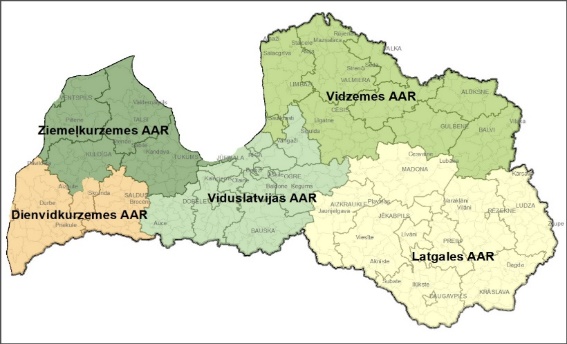 Pašvaldību administratīvo teritoriju iedalījums piecos AAR, īstenojot atbalstāmo risinājumu.68. Informatīvais jautājums:Par ielu nosaukumu maiņuZIŅO: Zigfrīds Gora, Egils KazakevičsDEBATĒS PIEDALĀS: A.Portnovs, V.Špats, E.Ūdre, A.Dombrovskis, A.LungevičsE.Kazakevičs informē par iedzīvotāju aptaujas “vai nepieciešams Madonas novada ielu nosaukumu maiņa” rezultātu apkopojumu. Aptauja tika veika tiešsaistes veidlapu veidotājā “google forms” laika posmā no 2. līdz 16. maijam. Saņemtas tika 176 atbildes.Pielikumā: prezentācija.Sēdes darba process, ziņojumi, priekšlikumi, komentāri, diskusijas atspoguļoti sēdes audio ierakstā.Sēdi slēdz plkst.13.38Sēdes vadītājs							A. LungevičsSēdes protokolists						D. CipuleNr.p.k.PozīcijaSkaitsCena gab. bez PVNCena gab. ar PVN1.Aktīvais grīdas monitors1 gab.536.3636649.00002.Aktīvā skanda2 gab.490.8264593.89993.Aktīvā Sub skanda2 gab.577.6860699.00004.Skandas statīvs2 gab.42.892651.90005.Skandas distanceris2 gab.24.793430.00006.3.5mm uz 2 x 6.35mm signāla kabelis1 gab.13.140515.90007.XLR Kabelis 10m4 gab.15.702519.00008.XLR Kabelis 3m2 gab.8.677710.50009.Skaņas mikserpults1 gab.536.3636649.0000Kopā par pasūtījumu:Kopā par pasūtījumu:3438.43004160.5000Kārtas Nr. Ceļu sarakstāCeļa nosaukumskmkmGarums(km)Seguma veidsPlatums (m)Zemes vienības kadastra apzīmējumsKārtas Nr. Ceļu sarakstāCeļa nosaukumsnolīdzGarums(km)Seguma veidsPlatums (m)Zemes vienības kadastra apzīmējums136Nr.136; Lauteres kultūras nams – Saulrieti0.00.2640.264grants4.57042 005 02967042 005 02427042 005 02417042 005 02097042 005 02137042 005 01507042 005 00587042 005 0194Nr.p.k.Amata vienības nosaukumsProfesijas kodsAmata vienību skaitsMēnešalgas likme
(EUR)Mēnešalgas fonds 
(EUR)Amata saimeAmata saimes līmenisMēnešalgas grupa1.Pašvaldības policijas priekšnieks1349 081Stundas algas likme EUR 10,18170032.3.VII12.2.Pašvaldības policijas priekšnieka vietnieks1349 091Stundas algas likme EUR 7,78130032.3.V10.3.Vecākais inspektors3355 081Stundas algas likme EUR 6,59110032.3.IV9.4.Inspektors3355  144Stundas algas likme EUR 5,75384032.3.III8.5.Lietvedis, inspektors3341 041Stundas algas likme EUR 5,8798020.3.II7.6.Jaunākais inspektors3355 322Stundas algas likme EUR 5,15172032.3.II7.Nr.p.k.Amata vienības nosaukumsProfesijas kodsAmata vienību skaitsMēnešalgas likme
(EUR)Mēnešalgas fonds 
(EUR)Amata saimeAmata saimes līmenisMēnešalgas grupa7. Aprūpētājs5322 024stundas algas likme EUR 4,62308843.1.I A4.